ÖZ DEĞERLENDİRME ÖLÇÜTLERİ0.1-PROGRAMA AİT BİLGİLERBir ülkenin zenginliğinin en önemli göstergelerinden birisi sahip olduğu yeraltı kaynaklarıdır yani madenleridir. Madencilik, geçmişi neredeyse insanlık tarihi kadar eski olan bir meslek olup günümüzde de halen mühendislik alanları içerisinde önemli bir yere sahiptir. Metal, seramik, cam, çimento, boya vb günlük hayatımızda kullandığımız vazgeçilemez ihtiyaç malzemelerimizin esası maden kaynaklarımızdır. Dolayısıyla birçok endüstri dalı varlığını madenciliğe borçludur. Maden Mühendisliği mesleği, cevherlerin açık veya yeraltı maden ocaklarından çıkarılması ile başlar ve ocaklardan alınan cevherlerin çeşitli boyut küçültme ve zenginleştirme işlemlerinden geçirilerek konsantre ürün eldesi aşamasına kadar devam eden bir süreci kapsar.Bölümümüz 2002 yılında kurulmuştur ve 2003 yılında Lisans eğitimine başlamış, aynı yıl Yüksek Lisans ve 2009 yılında da Doktora programları açılmıştır. Bölümümüzde Maden İşletme ve Cevher Hazırlama Anabilim Dalı olmak üzere iki Anabilim dalı mevcut olup, toplamda 3 Profesör, 5 Doçent, 1 Doktor Öğretim Üyesi, 1 Araştırma Görevlisi Doktor, 1 Araştırma Görevlisi, 3 Öğretim Görevlisi ve 2 Mühendis görev yapmaktadır.Öğrencilerimize; temel, mühendislik ve sosyal bilimler ile mesleki alanda eğitim verilmektedir. Bunun için uygulanan müfredat ve ders içerikleri, ülkemizde bulunan diğer Maden Mühendisliği Bölümleri ile eşdeğer düzeyde olup teorik dersler, laboratuvar çalışmaları ve bilgisayar uygulamaları ile desteklenmektedir. Türkiye doğaltaş üretiminin yaklaşık üçte birinin gerçekleştirildiği Afyonkarahisar ili, doğaltaş sektöründe önemli bir yere sahip olduğundan Maden Mühendisliği Bölümü müfredatında Doğaltaş ocak ve fabrika işlemleriyle ilgili çok sayıda seçmeli ders bulunmaktadır. Bu sayede, öğrencilerimiz genel Maden Mühendisliği formasyonunun yanı sıra doğaltaş konusunda da uzmanlaşarak mezun olmaktadır. Maden Mühendisliği Anabilim Dalı Yüksek Lisans ve Doktora programlarımız ise sırasıyla 2003 ve 2009 yılında açılmış olup halen çok sayıda öğrencisiyle akademik çalışmalarına devam etmektedir. Kurulduğu yıldan bu yana fiziki ve laboratuvar alt yapısı açısından büyük mesafe kateden Maden Mühendisliği Bölümü bünyesinde 2008 yılında, Türkiye’nin ilk Akredite Doğaltaş Analiz Laboratuvarı (DAL) kurulmuştur. Bünyemizde halihazırda Maden İşletme, Cevher Hazırlama ve Zenginleştirme, Maden Havalandırması ve İş Güvenliği, Akredite Doğaltaş ve Agrega Analiz Laboratuvarları bulunmaktadır.Mezunlarımız, başta doğaltaş ve endüstriyel hammaddeler olmak üzere madencilikle ilgili diğer sektörlerde, bunun yanında seramik, çimento, cam, kimya, boya, inşaat vb birçok farklı alanda çalışabilir ve ayrıca, proje, fizibilite ve ÇED raporu hazırlayan mühendislik-müşavirlik firmalarında görev alabilirler.MisyonumuzMadencilik sektörünün aradığı evrensel niteliklere sahip iyi eğitim almış, kaliteli, takım çalışmasına yatkın, yenilikçi ve girişimci maden mühendisleri yetiştirmek, ülkemizin eksikliğini hissettiği üniversite-sanayi işbirliğini hak ettiği seviyeye yükseltmek ve bu işbirliğine dayalı Ar-Ge projeleri ile doğaltaş sektörü başta olmak üzere ülkemiz madenciliğinin sürdürülebilir ve çevre bilinciyle gelişimine katkı sağlamaktır.VizyonumuzÜniversite-sanayi işbirliğine dayalı çağdaş eğitim, öğretim ve araştırma faaliyetleri yürüten, sürdürülebilir uluslararası ilişkiler geliştirerek, ulusal alanda söz sahibi, dünyada saygın bir maden mühendisliği bölümü olmaktır.Neden Akü Maden Mühendisliği?İyi bir akademik kadroya ve yeterli bir laboratuvar alt yapısına sahip olduğu için,Doğaltaş sektöründe çalışmayı düşünen öğrencilerimiz açısından bu alanda akreditasyon sertifikasına sahip bir doğaltaş analiz laboratuvarına sahip olduğu için,Ar-Ge ve Proje bazlı çalışmalarda deneyimli olduğu için,2015 Yılında Çıkarılan Yeni “Maden Kanunu” ile BirlikteMaden Mühendislerinin İş Bulma İmkanının Ciddi Şekilde Arttığını Biliyor Muydunuz?Hangi Kurumlarda ve Sektörlerde İstihdam Sağlanır?Enerji ve Tabii Kaynaklar BakanlığıÇevre ve Şehircilik BakanlığıMaden ve Petrol İşleri Genel MüdürlüğüMaden Tetkik ve Arama Genel MüdürlüğüTürkiye Kömür İşletmeleriEti MadenKarayolları Genel MüdürlüğüTürkiye Demir-Çelik İşletmeleriDevlet Su İşleri Genel MüdürlüğüValilik İl Özel İdareleriAçık/Yeraltı Maden OcaklarıCevher/Kömür Hazırlama ve Zenginleştirme TesisleriAgrega, Boya, Cam, Çimento, Kireç, Seramik, Tuğla vb. Üretim veya Hammadde Hazırlama TesisleriMadencilikle ilgili danışmanlık hizmetleri (arama/işletme ruhsatı alımı vb.) veren özel kuruluşlarda,Yetkilendirilmiş Tüzel Kişilik (YTK) belgesine sahip özel kuruluşlarda (ÇED raporu hazırlanması vb)1-ÖĞRENCİLER1.1-Programa kabul edilen öğrenciler, programın kazandırmayı hedeflediği çıktıları (bilgi, beceri ve davranışları) öngörülen sürede edinebilecek altyapıya sahip olmalıdır. Öğrencilerin kabulünde göz önüne alınan göstergeler izlenmeli ve bunların yıllara göre gelişimi değerlendirilmelidir.Amacımız, sizleri madencilik sektörünün aradığı vasıflara sahip iyi bir maden mühendisi olarak yetiştirebilmektir. Bölümümüz, bu amacı gerçekleştirebilecek iyi bir laboratuvar altyapısına ve akademik kadroya sahiptir. Ayrıca, ihracat gelirleri bakımından Türkiye’deki madencilik sektörünün lokomotifi konumunda bulunan doğaltaşlar konusunda sahip olduğumuz altyapı imkanlarımızla ülkemizde Maden Mühendisliği Bölümü bulunan diğer Üniversitelere göre bu anlamda daha avantajlı olduğumuzu vurgulamak isteriz.Ülkelerin çağdaşlık ve gelişmişliğinin ölçüsü, ekonomik refah ve eğitimin kalitesidir. Bunları sağlamanın yolu ise ülkenin yeraltı kaynaklarını bulup, çıkartıp, işletmek ve bunu yapacak yeni nesilleri yetiştirmektir. Maden mühendisliği de bu büyük sorumluluğu ve onurlu görevi yerine getiren mesleklerin başında gelmektedir. Bizler öğrencilerimizi modern çağın gereği olan uluslararası eğitim düzeyinde yetkin ve kaliteli mühendisler olarak yetiştirmeyi görev edinmiş bir bölümüz. Sanayileşmenin ve uzay çağına geçişin yolu yerel enerji kaynaklarını ve metalik mineralleri verimli şekilde ekonomiye kazandırmaktır. Ülkemiz yeraltı kaynakları çeşitliliği bakımından oldukça zengin sayılabilir düzeydedir. Üniversitemizin bulunduğu Afyonkarahisar şehri de özellikle doğaltaşlar konusunda oldukça büyük rezerv ve işleme kapasitesine sahiptir. Bu nedenle madencilik ve doğaltaş sektörüne yönelik kaliteli, alanında uzman, uluslararası düzeyde ödüller almış seçkin eğitim kadromuzla hem sektörün ihtiyacı insan kaynağını yetiştiriyor, hem de güçlü laboratuvar alt yapımız ve akredite doğaltaş analiz laboratuvarımızla sektörün ihtiyacı olan hizmetleri sunuyoruz. Bu alanda özellikle aranan, iyi yetişmiş ve yönetim kadrolarında lider özellikte olan mezunlar vermeye devam ediyoruz.Yeniçağın maden mühendisleri artık sadece temel teorik bilgilere sahip klasik mühendisler olmayıp, otomasyon, robotik, yazılım, optimizasyon, planlama, yeniden değerlendirme, küresel ekonomi ve finans alanlarında da ileri düzeyde bilgili olmak zorundadırlar. Artık okyanus ve uzay madenciliği çalışmalarına geçiş sürecinin başlangıcındayız. Yeni nesiller sanal ve arttırılmış gerçeklik yoluyla daha kısa zamanda teorik bilgileri pratikle pekiştirmektedirler. Bizler de bunun bilincinde olarak, lisans, yüksek lisans ve doktora düzeyindeki derslerimiz ile gelecekte alanında uzman olacak araştırmacı ve uygulamacıları yetiştiriyoruz.Bu kapsamda bölümüz müfredatl teorik ve uygulamalı dersler olarak hazırlanmıştır. Öncelikle ders içerikleri dikkate alınarak laboratuvar uygulamaları için altyapı oluşturulmuş ardından araştırmalarda kullanılacak cihazlar bölümümüzce yapılan projeler ile temin edilerek laboratuvar imkanlarımız güçlendirmiştir. 4. sınıf öğrencilerinin 2 dönem süresince aldıkları Maden Mühendisliği Tasarımı ve Maden Mühendisliği Uygulamaları dersleri ile öğrenimleri boyunca elde etmiş oldukları bilgileri bir danışman gözetiminde  kullanarak araştırma yapma becerileri artırılarak, 4 yıl boyunca elde ettikleri bilgileri deneyimleme, araştırma bulgularını değerlendirme ve raporlama görgüleri artırılmaktadır. 60 günlük meslek stajları ile öğrencilerimizin teorik ve uygulamalı derslerde öğrendikleri bilgileri değerlendirmeleri sağlanmaktadır. YKS sonuçlarına göre bölüme kayıt yaptıran öğrenci ve mezun sayıları Tablo 1.1’de verilmektedir. Tablo son beş yıla ait sayıları vermektedir.Tablo 1.1. Programa Alınan Öğrenci ve Programdan Mezun SayılarıTablo 1.2’de son beş yıla ilişkin kontenjanları, programa yeni kayıt yaptıran öğrencilerin sayıları, giriş puanları ve başarı sırası verilmektedir. Tablo 1.2  Lisans Öğrencilerinin Giriş Derecelerine İlişkin Bilgi1.2-Yatay ve dikey geçişle öğrenci kabulü, çift ana dal, yan dal ve öğrenci değişimi uygulamaları ile başka kurumlarda ve/veya programlarda alınmış dersler ve kazanılmış kredilerin değerlendirilmesinde uygulanan politikalar ayrıntılı olarak tanımlanmış ve uygulanıyor olmalıdır.Bölümümüz öğrencileri için, fakültemiz bünyesinde bulanan Malzeme Bilimi ve Mühendisliği bölümünde olmak üzere 2010 yılından beri çift anadal ve yandal eğitimlerine imkan verilmiştir.  Şimdiye kadar bölümümüzden 1 öğrencimiz çift anadal ve 1  öğrencimiz de yandal programlarından yaralanmıştır. Başka kurumlardan DGS ile gelen öğrencilere bölüm kurulunca alınan karara göre sayılacak dersler belirlenmiştir. Tüm öğrencilere eşit davranmak ve iyi bir mühendislik eğitimi verebilmek için bu karar yıllardır bölümümüzde uygulanmaktadır.DGS ve Yatay geçiş ile bölümümüze gelen öğrencilerimizin hepsinin durumu bölüm intibak komisyonu tarafından ayrı ayrı ele alınarak değerlendirilip bölüm kuruluna sunulur ve neticesinde alınan kararlar ile bölüm intibakları yapılmaktadır.Değişim programlarından Erasmus eğitimden yararlanarak Almanya'da eğitim gören öğrenci sayısı 3, Erasmus staj imkanıyla da İtalya'da staj yapan öğrenci sayımız 3'tür.  Erasmus eğitim kapsamında Kazakistan'dan da 2 öğrenci bir dönem bölümümüzde eğitim almışlardır.Tablo 1.3’de bölümümüze ait son beş yıllık yatay geçiş, dikey geçiş ve çift anadal bilgileri verilmektedir. Bölümümüzde, yatay geçiş, dikey geçiş, çift anadal ve yandal uygulamaları ile başka programlardan ve/veya kurumlardan alınmış dersler ve kazanılmış kredilerin değerlendirilmesinde Üniversitemiz senatosunca belirlenen Muafiyet ve İntibak Not Dönüşüm (Tablo 1.4) esasları uygulanmaktadır. Öğrenciler almış oldukları notları bölüm başkanlığına yazılı ve belgeli olarak beyan etmekte ve bölümümüz intibak komisyonu tarafından belgeler incelenerek not dönüşümleri yapılmaktadır. Tablo 1.3 Yatay Geçiş, Dikey Geçiş ve Çift Anadal Bilgileri1Sayılar ilgili akademik yılda geçiş yapmış ya da çift anadala başlamış olan öğrenci sayılarıdır.Tablo 1.4 Muafiyet ve İntibak Not Dönüşüm Tablosu1.3-Kurum ve/veya program tarafından başka kurumlarla yapılacak anlaşmalar ve kurulacak ortaklıklar ile öğrenci hareketliliğini teşvik edecek ve sağlayacak önlemler alınmalıdır.Değişim anlaşmalarımızın olduğu üniversitelerle her anlaşma dönemi önceki yıllara göre değerlendirilmekte ve öğrencilerimiz herhangi bir sorun yaşamadıysa anlaşmalarımızı yenilemekteyiz. Bunun haricinde bölümümüzden İngiltere, ABD, Kanada, Almanya, Avustralya, Kazakistan, Malezya gibi ülkelerde misafir öğretim elemanı olarak giden öğretim elemanlarımız vasıtasıyla yeni üniversitelerle yapılan diyaloglarla iletişim ağı genişletilmeye çalışılmaktadır. Öğrencilerimize her yıl değişim programları, yurt içi/ yurt dışı eğitimleri hakkında toplantılar düzenlenmekte ve mesleki yönlendirmeler yapılmaktadır.Tablo 1.5 ve 1.6’da kurum ve/veya program tarafından başka kurumlarla yapılan anlaşmalar ve kurulan ortaklıklar belirtilmiştir.Tablo 1.5 Lisans Düzeyinde Erasmus Anlaşması Bulunan ÜniversitelerTablo 1.6 Lisansüstü Düzeyde Erasmus Anlaşması Bulunan ÜniversitelerTablo 1.7 Erasmus Bilgilendirme ToplantılarıTablo 1.8 Erasmus Programı Kapsamında Giden Öğrenci HareketliliğiTablo 1.9 Erasmus Programı Kapsamında Gelen Öğrenci HareketliliğiTablo 1.10 Farabi Programı Kapsamında Giden Öğrenci HareketliliğiTablo 1.11 Farabi Programı Kapsamında Gelen Öğrenci Hareketliliği1.4-Öğrencileri ders ve kariyer planlaması konularında yönlendirecek danışmanlık hizmeti verilmelidir.Öğrencilerimiz 4. sınıf düzeyine gelene kadar 1. sınıfta belirlenen  öğretim üyesi  danışmanı ile müfredatlarında yer alan dersler hakkında görüşmekte,  ders tercihlerini yaparak  kayıt işlemlerini tamamlamaktadırlar. 4 yıl içinde müfredatını tamamlayamayan öğrenciler için ise yeni bir öğretim üyesi danışmanı atanarak  sorunların çözümü konusunda destek olunmaktadır.  Danışmanlık hizmeti üniversitemizin 15.01.2019 tarih 2019-01/03-a sayılı Senato Kararı olan Ön lisans ve Lisans Akademik Danışmanlık Yönergesi'ne göre yapılmaktadır.Öğrencilerimiz, kariyer planlaması hususunda Bölümümüz öğretim üyeleri ile görüşerek fikir almaktadırlar, Ayrıca yapılan teknik geziler, bölüm içinde düzenlenen seminer ve konferanslar ile akademik alanda çalışanlar  ve  sektör temsilcileri davet edilerek öğrencilerimize destek olunmaya çalışılmaktadır. Her sene öğrencilerimize yurt içinde ve dışında lisans değişim programları hakkında, lisans üstü eğitimlerine devam edebilecekleri fırsatlar hakkında ve mezuniyet sonrasında meslek için gerekli sertifika ve belgeler hakkında bilgilendirme toplantıları ve söyleşiler düzenlenmiştir.Tablo 1.12’de halihazırda giriş yılına göre öğrenci danışmanlıklarının dağılımı verilmiştir. Giriş yılına bağlı olarak öğrencilerimiz daha öncede bahsedildiği üzere aynı danışman ile 4. Sınıfa kadar devam etmektedir.Tablo 1.12 Giriş Yılına Göre Öğrenci Danışmanlıklarının Dağılımı1.5-Öğrencilerin program kapsamındaki tüm dersler ve diğer etkinliklerdeki başarıları şeffaf, adil ve tutarlı yöntemlerle ölçülmeli ve değerlendirilmelidir.Öğrenciler program kapsamında teorik ve uygulamalı tüm derslerde belirli süre içerisinde belirlenen sorulara yazılı cevap vererek, yada laboratuvar uygulamaları kapsamında yapılan deneylerde öğrenmişliği gözlemleyebilmek için deney raporları hazırlatılarak, veya bir konu hakkında araştırma ödevi verilerek şeffaf bir biçimde değerlendirilmektedir. Öğrenci tarafında beklemediği bir sonuç gelmesi halinde ilgili birimlere başvurarak kağıdının, ödevinin, raporunun yeniden değerlendirilmesi talep edilebilir.1.6-Öğrencilerin mezuniyetlerine karar verebilmek için, programın gerektirdiği tüm koşulların yerine getirildiğini belirleyecek güvenilir yöntemler geliştirilmiş ve uygulanıyor olmalıdır.Öğrencilerimiz mevcut müfredata göre kayıt olmakta ve mezun olana kadar bu müfredat uygulanmaktadır. Ancak derslerin günümüz ihtiyaçlarına ve YÖK’ün yönlendirmesine göre revize edilmesi ve müfredat değiştirilmesi durumunda genel uygulama yeni müfredat öğrencinin bulunduğu sınıftan itibaren uygulanmaktadır. Ancak öğrencinin herhangi bir şekilde mağdur olmasını önleyecek intibak kararlarıda önceden belirlenmektedir. Öğrencilerimiz bağlı bulundukları müfredattaki tüm derslerini alarak en az 240 AKTS ile mezun olabilmektedir. Bölümümüz öğrenci ve mezun sayılarının yıllara göre değişimini gösteren Tablo 1.13’de verilmektedir.Tablo 1.13 Öğrenci ve Mezun Sayıları1Kurumca tanımlanan "sınıf" kavramını burada açıklayınız.2L: Lisans, YL: Yüksek Lisans, D: Doktora2-PROGRAM EĞİTİM AMAÇLARI2.1-Değerlendirilecek her program için program eğitim amaçları tanımlanmış olmalıdır.Maden mühendisliğinde; temel, mühendislik ve sosyal bilimler ile mesleki alanda eğitim verilmektedir. Bunun için uygulanan müfredat ve ders içerikleri, ülkemizde bulunan diğer Maden Mühendisliği Bölümleri ile eşdeğer düzeyde olup teorik dersler, laboratuvar çalışmaları ve bilgisayar uygulamaları ile desteklenmektedir. Türkiye mermer üretiminin 1/3'ünün gerçekleştirildiği Afyonkarahisar ili, mermer ve doğaltaş sektöründe önemli bir yere sahip olduğundan Maden Mühendisliği Bölümü müfredatında mermer ocak ve fabrika işletmeciliği ve işleme yöntemleri ile ilgili derslere de yer verilmiştir.Programın eğitim amaçları Tablo 2.1’de verilmektedir. Tablo 2.1 Program Eğitim Amaçları2.2-Bu amaçlar; programın mezunlarının yakın bir gelecekte erişmeleri istenen kariyer hedefleri ve mesleki beklentiler tanımına uymalıdır.Türkiye mermer üretiminin 1/3'ünün gerçekleştirildiği Afyonkarahisar ili, mermer ve doğaltaş sektöründe önemli bir yere sahip olduğundan Maden Mühendisliği Bölümü müfredatında mermer ocak ve fabrika işletmeciliği ve işleme yöntemleri ile ilgili derslere de yer verilmiştir. Bu sayede, öğrencilerimiz genel Maden Mühendisliği formasyonunun yanı sıra mermer ve doğaltaşlar konusunda da uzmanlaşarak mezun olmaktadırlar.Program eğitim amaçları ilgili akreditasyon kuruluşu MÜDEK’in tanımına uygun olarak ve mezunların bilgi, beceri ve davranışlarını ifade eden bireysel niteliklerini içerecek şekilde hazırlanmıştır. Bölüm mezunlarının kariyerlerine odaklı olarak belirlenmiştir. 2.3-Kurumun, fakültenin ve bölümün özgörevleriyle (misyonu) uyumlu olmalıdır.Bölüm Misyonumuz;Madencilik sektörünün aradığı evrensel niteliklere sahip iyi eğitim almış, kaliteli, takım çalışmasına yatkın, yenilikçi ve girişimci maden mühendisleri yetiştirmek, ülkemizin eksikliğini hissettiği üniversite-sanayi işbirliğini hak ettiği seviyeye yükseltmek ve bu işbirliğine dayalı Ar-Ge projeleri ile doğaltaş sektörü başta olmak üzere ülkemiz madenciliğinin sürdürülebilir ve çevre bilinciyle gelişimine katkı sağlamaktır.Bölüm Vizyonumuz;Üniversite-sanayi işbirliğine dayalı çağdaş eğitim, öğretim ve araştırma faaliyetleri yürüten, sürdürülebilir uluslararası ilişkiler geliştirerek, ulusal alanda söz sahibi, dünyada saygın bir maden mühendisliği bölümü olmaktır. Tablo 2.2’de program eğitim amaçlarının kurum, fakülte, bölüm vizyon ve misyonu ile uyumu incelenmiştir.Tablo 2.2 Program Eğitim Amaçlarının Kurum, Fakülte, Bölüm Vizyon ve Misyonu ile Uyumu2.4-Programın çeşitli iç ve dış paydaşlarını sürece dahil ederek belirlenmelidir.Bölümümüz, Eğitim-Öğretim, AR-GE, Kurumsal İşleyiş ve Topluma Hizmet gibi temel kalite konularını içerecek şekilde iç ve dış paydaşların süreçlere katılımları sağlanmaktadır. İç Paydaşlar:-Öğrencilerimiz- Öğretim elemanlarımız- Bölümümüz derslerinden bir kısmını yürütmekte olan diğer fakülte ve bölümlerin öğretim elemanları- Fakültedeki diğer bölümler ve fakülte yönetimi- Üniversite üst yönetimidir.Dış Paydaşlar:- Mezunlarımız- Öğrencilerimizin staj yaptığı kurum ve kuruluşların yöneticileri- Mezunlarımızın işverenleri ve yöneticileri- Teknik geziler vasıtasıyla ziyaret edilen ve temasa geçilen kurum ve kuruluşlar- Maden Mühendisleri Odası Afyon İl TemsilciliğiMadencilik alanlarında faaliyet gösteren kamu ve özel kuruluşlar- Afyonkarahisar Belediyesi- Diğer Üniversiteler- YÖK 2.5-Kolayca erişilebilecek şekilde yayımlanmış olmalıdır.Fakültemizin ve özelinde bölümümüzün özgörevleri ve kurumunun hedeflerine uygun içeriklere sahiptir. Bu içeriklerden raporumuz içinde bahsedilmekle birlikte fakülte ve bölüm web sayfamızdada yer almaktadır.  Bölüm eğitim amaçlarımızda yine web sayfamızdan kolayca erişilebilecek şekilde yayımlanmıştır. https://maden.aku.edu.tr/2.6-Programın iç ve dış paydaşlarının gereksinimleri doğrultusunda uygun aralıklarla güncellenmelidir.Bölümümüz iç ve dış paydaşları belirlenirken öğrencilerimize yol gösterecek, konusunda uzman, deneyimli, öğretmeyi seven, güleryüzlü, iş yoğunluğu içerisinde zaman ayırabilecek nitelikler aranmaktadır. Böylece öğrencilerimizin sorularına ve sorunlarına daha özenli yaklaşılacağı kanaatindeyiz.  Bu amaçla, zaman zaman paydaşlarımız ile iletişimler, öğrenci geri bildirimleri gözden geçirilerek yeni paydaşlar ile revize edilmektedir. Öğrencilerimizin teorik ve bölüm içi uygulamalar ile elde ettikleri bilgileri bölüm dışından biri ile tartışması ve değerlendirmesinin çok kıymetli olduğu kanaatiyle öğrencilerimize destek olmaktayız.  Bu desteğimiz kapsamında daha önce belirttiğimiz bölüm içi etkinlikler; sempozyum, kongre, seminer, özel gün (madenciler günü, mühendisler günü) kapsamında ve farklı sektörlere akademik personelimizin de katılımıyla yapılan teknik geziler aracılığıyla madencliği yerinde incelerlerken yine paydaşlarımız ile iletişime geçmeleri, diyalog kurmaları sağlanmaktadır.3-PROGRAM ÇIKTILARI3.1-Program çıktıları, program eğitim amaçlarına ulaşabilmek için gerekli bilgi, beceri ve davranış bileşenlerinin tümünü kapsamalı ve ilgili (MÜDEK, FEDEK, SABAK, EPDAD vb. gibi) Değerlendirme Çıktılarını da içerecek biçimde tanımlanmalıdır. Programlar, program eğitim amaçlarıyla tutarlı olmak koşuluyla, kendilerine özgü ek program çıktıları tanımlayabilirler.Program çıktıları, bölümümüze kayıt yaptıran öğrencilerimizin, eğitim amaçlarına ulaşabilmeleri için gerekli bilgi, beceri ve davranış bileşenlerini kapsayacak şekilde hazırlanmıştır.  Ders değerlendirme çıktılarını da içerecek biçimde tanımlanmıştır. Bu hazırlık ve tanımlamalar ile öğrencilerimiz bilgi düzeylerini görerek eksik bilgilerini gidereblir. Kendilerini bilinçli bir eğitim anlayışıyla mesleğe ve mesleğin gereklerine hazırlayabilirler.Program çıktıları, müfredat belirlenmesi esnasında günümüz koşullarında öğrencinin maden mühendisi olarak mezun olduğunda bilmesi gereken öz konular ile kendisini geliştirmek istediği seçmeli derslerin içeriklerinden yola çıkılarak hazırlanmıştır. Öyleki öğrenciden, hem bir mühendis bakış açısı ile iş sağlığı ve güvenliği tedbirlerine önem vererek, bir işi en kısa sürede, en verimli/kaliteli şekilde ve en ekonomik yöntemle tamamlaması beklenmektedir. Özelde maden mühendisliği de ele alınarak bu kriterlerin sağlanabilmesi için gerekli bilgi, belge döküman ve konusunda uzman akademisyenler ile program çıktıları müfredata bağlı olarak hazırlanmıştır.Teknolojinin gelişmesi ve iş bilincinin artması elbetteki Maden Mühendisliği ders içeriklerinide etkilemektedir. Dönemin gereklerine göre müfradatımız zorunlu durumda yenilenmekte veya yeni dersler eklenebilmektedir. Böyle bir durum ile karşılaşıldığında program çıktılarıda güncel duruma göre revize edlmektedir.Böylece öğrencilerimiz ders içeriklerini incelerken program çıktıları ile birlikte değerlendirip bölümümüzden mezun oluncaya kadar kazanmaları gereken bilgi, beceri, deneyim ve davranışları kavramış olacaklardır. Tanımlanan program çıktıları Tablo 3.1’de verilmektedir. Akreditasyon kuruluşları kapsamında hazırlanan çıktılar öğrencilerin mezuniyetlerine kadar edinmeleri beklenen bilgi, beceri ve davranışlardan oluşmaktadır. Tablo 3.2’de ise TYYÇ ile program yeterlilikleri arasındaki ilişki verilmektedir.Tablo 3.1 Program ÇıktılarıTablo 3.2 TYYÇ-Program Yeterlilikleri İlişkisi (https://obs.aku.edu.tr/oibs/bologna/    veyahttps://obs.aku.edu.tr/oibs/bologna/index.aspx?lang=tr&curOp=showPac&curUnit=29&curSunit=2906#) adresinden ulaşılabilir.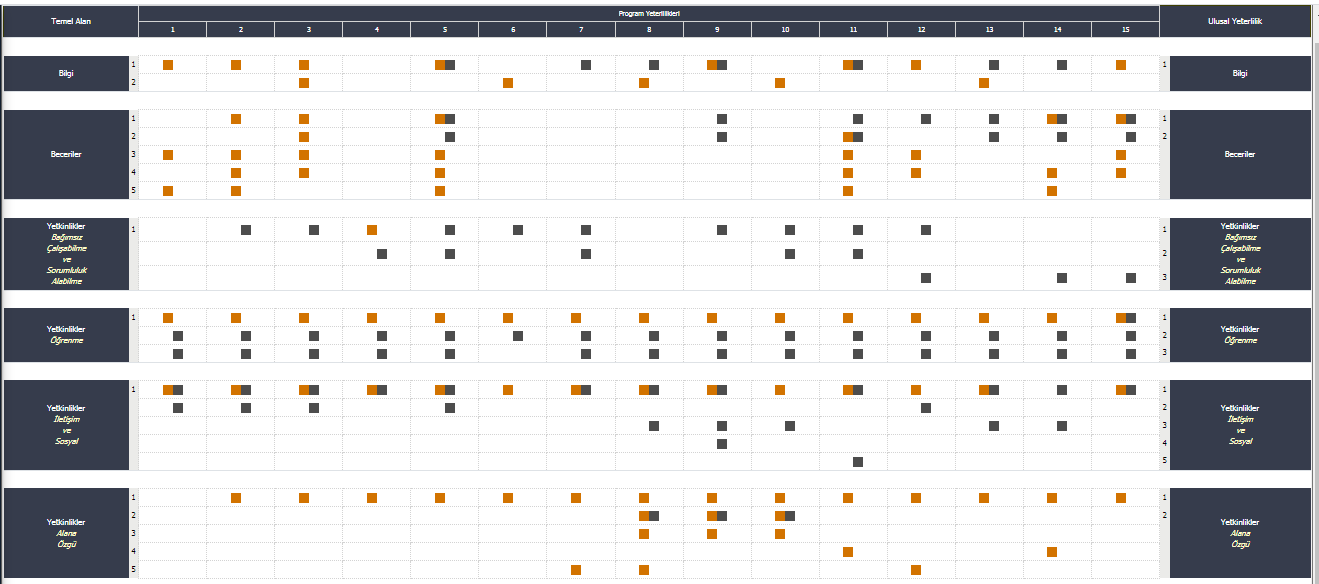 Bir program yeterliliği,Bir temel alan yeterliliği ile ilişkili ise ilgili kutucuğa (turuncu renk ile belirtilmiş) X işareti koyunuz.Bir ulusal yeterlilik ile ilişkili ise ilgili kutucuğa (gri renk ile belirtilmiş) X işareti koyunuz. Aynı kutucukta hem (turuncu renk ile belirtilmiş) X hem de (gri renk ile belirtilmiş) X işareti kullanılabilir ki bu, program yeterliliğinin hem temel alan hem de ulusal yeterlilik ile ilişkili olduğunu gösterir. Tablo 3.3’de Program çıktılarının program eğitim amaçlarıyla uyumu verilmektedir. Bölüm eğitim amaçlarına erişilmesini program çıktıları ile değerlendirerek aralarındaki ilişkileri tespit edilmektedir. Böylece eğitimin hedeflerine uygun olup olmadığı değerlendirilebilmektedir. Bu kısımdaki program çıktıları müfredat dersleri içerikleri ve akreditasyon kuruluşlarının önerileri ile oluşturulmuştur.Tablo 3.3 Program Çıktılarının Program Eğitim Amaçlarıyla Uyumu*Uyum düzeyleri 1 (çok düşük) ve 5 (çok yüksek) arasında ifade edilmiştir.3.2-Program çıktılarının sağlanma düzeyini dönemsel olarak belirlemek ve belgelemek için kullanılan bir ölçme ve değerlendirme süreci oluşturulmuş ve işletiliyor olmalıdır.Bölümümüzde program çıktılarının sağlanıp sağlanmadığı, veya yeterlilik düzeyi dersler, sınavlar ve anketler dışındada değerlendirilmektedir. Öğrencilerimiz 4. sınıfa geldiklerinde 1. ve 2. sınıftan hiç dersleri kalmamak koşuluyla 4. sınıf güz yarıyılında  Maden Mühendisliğinde Tasarım, 4. sınıf bahar yaryılında ise Maden Mühendisliği Uygulamaları derslerine kayıt yaptırmaktadırlar. Her öğrenciye 1 öğretim üyesi Danışman atanarak madencilik konusunda bir araştırma projesi verilmektedir.  Her öğrencinin konusu birbirinden bağımsızdır. Her iki dönemde aynı danışman ile projesini hazırlayıp, jüri üyelerine sunmaktadır. Bu kapsamda öğrencilerimiz eksik bilgilerini görerek tamamlamakta, araştırma ve sonuca gitmekde tecrübe sahibi olmakta ve ayrıca belirli bir teknikle raporlama yapıp tez kitapcıklarını hazırlamaktadırlar. Öğrencilerimiz bir danışman eşliğinde 1 yıl boyunca araştırma yaptıklarından program çıktılarının sağlanma düzeyi dönemsel olarak belirlenebilmektedir ve belgelemekte mümkün olmaktadır. Süreç sonunda kullanılan ölçme ve değerlendirme ile işlevsel olarak sonuç alınmaktadır.3.3-Programlar mezuniyet aşamasına gelmiş olan öğrencilerinin program çıktılarını sağladıklarını kanıtlamalıdır.Pandemi sürecinde öğrenci lehine alınan kararlar nedeniyle bu dönem için öğrencilerimizin mezuniyet yeterlilikleri konusunda yorum yapılamamaktadır. Ancak daha önceki süreçlerde, derse ve uygulamalara katılım, deney raporlarının düzeni hazırlanması, teslimi, sınav evrakları, sorulara verilen cevaplar, bölüm içi faaliyetlerde görev alma isteği, paydaşların beyanları ve ders aldığı Öğretim Üyelerinin kanaati etkin olmaktaydı. Bu konu bölüm kurulunda görüşülerek kanıtlar, uygulamalar,  yaklaşımlar bir sonraki dönemde örnekleriyle birlikte detaylandırılacaktır.4-SÜREKLİ İYİLEŞTİRME4.1-Kurulan ölçme ve değerlendirme sistemlerinden elde edilen sonuçların programın sürekli iyileştirilmesine yönelik olarak kullanıldığına ilişkin kanıtlar sunulmalıdır.Pandemi dönemine kadar ölçme ve değerlendirme sistemlerinde herhangi bir sorun ve geri bildirim olmamıştır, ancak pandemi döneminde üniversite senatosu kararları ile öğrenci lehine alınan kararlar nedeniyle ölçme ve değerlendirme usulüne uygun yapılamamıştır. Bölüm öğretim üyeleri arasında bu durum oldukça tartışılmış ancak kararlara uyulmak durumunda kalınmıştır. 4.2-Bu iyileştirme çalışmaları, başta Ölçüt 2 ve Ölçüt 3 ile ilgili alanlar olmak üzere, programın gelişmeye açık tüm alanları ile ilgili, sistematik bir biçimde toplanmış, somut verilere dayalı olmalıdır.Pandemi sonrası ölçme ve değerlendirme yeniden ele alınacaktır, YÖK kararları ve Üniversitemiz senato kararları gereği bu süreç etkin şekilde uygulanamamıştır.5-EĞİTİM PLANI5.1-Her programın program eğitim amaçlarını ve program çıktılarını destekleyen bir eğitim planı (müfredatı) olmalıdır. Eğitim planı bu ölçütte verilen ortak bileşenler ve disipline özgü bileşenleri içermelidir.Bölümümüz müfredatı kuruluş yılı itibari ile meslekte gerekecek bilgileri kapsayacak şekilde ve bölge ihtiyacını karşılayacak içeriklerde dahil edilerek hazırlanmıştır. Afyonkarahisa'da doğaltaş üretimi yoğun şekilde olduğundan ders içeriğine mermer ve doğaltaş çerçevesinde derslerde yerleştirilmiştir. Zaman içerisinde teknolojik gelişimler ve gereksinimler ışığında müfredatta çeşitli değişiklikler yapılmıştır. Örneğin seçmeli derslerin sayısı artırılmıştır, İş sağlığı güvenliği, kariyer planlama gibi dersler ilave edilerek müfredatımız revize edilmiştir. Bologna ve Müdek süreçlerinde dersler yine düzenlenerek revize edilmiştir. Böylece müfredat derslerimiz hem çağdaş yaklaşımlar ile güncellenmiş hemde diğer üniversitelerle işbirliği açısından birliktelik sağlanmaya çalışılmıştır. Tablo 5.1’de öğretim planı verilmiştir.Tablo 5.1 Öğretim Planı[Maden Mühendisliği]1Öğretim dili Türkçe olmasa bile ders adını Türkçe veriniz.2Öğretim dilini yazınız.3Yukarıdaki kategoriler için derslerin ilgili akreditasyon kuruluşunun ölçütlerini sağlama kontrolü öğretim malzemeleri ve öğrenci çalışmalarına bakılarak yapılacaktır.4Diğer: Yukarıdaki 3 kategoriye girmeyen dersler. Örnekler: Temel Bilgisayar Kullanımı ve Programlama, 2547 sayılı Kanununun 5(i) maddesi kapsamında okutulan dersler, bireysel beceri geliştirmeye yönelik spor, müzik  vb.5Toplam krediler ve yüzdeleri hesaplanırken; zorunlu derslerin tümü kullanılmalıdır. Seçmeli derslerin ise sadece öğretim planında yer aldığı sayı kadarı kullanılmalıdır.Tablo 5.2 Yarıyıllar Temelinde Ders Planı1Seçmeli dersleri, yarıyılında, tek satırda ve kod yazmadan Seçmeli Ders olarak yazınız. Yazılan AKTS, o yarıyılda alınması gereken seçmeli derslerin AKTS kredilerinin toplamı olmalıdır.2Alınabilecek seçmeli derslerin (Alan içi/Alan dışı) tümünü yarıyıl bazında Tablo 5.3’te veriniz.3T: Teorik, U: Uygulama (problem çözümü, alan çalışması, tartışma vb.), L: LaboratuvarTablo 5.3 Yarıyıl Temelinde Sunulan Seçmeli Dersler1T: Teorik, U: Uygulama (problem çözümü, alan çalışması, tartışma vb.), L: Laboratuvar.Tablo 5.4 Ders ve Sınıf Büyüklükleri[Maden Mühendisliği]Tablo 5.5 Ders-Program Çıktısı İlişkisiBU KONUDAKİ DÖKÜMANLARA AŞAĞIDAKİ ADRESTEN ULAŞILABİLİR.https://obs.aku.edu.tr/oibs/bologna/index.aspx?lang=tr&curOp=showPac&curUnit=29&curSunit=2906#Afyon Kocatepe ÜniversitesiMühendislik  Fakültesi / Maden Bölümü Ders Tanıtım FormuBU KONUDAKİ DÖKÜMANLARA AŞAĞIDAKİ ADRESTEN ULAŞILABİLİR.https://obs.aku.edu.tr/oibs/bologna/index.aspx?lang=tr&curOp=showPac&curUnit=29&curSunit=2906#5.2-Eğitim planının uygulanmasında kullanılacak eğitim yöntemleri, istenen bilgi, beceri ve davranışların öğrencilere kazandırılmasını garanti edebilmelidir.Eğitim planının uygulanması derse dayalı olarak sürdürülmektedir. Öğretim Üyesi ders içeriğine bağlı olarak hazırladığı ders izlencesini öğrenciye aktararak her hafta belirlenen konular üzerinde anlatımını yapmaktadır. Teorik dersin uygulaması var ise yine belirlenen düzende bu uygulamayı gerçekleştirmektedir.  Eğer laboratuvar kapsamlı bir uygulama ise deneye ait prosedürler öğrenciye deney öncesi aktarılmaktadır, deney esnasında bu aktarımlar kullanılarak deney tamamlanmakta ve her deney için bir rapor istenmektedir. Laboratuvarımızda deneylere uygun cihaz ve ekipmanlar oldukça yüksek kalitede bulunmaktadır. Dersin arazi uygulaması da olabilmektedir. Yine ders kapsamında kullanılabilecek alet ve cihazlar ile öğretim üyesi eşliğinde arazide uygulamalar yapılmaktadır. Topoğrafya stajı olarak hazırlanan uygulama ile öğrencilerimiz arazinin belirlenen kısımlarından ölçümler alarak, hesaplamalar yapıp dersin gereklerini yerine getirmektedir. Cevher hazırlama/zenginleştirme, Yeraltı Maden Ocağı ve Açık İşletme Stajı olmak üzere  3 farklı gurupta yapılan stajlarda derslerin yürütülmesinde öğrencilere katkı sağlamakta, bilgi görgü ve tecrübelerini artırmaktadır.Uygulamalar ve stajlar müfredatta yer almaktadır.5.3-Eğitim planının öngörüldüğü biçimde uygulanmasını güvence altına alacak ve sürekli gelişimini sağlayacak bir eğitim yönetim sistemi bulunmalıdır.Ders kayıt ve akademik danışmanlık esnasında öğrencilere dersler hakkındaki görüşleri sorulmaktadır, anlaşılmayan, sorun teşkil eden durumların olup olmadığı, irdelenmekte, var olması durumunda bölüm başkanlığına iletilmekte ve çözüm sağlanmaktadır. Ayrıca Bölüm Başkanı tarafından da dersler ve işleniş şekli gözlemlenerek, takip edilmektedir.  Akademik kurul ve Bölüm kurullarında da akademik takvim değerlendirilmektedir.Ayrıca bölümümüzde eğitim öğretim faaliyetlerinin verimli yürütülebilmesi için komisyonlar kurulmuştur. Öğretim elemanlarından oluşan komiteler aracılığıyla, lisans programı öğretim planı sürekli gözetim ve gelişim sağlayan bir sistem haline getirilmiştir. Bölüm sayfamızda da bu komisyonlar mevcuttur. 5.4-Eğitim Planı, En az bir yıllık ya da en az 32 kredi ya da en az 60 AKTS kredisi tutarında temel bilim eğitimi içermelidir.Dekanlığımız tarafından 2019 yılında tüm bölümlerdeki müfredatların üzerinde güncellemelerin yapılması gerektiği vurgulanmış ve konu ile ilgili beklentiler ve yapılması gerekenler hakkında toplantılar düzenlenmiştir. TYYÇ, Müdek ve üniversitemizin eğitim-öğretim kriterlerine yönelik çalışmalar yapılmıştır. Bölümümüz müfredatı bu güncelleme neticesinde MÜDEK ders dağılım tablosunda çok uygun olarak hazırlanmıştır.  5.5-En az bir buçuk yıllık ya da en az 48 kredi ya da en az 90 AKTS kredisi tutarında temel (mühendislik, fen, sağlık…vb.) bilimleri ve ilgili disipline uygun meslek eğitimi içermelidir.2019 yılındaki son müfredat değişiminde uzun çalışmalar ve araştırmalar sonucunda bölümümüze uygun olacak temel mühendislik bilimleri ve ilgili mesleki dersleri azami 90 AKTS olacak şekilde düzenlenmiştir. Tablo 5.1’de görüldüğü üzere bu alandaki AKTS toplamı 101’dir.5.6-Eğitim programının teknik içeriğini bütünleyen ve program amaçları doğrultusunda genel eğitim olmalıdır.TYYÇ, Müdek ve üniversitemizin eğitim-öğretim kıstaslarına göre seçmeli derslerimizin AKTS toplamı alan içi 46, alan dışı 20 olmak üzere toplam 66 AKTS’dir.5.7-Öğrenciler, önceki derslerde edindikleri bilgi ve becerileri kullanacakları, ilgili standartları ve gerçekçi kısıtları ve koşulları içerecek bir ana uygulama/tasarım deneyimiyle, hazır hale getirilmelidir.Öğrencilerimiz  4. sınıfa geldiklerinde alacak/almış oldukları Maden Mühendiliği Tasarımı ve Maden Mühendisliği Uygulamaları dersleri ile önceki derslerde edindikleri bilgi ve becerileri kullanarak 2 dönem boyunca bir danışman eşliğinde  yürüttükleri projeleri ile mesleğe hazırlanmaktadırlar.  Proje içerisinde  ekonomi, çevre, sürdürülebilirlik, etik, sağlık, güvenlik, sosyal ve politik sorunlarıda irdeleyerek çeşitli kazanımlar sağlamaktadırlar.  Bu hususlar ile birlikte eksik bilgi ve görgülerinini de fark ederek tamamlama imkânları olmaktadır.Benzer kazanımlar yine ders uygulamaları ve stajlarında da elde edilmekte ve eksikleri tamamlanmaktadır.Bölümümüz öğrencileri, staj yapacakları yerleri belirledikten sonra bölümümüz ilgili alanındaki öğretim üyelerine bu yerleri bildirmekte ve içerik olarak değerlendirilen staj yerleri uygun ise gitmeleri kabul edilmektedir.  Bu staj yerleri  onlara kazanım sağlamayacak ise farklı bir yer bulmaları konusunda bilgi verilmektedir. Bölümümüz tarafından da staj yerleri öğrencilere bildirilmektedir. İsteyen öğrencilerimiz belirtilen yerlere staj için başvurabilmektedir.  Staj esnasında doldurulmak üzere üniversitemiz tarafından hazırlanan staj defterlerini kullanmak zorundadırlar.  Staj sonunda ilgili birimlere imzalattıkları staj defterlerini bölümümüz teslim ederek staj sınavına girmeye hak kazanmaktadırlar. Staj sınavlarımızda öğrencilerimizin staj yapma başarısı değerlendirilmektedir. Sözlü sınav sonunda öğrencinin jüri karşısında vermiş olduğu cevaplar değerlendirilerek stajı kabul veya ret olarak işlem yapılmaktadır.6-ÖĞRETİM KADROSU6.1-Öğretim kadrosu, her biri yeterli düzeyde olmak üzere, öğretim üyesi-öğrenci ilişkisini, öğrenci danışmanlığını, üniversiteye hizmeti, mesleki gelişimi, sanayi, mesleki kuruluşlar ve işverenlerle ilişkiyi sürdürebilmeyi sağlayacak ve programın tüm alanlarını kapsayacak biçimde sayıca yeterli olmalıdır.Öğretim Kadromuzun büyük çoğunluğu bölümümüz öğretim üye ve elemanlarından oluşmaktadır.  Fizik, kimya, matematik gibi temel dersler ise  üniversitemizin farklı birimlerindeki  öğretim üyeleri tarafından verilmektedir.  Tablolara bu durum yansıtılmıştır.Öğretim kadromuz tablolardanda anlaşılacağı üzere alanında yetkin öğretim üyelerinden oluşmakta ve eğitim-öğretim için  yeterli sayıdadır.Tablo 6.1 Öğretim Kadrosu Yük Özeti[Program Adı]1TZ: Tam zamanlı, YZ: Yarı zamanlı, DSÜ: Ders saati ücretli öğretim elemanı.2Her öğretim elemanı için son iki yarıyılda verdiği tüm dersleri (lisansüstü ve başka programda verilen dersler dâhil) sıralayınız. Gerektiğinde satır ekleyiniz.3Etkinlik dağılımını, her bir öğretim elemanının toplam etkinliği %100 olacak biçimde yüzde olarak veriniz.4Uzun süreli izinler ve sektör etkinlikleri bu sütunda gösterilir.Tablo 6.2 Öğretim Kadrosunun Analizi[Program Adı]1Tabloyu programdaki her öğretim üyesi için doldurunuz. Gerekiyorsa ek sayfa kullanabilirsiniz.2TZ: Tam zamanlı, YZ: Yarı zamanlı, DSÜ: Ders saati ücretli öğretim elemanı.3Etkinlik düzeyi son 3 yılın ortalamasını yansıtmalıdır.6.2-Öğretim kadrosu yeterli niteliklere sahip olmalı ve programın etkin bir şekilde sürdürülmesini, değerlendirilmesini ve geliştirilmesini sağlamalıdır.Bölümümüz öğretim üyeleri alanında yetkin görgü ve bilgi düzeyine sahiptir,  Öğretim üyelerimizden kısıtlı zaman içerisinde temin edilmiş olan özgeçmişleri Ek'te verilmiştir. Lakin yaz dönemi olması nedeniyle izinde olan öğretim üyelerinin özgeçmişleri temin edilememiştir. ÖZGEÇMİŞSON BEŞ YILDAKİ BELLİ BAŞLI YAYINLARA. Uluslararası Hakemli Dergilerde Yayımlanan Makaleler1. M. T. HAMZABAN, İ. S. BÜYÜKSAĞİŞ, M. MANAFİ & A. TOURANCHEHZADEH, The effect of saturation on the physical and mechanical behavior of some rock samples, Civil Engineering Beyond Limits","CEBEL Vol 2 Issue 3 July 2021 (2021) Cilt : 2 Sayı : 3 Sayfa : 23-312. İ. S. BÜYÜKSAĞİŞ, J. ROSTAMI & S. YAGIZ, Development of models for estimating specific energy and specific wear rate of circular diamond saw blades based on properties of carbonate rocks, International Journal of Rock Mechanics and Mining Sciences (2020) Cilt : 135 Sayfa : 1044973. A. NAEİMİPOUR, J. ROSTAMI, İ. S. BÜYÜKSAĞİŞ & O. FROUGH, Estimation Of Rock Strength Using Scratch Test By A Miniature Disc Cutter On Rock Cores Or Inside Boreholes, International Journal of Rock Mechanics and Mining Sciences (2018) Cilt : 107 Sayı : 7 Sayfa : 9-184. M. S. ÇINAR, H. ÇİMEN & İ. S. BÜYÜKSAĞİŞ, Improvement Of Energy Efficiency Using A Multi-input Fuzzy Logic Controller In A Stone Cutting Machine, Journal of Testing and Evaluation (2018) Cilt : 46 Sayı : 6 Sayfa : 125. İ. S. BÜYÜKSAĞİŞ, T. UYGUNOĞLU & E. TATAR, Investigation On The Usage Of Waste Marble Powder In Cement-based Adhesive Mortar Construction and Building Materials (2017) Cilt : 154 Sayı : 4 Sayfa : 734-742B.   Uluslararası Bilimsel Toplantılarda Sunulan ve Bildiri Kitabında (Proceedings) Basılan Bildiriler 1. İ. S. BÜYÜKSAĞİŞ & M. GÜRSOY, Augmented-Virtual Reality Applications in Tunnelling Training,  International Underground Excavation Symposium Basım Tarihi : 13 Eylül 20182. İ. S. BÜYÜKSAĞİŞ & M. GÜRSOY, Augmented-Virtual Reality Applications on Drilling-Blasting In Tunnelling Training, International Underground Excavation Symposium Basım Tarihi : 13 Eylül 20183. İ. S. BÜYÜKSAĞİŞ, M. UZ & M. GÜRSOY, Investigation of International Packing and Transportation Used Rules/Standards in Natural Stone Industry, Konferans Adı : MERSEM2017/ 9th Int. Marble Natural Stone Congress of Turkey Basım Tarihi : 13 Aralık 20174. İ. S. BÜYÜKSAĞİŞ, H. ALPER & M. GÜRSOY, The Production and Stock Controls by the E-MERMERCI® Software Program in a Marble Company, Konferans Adı : MERSEM 2017 9th Int. Marble Natural Stone Congress of Turkey Basım Tarihi : 13 Aralık 20175. A. NAEİMİPOUR, J. ROSTAMI, İ. S. BÜYÜKSAĞİŞ & E. KELLER, Applications Of Rock Strength Borehole Probe (rsbp) In Underground Openings, Konferans Adı : Eurock Rock Mechanics Symposium Yer : TÜRKİYE Basım Tarihi : 29 Ağustos 20166. A. NAEMİPOUR, J. ROSTAMİ & İ. S. BÜYÜKSAĞİŞ, Estimation of Rock Strength by Using a Specialized Probe in Drilled Holes for Installation of Roofbolt, Konferans Adı : Int. Conf. on Ground Control in Mining Basım Tarihi : 26 Temmuz 20167. A. NAEİMİPOUR, J. ROSTAMI & İ. S. BÜYÜKSAĞİŞ, Introduction To Rock Strength Borehole Probe (rsbp) For Estimation Of Rock Strength In Roofbolt Drill Holes, Konferans Adı : 35th International Conference On Ground Control In Mining Yer : ABD, 04 Nisan 20168. A. NAEMİPOUR, J. ROSTAMI & İ. S. BÜYÜKSAĞİŞ, Applications Of Rock Strength Borehole Probe (rsbp) In Underground Openings, The Society For Mining, Konferans Adı : Society Of Mining Enginneering Int. Conference Yer : ABD Basım Tarihi : 15 Şubat 2016C. Yazılan Ulusal/Uluslararası Kitaplar ve Kitaplarda Bölümler1. …D. Ulusal Hakemli Dergilerde Yayımlanan Makaleler1. İS Büyüksağiş, M Uz, M Gürsoy, Investıgatıon of Internatıonal Packıng And Transportatıon Used Rules/Standarts In Natural Stone Industry, Bilimsel Madencilik Dergisi, 109-1192. IS BUYUKSAGIS, M GURSOY, Analyze of a Sample Mining Field by Remote Sensing Method, El-Cezerî Journal of Science and Engineering 4 (3), 518-540E. Ulusal Bilimsel Toplantılarda Sunulan ve Bildiri Kitaplarında Basılan Bildiriler1. …ÖZGEÇMİŞSON BEŞ YILDAKİ BELLİ BAŞLI YAYINLARA. Uluslararası Hakemli Dergilerde Yayımlanan Makaleler1. Arsoy,Z., Ersoy, B., Evcin, A., İçduygu M.G. “Influence Of Dry Grinding On Physicochemical And Surface Properties Of Talc” Physicochem. Probl. Miner. Process. 53(1), 2017, 288–306.2. Erol, İ., Devrim D.N.,  Çiftci, H. Ersoy, B., Cigerci, İ.H. “Novel  functional copolymers based on the glycidyl methacrylate: synthesis, characterization and polymerization kinetics” Journal of Macromolecular Science – Pure and Applied Chemistry, Vol. 54, No:7, 434-445 (2017).3. İ. Gunes, T. Uygunoğlu, A. Evcin and B. Ersoy “Investigation of Wear Strength of Blast Furnace Slag Blended Polymer Materials” ACTA PHYSICA POLONICA A, Vol.132, No: 3, 599-603 (2017). DOI: 10.12693/APhysPolA.132.5994. Çiftci,H., Ersoy, B. and Evcin A. “Synthesis Of Magnetite  Modified Magnetite Nano-Particles And Removal Of Cr(VI) From Aqueous Media” ACTA PHYSICA POLONICA A, Vol.132, No: 3, 564-569 (2017).  DOI: 10.12693/APhysPolA.132.5645. Evcin, O., Evcin, A., Bezir, N. Ç., Akkurt, İ., Günoğlu  K. and Ersoy, B. “Production of Barite and Boroncarbide Doped Radiation Shielding Polymer Composite Panel” ACTA PHYSICA POLONICA A, Vol.132  , No: 3, 1145-1148 (2017).6. Uygunoğlu, T., Güneş, İ. Evcin, A., Ersoy, B., “Kendiliğinden Yerleşen Polimerik Harçlarda Mineral Katkının Reolojik Özeliklere Etkisi” Journal of the Faculty of Engineering and Architecture of Gazi University, 32:4 (2017), 1365-1377.7. Evcin, A., Ersoy, B., Uygunoğlu, T., Güneş, İ. “Farklı Mineral Katkıların Epoksi Zemin Kaplama Malzemesinin Islanmazlığına Ve Yüzey Enerjisine Etkisi” Journal of the Faculty of Engineering and Architecture of Gazi University, 33:2 (2018) 581-590.8. Özgen, S., Arsoy, Z., Ersoy B., Çiftci, H. “Coal recovery from coal washing plant tailings with Knelson concentrator”, International Journal of Coal Preparation and Utilization, 2019. 1-11. (DOI: 10.1080/19392699.2019.1665033) (ISSN: 1939-2699). (SCI-Exp)9. Evcin A.,  Süleyman, A., Ersoy B., Özgül M., Yazici Z.Ö., Uçar M. “Surface modification of marble wastes in the silicone matrix using various carboxylic acids” Indian Journal of Chemical Technology, 26:3(2019), 270-273.10. Çiftci, H. Ersoy B, Evcin A.,  “Pillared Magnetite/Clay Structures as a Function of CTAB and TEOS Concentration” Emerging Materials Research, 9:1 (2020), 1-7 (DOİ: 10.1680/jemmr.18.00148) (ISSN: 2046-0147).11. H. Çiftçi, M.D. Arpa, İ.Musab. Gülaçar, L. Özcan, B. Ersoy, Development and evaluation of mesoporous montmorillonite/magnetite nanocomposites loaded with 5-Fluorouracil, Microporous and Mesoporous Materials 303 (2020),110253. DOİ:https://doi.org/10.1016/j.micromeso.2020.11025312. H. Çiftçi, B. Ersoy, A. Evcin, Purification of Turkish bentonites and investigation of the contact angle, surface free energy, and zeta potential profiles of organo-bentonites as a function of CTAB concentration, Clay Clay Miner. 68:3(2020), 250-261. https://doi.org/10.1007/s42860-020-00070-0.13. Çiftci, H. Ersoy B. “Adsorption of Cr (VI) Ions on Magnetite Nano-Particles (Fe3O4): Kinetic and Thermodynamic Studies” El-Cezeri Journal of Science and Engineering, 2016, 3(3); 417-427.14. A.Evcin, B.Ersoy ve H.Çiftci “Utilization of Marble and Boron Waste in Brick Products” International Journal of Computational and Experimental Science and ENgineering (IJCESEN), Vol. 5-No.1 (2019) pp. 19-22.B.   Uluslararası Bilimsel Toplantılarda Sunulan ve Bildiri Kitabında (Proceedings) Basılan Bildiriler 1.Ersoy Bahrı,Evcın Atılla,Uygunoglu Tayfun,Günes Ibrahım (2016). The effect of fly ash addıtıve on hydrophobıcıty and surface free energy of epoxy floor coatıng materıal. Uluslararası Malzeme Bilimi ve Teknolojisi Konferansı Kapadokya (IMSTEC’16) (Tam metin bildiri)(Yayın No:2624516)2. Evcın Atılla, Günes Ibrahım, Uygunoglu Tayfun, Ersoy Bahrı (2016). Surface Properties of Limestone Powder Blended Epoxy Floor Coatings. International Conference on Natural Science and Engineering(ICNASE’16), 3443-3450. (Tam metin bildiri)(Yayın No:2624514)3. Hakan Çiftci, Bahri Ersoy Ve Atilla Evcin, “Synthesis and Characterization of Superparamagnetic Magnetite/Modified Magnetite Nano-Particles (Fe3O4@SiO2@L)“ NanoMaterials for Energy and Environment 2016 (NanoMatEn 2016), June 01 - 03, 2016 - Paris, France. (Poster)4. Z. Arsoy, H. Çiftçi, Z.E. Sayin, B. Ersoy “Optimization of Grinding Parameters of Quicklime (CaO) at Different Mills” 15th International Mineral Processing Symposium, Istanbul-Turkey, October 19-21, 2016 , p.217-226.5. B. H. Öztaylan, Z. Arsoy, H. Çiftçi, M. Müdüroğlu, B. Ersoy “The Investıgatıon Of Hıgh Sılısıum Content Manganese Ore Concentratıon By Magnetıc Separatıon”. 15th International Mineral Processing Symposium, Istanbul-Turkey, October 19-21, 2016 , p.313-320.  6. Hakan Çiftci, Bahri Ersoy, Atilla Evcin  “Synthesis Of Magnetite / Modified Magnetite Nano-Particles And Removal Of Cr(VI) From Aqueous Media” 3rd International Conference on Computational and Experimental Science and Engineering, (ICCESEN-2016) 19-24 October 2016, ANTALYA-TURKEY. (Abstract, Book p. 532).7. Atilla Evcin, Süleyman Akpınar, Bahri Ersoy, Metin Özgül, Ziya Özgür Yazıcı and Mustafa Uçar, Surface Modification of Marble Wastes in the Silicone Matrix Using Carboxylic Acids, 4th International Conference on Computational and Experimental Science and Engineering (ICCESEN-2017), 628, 4-8 October 2017, ANTALYA-TURKEY(ÖZET BİLDİRİ-SUNUM)8. Atilla Evcin, Bahri Ersoy, Nalan Çiçek Bezir, İ. Sinan Atlı, Production and Characterization of  Carbon Nanofibers by Electrospinning Method, 33rd International Physics Congress, September 6-10, 2017, Bodrum /Turkey (POSTER) 9. Atilla Evcin, Bahri Ersoy, İ. Sinan Atlı, Süleyman Akpınar “Characterization of  Electrospun Carbon Nanofiber Doped Polymer Composites” ICMSME 2018: 20th International Conference on Material Science and Material Engineering, 21-26 June 2018, İtalya (Sözlü Sunum Tam metin Bildiri). 10. Evcin Atilla, Yahşi Yonca, Çiçek Bezir Nalan, Ersoy Bahri “Use of Ilmenite and Boron Waste as a Radiation Shielding Panel” 34. Uluslararası Fizik Kongresi,  5-9 Sept. 2018 (Sözlü Sunum Tam metin bildiri).11. Arsoy Zeyni, Ersoy Bahri, Sert Murat, Çelik Mustafa Yavuz,Çiftçi Hakan,Evcin Atilla “Afyonkarahisar Organize Sanayii Bölgesi Mermer Atıklarının Beton Agregası Olarak Dayanım Özelliklerinin Belirlenmesi” Internatıonal Engıneerıng And Technology Symposıum, 3-5 May 2018, Batman (Sözlü Sunum Tam metin bildiri). 12. Evcin Atilla,Çiçek Bezir Nalan,Akkurt İskender,Yahşi Yonca,Günoğlu Kadir,Ersoy Bahri “Usability of Bentonite and Boron Waste as a Radiation ShieldingMaterials” International Conference on Computational and Experimental Science and Engineering (ICCESEN-2018),  12-16 Oct. 2018, Bodrum (Sözlü Sunum Özet).C. Yazılan Ulusal/Uluslararası Kitaplar ve Kitaplarda Bölümler1. …D. Ulusal Hakemli Dergilerde Yayımlanan Makaleler1. Hakan Çiftçi, Mustafa Gürsoy, Zeyni Arsoy, Bahri Ersoy “Pre-Enrichment of Lead-Zinc Leaching Tailings by Hydrocyclone” Yüzüncü Yıl Üniversitesi Fen Bilimleri Enstitüsü Dergisi 23 (3): 320-325, 2018.2. Zeyni ARSOY, Bahri ERSOY ve Hakan ÇİFTÇİ “Koyunağılı (Mihalıççık) Linyitlerinin Yıkanabilirliğinin Araştırılması” Kafkas Üniversitesi Fen Bilimleri Enstitüsü Dergisi Cilt 11, Sayı 2 , 76-83, 2018.  3. Özgen, S., Arsoy, Z., Çiftci, H. Ersoy B. “Lavvar tesisi tikiner atığından kömür geri kazanımı”, Dicle Üniversitesi Mühendislik Fakültesi Dergisi DÜMF Mühendislik Dergisi 10:2, 663-674, 2019. 4. Z.Arsoy, H.Çiftci, B. Ersoy, T. Uygunoğlu, B. Arslan “Afyonkarahisar Bölgesi Mermer Parça Atıklarının Beton Agregası Olarak Değerlendirilebilirliğinin Araştırılması” El-Cezerî Fen ve Mühendislik Dergisi Cilt: 6, No: 3, 2019 (503-516).5. Ahmet Yıldız, Bahri Ersoy, Haydar Başer, Can BAŞARAN, Metin BAĞCI “Buldan (Denizli) İlçesi Feldispatlarının Seramik Sektöründe Kullanımına Yönelik Mineralojik-Petrografik ve Jeokimyasal Özelliklerinin Belirlenmesi” Nevşehir Bilim ve Teknoloji Dergisi (2019), 8(IMSMATEC Özel Sayı) 47-53. (Not: Endekste taranmıyor)6. Evcin Atilla, Ersoy Bahri, Çiçek Bezir Nalan “Elektroeğirme Yöntemiyle Ag Katkılı Karbon Nanoliflerin Sentezi” Nevşehir Bilim ve Teknoloji Dergisi (2019), 8(IMSMATEC Özel Sayı) 88-97. (DOİ: 10.17100/nevbiltek.623881) (Not: Endekste taranmıyor) 7. Ahmet Yıldız, Bahri Ersoy, Haydar Başer, Can BAŞARAN, Metin BAĞCI “Buldan (Denizli) Feldispatlarında Pişme Davranışı Üzerine Mineralojik ve Jeokimyasal Özelliklerin Etkisi” Afyon Kocatepe Üniversitesi Fen ve Mühendislik Bilimleri Dergisi (Özel Sayı) (2019), 19, 333-341.(ISSN: 2149-3367). 8.  Harun Reşit CEYLAN, Hakan ÇİFTÇİ, Mustafa GÜRSOY, Zeyni ARSOY, Atilla EVCİN, Bahri ERSOY “Effects of Various Cleaning Chemicals on the Surface Properties of Marbles” AKÜ FEMÜBİD 20 (2020) 025801 (331-339) DOI: 10.35414/akufemubid.643334.9. Sedef Dikmen, Tuğba Mucur, Zeyni Arsoy, Bahri Ersoy “The Relationship between the Flow Properties of Clay Slurry Samples and the Properties of Ceramic Green/Sintered Products” Avrupa Bilim ve Teknoloji Dergisi, Sayı 20, S. 233-247, Aralık 2020.10. Selçuk ÖZGEN, Zeyni ARSOY, Bahri ERSOY “Yüksek Alan Şiddetli Manyetik Ayırıcı ile Manganez Cevherinin Zenginleştirilmesi” El-Cezerî Fen ve Mühendislik Dergisi, Cilt: 7, No: 3, 2020 (1054-1062).11. Sedef DİKMEN, Bahri ERSOY, Zafer DİKMEN “Adsorptıon behavıour of ıonıc and non-ıonıc surfactants onto talc a Naturally hydrophobıc mıneral-a comparatıve study” ESKİŞEHİR TECHNICAL UNIVERSITY JOURNAL OF SCIENCE AND TECHNOLOGY A- APPLIED SCIENCES AND ENGINEERING, 2020, Vol: 21, pp. 139-152.E. Ulusal Bilimsel Toplantılarda Sunulan ve Bildiri Kitaplarında Basılan Bildiriler1. …ÖZGEÇMİŞSON BEŞ YILDAKİ BELLİ BAŞLI YAYINLARA. Uluslararası Hakemli Dergilerde Yayımlanan Makaleler1. Koltka, S., Uygunoğlu, T., Sabah, E. and Can M.F., 2017. “Usage of Natural Sepiolite Fiber in Concrete”, Materiali in Tehnologije / Materials and Technology, 51(1), pp. 65-74 (DOI: 10.17222/mit.2015.210).2. Sabah, E. and Ouki, S., 2017. “Adsorption of Pyrene from Aqueous Solutions onto Sepiolite”, Clay and Clay Minerals, 65(1), 14-26 (DOI: 10.1346/CCMN.2016.064046).3. Sabah, E. and Ouki, S., 2017. “Sepiolite and sepiolite-bound humic acid interactions in alkaline media and the mechanism of the formation of sepiolite-humic acid complexes”, International Journal of Mineral Processing, 162, pp. 69-80 (DOI: 10.1016/j.minpro.2017.03.005).4. Sabah, E. and Ouki, S., 2017. “Mechanistic insight into pyrene removal by natural sepiolites”, Environmental Science and Pollution Research, 24(27), pp. 21680-21692 (DOI: 10.1007/s11356-017-9524-1).5. Özbakır, O., Koltka, S. and Sabah, E., 2017. “Modeling and Optimization of Fine Coal Beneficiation by Hydrocyclone and Multi-Gravity Separation to Produce Fine Lignite Clean Coal”, Particulate Science and Technology, 35(6), pp. 712-722 (DOI: 10.1080/02726351.2016.1194351).6. Şimşek, B., Taş, E. and Sabah, E., 2019. "Modeling and optimization of the flocculation process of polydisperse travertine suspension employing an eco-friendly hybrid flocculant", Arabian Journal of Geosciences, 12, pp. 746 (DOI: 10.1007/s12517-019-4967-y).7. Yonar, S., lkechukwu Ugwu, E. and Sabah, E., 2021. "Modelling and optimization of sepiolite activation with citric acid using factorial experimental design and response surface methodology", Silicon, 13, pp. 2185-2194 (DOI: 10.1007/s12633-020-00717-6).8. Koltka, S., Sabah, E. and Can, M.F., 2021. "Rheological properties of Turkish sepiolites processed by gravitational separation method", Arabian Journal of Geosciences, 14, 1351 (DOI: 10.1007/s12517-021-07728-6).B.   Uluslararası Bilimsel Toplantılarda Sunulan ve Bildiri Kitabında (Proceedings) Basılan Bildiriler 1. … C. Yazılan Ulusal/Uluslararası Kitaplar ve Kitaplarda Bölümler1. …D. Ulusal Hakemli Dergilerde Yayımlanan Makaleler1. Ercan, M., Koltka, S. ve Sabah, E., 2018. “Mermer Artıklarından Öğütülmüş Kalsiyum Karbonat (GCC) Üretimi: Yaş ve Kuru Öğütme Ürünlerinin Karşılaştırılması”, Bilimsel Madencilik Dergisi, 57(1), s. 35-43.2. Oruç, F. and Sabah, E., 2018. “Beneficiation of Fine Coal Tailings from Coal Preparation Plant by Enhanced Gravity Methods”, KSU Journal of Engineering Sciences, 21(2), p. 107-120.3. Can, M.F. and Sabah, E., 2019. "Box-Behnken Yöntemi ile Soma Kömür Atıklarından (-0,5 mm) Temiz Kömür Eldesi için Deney Tasarımı ve Regresyon Analizi", Afyon Kocatepe Üniversitesi Fen ve Mühendislik Bilimleri Dergisi, 19, Afyonkarahisar, s. 203-212.4. Sabah, E. ve Oruç Şapçı, F., 2020. “Ramat Geri Kazanım Prosesinde Açığa Çıkan Cüruflardan Gravite Ayırması ile Altın Kazanımı”, Politeknik Dergisi (basımda) (DOI: 10.2339/politeknik.742859).E. Ulusal Bilimsel Toplantılarda Sunulan ve Bildiri Kitaplarında Basılan Bildiriler1. …ÖZGEÇMİŞSON BEŞ YILDAKİ BELLİ BAŞLI YAYINLARA. Uluslararası Hakemli Dergilerde Yayımlanan Makaleler1. Y.Özçelik, I.C.Engin, "Development of Cuttability Abacuses in Abrasive Waterjet Cutting With Regard to Depth of Cut and Roughness of Cut Surfaces", Journal of Testing and Evaluation (ISI), Vol. 45, No. 5, 2017, pp. 1809-1819, https://doi.org/10.1520/JTE20160366. ISSN 0090-3973.2.  I.C.Engin, N.H. Maerz “Size distribution analysis of aggregates using LiDAR scan data and an alternate algorithm", Measurement, Vol. 143, 2019, pp. 136–143, https://doi.org/ 10.1016/j.measurement.2019.04.071.3.  I.C.Engin, E. Özkan, S. Çetin" Determination of Risky Areas at the Marble Workshops in Terms of Noise", Acoustics Australia, Vol. 47 (1), 2019, pp. 79–90, https://doi.org/10.1007/ s40857-018-0146-7.4.  I.C.Engin, N.H.Maerz, K.J.Boyko, R.Reals, "Practical Measurement of Size Distribution of Blasted Rocks Using LiDAR Scan Data", Rock Mechanics and Rock Engineering, vol.53, 2020, pp.4653-4671.B.   Uluslararası Bilimsel Toplantılarda Sunulan ve Bildiri Kitabında (Proceedings) Basılan Bildiriler 1. İ.C. Engin, N. Maerz, “Yersel lazer tarama (LİDAR) verilerinden faydalanarak agregaların tane boyunun belirlenmesi”, 1st International Mediterranean Science and Engineering Congress (IMSEC 2016), 2885-2891 pp., Adana, Türkiye, 26-28 Ekim 2016.2. Ü. Güney, İ.C. Engin, “Modelling of Underground Natural Gas Storage Openings in the Basin of Tuz Gölü Lake Using Rocscience - RS2 Software”, IBSMTS2016 International Black Sea Mining & Tunnelling Symposium, 147-153 pp., Trabzon, Türkiye, 2-4 Kasım 2016.3. İ.C. Engin, S. Çetintaş, “An Investigation on the Increase in Compressive Strength Observed after Freeze-Thaw Process for Köprülü Volcanic Rocks”, IBSMTS2016 International Black Sea Mining & Tunnelling Symposium, 390-397 pp., Trabzon, Türkiye, 2-4 Kasım 2016.C. Yazılan Ulusal/Uluslararası Kitaplar ve Kitaplarda Bölümler1. İ.C.Engin, M.M. Sarı, Chapter Four - Nanocatalysts and sensors in coal gasification process, In book: Sustainable Materials for Transitional and Alternative Energy, Pages 179-211, 2021.D. Ulusal Hakemli Dergilerde Yayımlanan Makaleler1. İ.C.Engin, A. AtaşBir Bor Sahasının Rezervinin Belirlenmesine Damar Yüzeylerinin Farklı Tekniklerle Modellenmesinin Etkisi, Afyon Kocatepe Üniversitesi Fen ve Mühendislik Bilimleri Dergisi, vol.20, pp.908-916, 2020.2. Ü. Güney, İ.C. Engin, “Modelling of Underground Natural Gas Storage Openings in the Basin of Tuz Gölü Lake with FEM”, Madencilik Türkiye Bilimsel, 6, 11, 13-24 pp., 2017.3. İ.C.Engin, N.Maerz, “Patlatma Sonuçlarının Analizinde Yersel Lazer Tarayıcıların (LiDAR) Kullanımı”, Madencilik, 55, 1, 35-43 pp., 2016.E. Ulusal Bilimsel Toplantılarda Sunulan ve Bildiri Kitaplarında Basılan Bildiriler1. A. İnanır, İ.C.Engin, S.O. İnanır, “Afyonkarahisar Mermer Sektörü Artıklarının Çevresel Etkilerinin İncelenmesi”, ISME2017 Uluslararası Madencilik ve Çevre Sempozyumu, 1045-1055 pp., Bodrum, Türkiye, 27-29 Eylül 2017.2. İ.C.Engin, N.Maerz, “Açık Ocak Patlatma Sonuçlarının Değerlendirilmesinde Yersel Lazer Tarayıcıların (LIDAR) Kullanımı”, 8. Delme-Patlatma Sempozyumu Bildiriler Kitabı, 151-160 pp., İstanbul, Türkiye, 19-20 Kasım 2015.ÖZGEÇMİŞSON BEŞ YILDAKİ BELLİ BAŞLI YAYINLARA. Uluslararası Hakemli Dergilerde Yayımlanan Makaleler1. Bayram, F., 2020, Data mining techniques for the prediction of Bohme surface abrasion rates from rock properties, Journal of Testing and Evaluation, Vol: 48, No: 1, pp. 323-332, doi: 10.1520/JTE201901302. Bayram, F.; Bektaşoğlu, İ., 2020, Determination of actual dissolution rates from some rock properties in construction of deep salt cavern for natural gas storage, Internatıonal Journal of Rock Mechanics and Mining Sciences, Vol: 126, No: 104183, doi: 10.1016/j.ijrmms.2019.1041833. Bayram, F; Kulaksız, S., 2021, Evaluation of rock cutting performance of diamond segmented frame saw in terms of diamond segment wear, Internatıonal Journal of Rock Mechanics and Mining Sciences, Vol: 139, No: 104657, doi: doi.org/10.1016/j.ijrmms.2021.104657B.   Uluslararası Bilimsel Toplantılarda Sunulan ve Bildiri Kitabında (Proceedings) Basılan Bildiriler 1. … C. Yazılan Ulusal/Uluslararası Kitaplar ve Kitaplarda Bölümler1. …D. Ulusal Hakemli Dergilerde Yayımlanan Makaleler1. Bayram, F., 2020, Dogal Tasların Dairesel Testereli Kesiminde Birim Enerjinin Kesim ve Ortam Parametrelerinden Kestirimi, Afyon Kocatepe Üniversitesi Fen ve Mühendislik Bilimleri Dergisi, 20(2), 340-347, doi: 10.35414/akufemubid.6715462. Bayram F., Bektaşoğlu İ., 2020, Bazı Kayaç Özelliklerinden Farklı Derinliklerdeki Kaya Tuzu Örneklerinin Elastisite Modülünün Tahmini, Bilimsel Madencilik Dergisi, 59(4), 255-263., doi: 10.30797/madencilik.843801ÖZGEÇMİŞSON BEŞ YILDAKİ BELLİ BAŞLI YAYINLARA. Uluslararası Hakemli Dergilerde Yayımlanan Makaleler1. Arıtan Ali Ekrem: (2020), Investigation of Correlation of Excavator Operators’ Hand-Arm Vibration Exposure with Produced Rock Physical-Mechanical Properties in Natural Stone Quarries, Mining, Metallurgy Exploration, 37(1), 231-238. Doi: 10.1007/s42461-019-00159-8.2.  Arıtan Ali Ekrem: (2019), Investigation of thermal comfort conditions in a travertine processing plant by using thermal comfort indices. International Journal of Environmental Science and Technology, 16(9), 5285-5288. Doi: 10.1007/s13762-019-02378-4.3. Arıtan Ali Ekrem, Can Muhammed Fatih: (2019). The corrosion effect on supports used in underground mining operations generated by low-rank salt-bearing coals: the Central Anatolia case. Arabian Journal of Geosciences, 12(6), 1-5. Doi: 10.1007/s12517-019-4349-5.B.   Uluslararası Bilimsel Toplantılarda Sunulan ve Bildiri Kitabında (Proceedings) Basılan Bildiriler 1. Arıtan Ali Ekrem, Memiş Zişan: (2019). Doğaltaş Ocağında Sahada Çalışan Operatörlerin Titreşim Maruziyetinin İncelenmesi. Uluslararası Maden İşletmelerinde İşçi Sağlığı ve İş Güvenliği Sempozyumu’2019, 485-492.2.  Arıtan Ali Ekrem, Memiş Zişan: (2019). Doğaltaş Ocağında Çalışan Operatörlerin Termal Konfor Şartlarının İncelenmesi. Uluslararası Maden İşletmelerinde İşçi Sağlığı ve İş Güvenliği Sempozyumu’2019, 463-473.3. Arıtan Ali Ekrem, Memiş Zişan: (2019). Doğaltaş Ocağında Sahada Çalışan İşçilerin Isıl Konfor Şartlarının İncelenmesi. Uluslararası Maden İşletmelerinde İşçi Sağlığı ve İş Güvenliği Sempozyumu’2019, 475-484.4. Arıtan Ali Ekrem, Can Muhammed Fatih, Tümer Melek: (2018). Kömür Madenlerinde Korozyonu Hızlandıran Değişkenlerinin İncelenmesi. Türkiye 21. Uluslararası Kömür Kongresi, 85-92.5. Arıtan Ali Ekrem, Can Muhammed Fatih: (2018). The corrosion effects on supports used in underground mining operations generated by low rank salt-bearing coals the Central Anatolia case. International Conference on Computational and Experimental Science and Engineering (ICCESEN 2018), 397.6. Arıtan Ali Ekrem, Şensöğüt Cem, Şensöğüt Nurten: (2018). Gürültü Maruziyetinin İncelenmesi: Garp Linyitleri İşletmesi Örneği. Türkiye 21. Uluslararası Kömür Kongresi, 431-438.7. Arıtan Ali Ekrem, Şensöğüt Cem, Şensöğüt Nurten: (2018). Garp Linyitleri İşletmesinde Yeraltı Harici Karo Tesisinde Aydınlatma ve Termal Konfor Şartlarının İncelenmesi. Türkiye 21. Uluslararası Kömür Kongresi, 439-448.8. Arıtan Ali Ekrem: (2018). Investigation of thermal comfort conditions in travertine processing plant with PMV-PPD indexes. International Conference on Computational and Experimental Science and Engineering (ICCESEN 2018), 396.9. Arıtan Ali Ekrem, Tümer Melek, Şensöğüt Cem (2017). Doğaltaş Fabrikalarında Maruz Kalınan Fiziksel Risk Etmenleri. Uluslararası Maden İşletmelerinde İşçi Sağlığı ve İş Güvenliği Sempozyumu’2017, 562-572.10. Arıtan Ali Ekrem, Tümer Melek, Şensöğüt Cem: (2017). Yeraltı Kömür Ocaklarında Termal Konfor Şartlarının İncelenmesi. Uluslararası Maden İşletmelerinde İşçi Sağlığı ve İş Güvenliği Sempozyumu’2017, 521-533.11. Arıtan Ali Ekrem, Can Muhammed Fatih, Tümer Melek: (2017). Yeraltı Kömür Madenciliğinde Kullanılan Makina ve Ekipmanlarda Korozyonun Etkisi. 6. Uluslararası Maden Makinaları ve Teknolojileri Kongresi, 53-57.12. Arıtan Ali Ekrem, Şensöğüt Cem, Ören Özer, Tümer Melek (2016). Kırmataş Tesislerinde Çalışanların Maruz Kaldığı Fiziksel Risk Etmenleri. 8.Uluslararası Kırmataş Sempozyumu, 439-444.13. Arıtan Ali Ekrem, Şensöğüt Cem, Tümer Melek: (2016). Kırmataş Sektöründe Titreşim Problemine Genel Bakış. 8.Uluslararası Kırmataş Sempozyumu, 453-459.C. Yazılan Ulusal/Uluslararası Kitaplar ve Kitaplarda Bölümler1. -D. Ulusal Hakemli Dergilerde Yayımlanan Makaleler1. Arıtan Ali Ekrem, Memiş Zişan: (2021), Bir Doğaltaş İşleme Fabrikasında Çalışanların Metabolizma Hızları Göz Önüne Alınarak Termal Konfor Şartlarının İncelenmesi, Çukurova Üniversitesi Mühendislik Fakültesi Dergisi, 36(1), 25-32.2. Arıtan Ali Ekrem, Tümer Melek: (2019). Doğaltaş Ocaklarında Ekskavatör Operatörlerinin Tüm Vücut Titreşim Maruziyetinin İncelenmesi. Selçuk Üniversitesi Mühendislik, Bilim ve Teknoloji Dergisi, 7(2), 321-330. Doi: 10.15317/Scitech.2019.202.3. Arıtan Ali Ekrem, Tümer Melek: (2018). Doğaltaş Ocaklarında Martopikör Kullanımında El-Kol Titreşim Maruziyetinin İncelenmesi. Çukurova Üniversitesi Mühendislik Mimarlık Fakültesi Dergisi, 33(4), 57-66.4. Arıtan Ali Ekrem, Tümer Melek: (2017). Yeraltı Linyit Kömür Madeninde Termal Konfor Şartlarının İncelenmesi. Selçuk Üniversitesi Mühendislik, Bilim ve Teknoloji Dergisi, 5(3), 362-369. Doi: 10.15317/Scitech.2017.96.5. Arıtan Ali Ekrem, Ataman Melike: (2017). Kaza Oranları Hesaplamalarıyla İş Kazası Analizi. Afyon Kocatepe Üniversitesi Fen ve Mühendislik Bilimleri Dergisi, 17(1), 239-246. Doi: 10.5578/fmbd.51762.6. Arıtan Ali Ekrem, Tümer Melek: (2017). Elmas Telli Sayalama Makinesi Kullanılan Bir Doğaltaş Fabrikasında Ortam Şartlarının Değerlendirilmesi. Çukurova Üniversitesi Mühendislik Mimarlık Fakültesi Dergisi, 32(4), 185-192.7. Arıtan Ali Ekrem, Şensöğüt Cem, Tümer Melek: (2017). Doğaltaş İşleme Tesisinde Termal Konfor Analizi. MCBÜ Soma Meslek Yüksekokulu Teknik Bilimler Dergisi, 1(23), 1-10.E. Ulusal Bilimsel Toplantılarda Sunulan ve Bildiri Kitaplarında Basılan Bildiriler1. -ÖZGEÇMİŞSON BEŞ YILDAKİ BELLİ BAŞLI YAYINLARUluslararası Hakemli Dergilerde Yayımlanan Makaleler1.  SARIISIK GENCAY, ÖZKAN ERKAN, KUNDAK ECE, AKDAS HÜRRIYET (2016). Classification of Parameters Affecting Impact Resistance of Natural Stones. Journal of Testing and Evaluation, 44(4), 1650-1660., Doi: 10.1520/JTE20140276 2. ÖZKAN ERKAN, IPHAR MELIH, KONUK ADNAN (2019). Fuzzy logic approach in resource classification. International Journal of Mining Reclamation and Environment, 33(3), 183-205., Doi: 10.1080/17480930.2017.1381219 3. SARIISIK GENCAY, ÖZKAN ERKAN (2018). Effects of natural rock properties on cutting forces, specific energy and specific cutting energy by four-axis machine. Arabian Journal of Geosciences, 11(5), 1-19. 4. ÖZFIRAT MUHARREM KEMAL, ÖZKAN ERKAN, KAHRAMAN BAYRAM, SENGÜN BAHADIR, YETKIN MUSTAFA EMRE (2017). Integration of risk matrix and event tree analysis: a natural stone plant case. Sadhana, 42(10), 1741-1749. 5.ÖZKAN ERKAN, ÖZ OGUZHAN (2020). Determination of appropriate cutting parameters depending on surface roughness by Taguchi method in milling of marbles. Arabian Journal of Geosciences, 13(13), 1-10.6. ÖZKAN ERKAN, ÖZ OGUZHAN (2021) The effect of characterization of carbide end milled limestones on optimal parametersArabian Journal of Geosciences 14 (12), 1-9Uluslararası Bilimsel Toplantılarda Sunulan ve Bildiri Kitabında (Proceedings) Basılan Bildiriler 1.ÖZKAN ERKAN, ÖZ OGUZHAN (2019). Investıgatıon of surface roughness usıng taguchı method:Afyon whıte and marmara whıte marbles mılled on a cnc mıllıng machıne. 26. th International Mining Congress and Exhibition of Turkeyb (IMCET 2019), 1399-1409. Ulusal Hakemli Dergilerde Yayımlanan Makaleler1.SARIISIK GENCAY, ÖZKAN ERKAN (2017). Mermerlerin CNC Makinesi ile Islenmesinde Kesme Kuvvetleri ve Spesifik Kesme Enerjisinin Istatistiksel Analizi. Dokuz Eylül Üniversitesi Mühendislik Fakültesi Fen ve Mühendislik Dergisi, 19(55), 178-193., Doi: 10.21205/deufmd. 20171955142. SARIISIK GENCAY,ÖZKAN ERKAN (2016). Bilgisayar Kontrollü Makine CNC ile Mermerlerin Islenebilirliginde Kesme Kuvveti ve Spesifik Enerjinin Belirlenmesi. Afyon Kocatepe Üniversitesi Fen ve Mühendislik Bilimleri Dergisi, 16(2), 420-430., Doi: 10.5578/fmbd.27592 ÖZGEÇMİŞSON BEŞ YILDAKİ BELLİ BAŞLI YAYINLARA. Uluslararası Hakemli Dergilerde Yayımlanan Makaleler1. Sayın Zehra Ebru, Bozkurt Bilgin, Biçer Serkan, 2017. The Effect of Knelson Gravity Concentration on Chromium Recovery from Plant Waste, Academic Journal of Science, 7(3), 457-468.2. Bada Tok Sibel, Sayın Zehra Ebru, 2018. Effect of Shaking Table at the Removal of Clay Minerals from Low-Grade Colemanite Concentrate, Academic Journal of Science, 8(2), 35-42.B.   Uluslararası Bilimsel Toplantılarda Sunulan ve Bildiri Kitabında (Proceedings) Basılan Bildiriler 1. Sayın Zehra Ebru, Sayın Ümit, 2018. Industrial Importance of Powder Waste of a Natural Stone Processing Plant in Afyonkarahisar, VIII. Uluslararası Afyonkarahisar Araştırmaları Sempozyumu, Tam Metin Bildiri, 1079-1083.2. Sayın Zehra Ebru, Altay Tülay, Savaş Mehmet, 2018. Comparison of Clays in Low-Grade Colemanıte Pre-Concentrate and Plant Wastes, 9th International Symposium on Eastern Mediterranean Geology.3. Kumaş Cavit, Sayın Zehra Ebru, 2016. Activated Carbon Production from Hazelnut Shells Using Phosphoric Acid and Boron, 16th International  Symposium on Environmental Issues and Waste Management in Energy and Mineral Production.4. Arsoy Zeyni, Çiftçi Hakan, Sayın Zehra Ebru, Ersoy Bahri, 2016. Optimization of Grinding Parameters of Quicklime  CaO  at Different Mills, 15th International Mineral Processing Symposium.C. Yazılan Ulusal/Uluslararası Kitaplar ve Kitaplarda Bölümler1. …D. Ulusal Hakemli Dergilerde Yayımlanan Makaleler1. Sayın Zehra Ebru, Kumaş Cavit, Ergül Burcu, 2016. Fındık Kabuğundan Aktif Karbon Üretimi, Afyon Kocatepe Üniversitesi Fen ve Mühendislik Bilimleri Dergisi 16(2), 409-419, Doi: 10.5578/FMBD.28129.E. Ulusal Bilimsel Toplantılarda Sunulan ve Bildiri Kitaplarında Basılan Bildiriler1. …ÖZGEÇMİŞSON BEŞ YILDAKİ BELLİ BAŞLI YAYINLARA. Uluslararası Hakemli Dergilerde Yayımlanan Makaleler1. H. R. Ceylan, H. ÇİFTÇİ, M. GÜRSOY, Z. ARSOY, A. EVCİN, and B. ERSOY, “Effects of Various Cleaning Chemicals on the Surface Properties of Marbles,” Afyon Kocatepe Üniversitesi Fen ve Mühendislik Bilimleri Dergisi, vol. 20, no. 2, pp. 331–339, May 2020.2. İ.S. BÜYÜKSAĞİŞ, M. UZ ve M. GÜRSOY, “Doğaltaş Sektöründe Kullanılan Uluslararası Ambalajlama ve Nakliye Kurallarının/Standartlarının İncelenmesi”, Bilimsel Madencilik Dergisi, Özel Sayı, 109-119, 2018.3. İ. S. BÜYÜKSAĞİŞ and M. GÜRSOY, “Analyze of a Sample Mining Field by Remote Sensing Method,” El-CezerîJournal of Science and Engineering, vol. 4, no. 3, pp. 518–540, Oct. 2017.B.   Uluslararası Bilimsel Toplantılarda Sunulan ve Bildiri Kitabında (Proceedings) Basılan Bildiriler 1. İ. S. BÜYÜKSAĞİŞ and M. GÜRSOY, “Augmented-Virtual Reality Applications in Tunnelling Training,” presented at the International Underground Excavation Symposium, 2018.2. İ. S. BÜYÜKSAĞİŞ and M. GÜRSOY, “Augmented-Virtual Reality Applications on Drilling-Blasting In Tunnelling Training,” presented at the International Underground Excavation Symposium, 2018.3. İ. S. BÜYÜKSAĞİŞ, Ö. Bahtiyar, and M. GÜRSOY, “The Reserve Calculation and Production Maps Preparation of A Natural Stone Quarry via the NetCAD  Software Program,” presented at the MERSEM2017 9th Int. Marble Natural Stones Congress of Turkey, 2017.4. İ. S. BÜYÜKSAĞİŞ, M. Uz, and M. GÜRSOY, “Investigation of International Packing and Transportation Used Rules Standards in Natural Stone Industry,” presented at the MERSEM2017 )th Int. Marble Natural Stone Congress of Turkey, 2017.5. İ. S. BÜYÜKSAĞİŞ, H. Alper, and M. GÜRSOY, “The Production and Stock Controls by the E-MERMERCI  Software Program in a Marble Company,” presented at the MERSEM 2017  9th Int. Marble Natural Stone Congress of Turkey, 2017.6. M. SERT, V. KARAKUŞ, M. GÜRSOY, and Z. ARSOY, “Farklı Tür Doğaltaşların Numune Boyutlarına Bağlı Olarak Tek Eksenli Basınç Dayanımlarının İncelenmesi,” presented at the Türkiye 9. Uluslararası Mermer ve Doğaltaş Kongresi ve Sergisi, 2017.D. Ulusal Hakemli Dergilerde Yayımlanan Makaleler1. H. ÇİFTÇİ, M. GÜRSOY, Z. ARSOY, and B. ERSOY, “Pre-enrichment of lead-zinc leaching tailings by hydrocyclone,” Yüzüncü Yıl Üniversitesi Fen Bilimleri Enstitüsü Dergisi, vol. 23, no. 3, pp. 320–325, Dec. 2018.2. M. SERT, M. GÜRSOY, and Z. ARSOY, “Doğaltaşların CaO  MgO ve SiO2 İçerikleri ile Knoop Sertlik DeğerleriArasındaki İlişkilerin Belirlenmesi,” Kafkas Üniversitesi Fen Bilimleri Dergisi, vol. 10, no. 2, pp. 162–171, Dec. 2017.ÖZGEÇMİŞSON BEŞ YILDAKİ BELLİ BAŞLI YAYINLARA. Uluslararası Hakemli Dergilerde Yayımlanan Makaleler1. Determination of appropriate cutting parameters depending on surface roughness by Taguchi method in milling of marbles. – Arabian Journal of Geosciences, 20202. The effect of characterization of carbide end milled limestones on optimal parameters – Arabian Journal of Geosciences, 2021B.   Uluslararası Bilimsel Toplantılarda Sunulan ve Bildiri Kitabında (Proceedings) Basılan Bildiriler 1. Investigation of surface roughness using Taguchi method: Afyon White and Marmara White marbles milled on a CNC milling machine. Th International Mining Congress and Exhibition of Turkey (IMCET) 2019ÖZGEÇMİŞAdı Soyadı: Tayfun UYGUNOĞLUUnvanı: Prof. Dr. Öğrenim Durumu:Kuruma ilk Atama Tarihi: Kurumdaki Toplam Hizmet Süresi: Görevler: İdari Görevler :İnşaat Mühendisliği Kurucu Bölüm başkanlığı			2011-2012İnşaat Mühendisliği, Yapı Anabilim Dalı Başkanı		2011-2012İnşaat Mühendisliği, Yapı Malzemeleri Anabilim Dalı Başkanı	2012-DevamAKÜ, Teknoloji Transfer Ofisi Koordinatör             		2017-DevamÜyelik: Europan Union EsSENce Cost Action, WG Member - CA19118 - High-performance Carbon-based composites with Smart properties for Advanced Sensing Applications (2020-2024).SON BEŞ YILDAKİ BELLİ BAŞLI YAYINLARIÖZGEÇMİŞSON BEŞ YILDAKİ BELLİ BAŞLI YAYINLARA. Uluslararası Hakemli Dergilerde Yayımlanan Makaleler1- Ersoy, M. Yıldız, A. Turgut, V. “Luminous transmittance of carbonate based natural stones”, Materials Testing, 58-6, 576-584, (2016).2- Kuşcu, M. Yıldız, A. “The Mineralogy, Geochemistry and Suitability for Ceramic Applications of Akharım (Afyonkarahisar, W Turkey) Kaolinitic Clay”, Arab J. Geosci, 9, 509, (2016).3- Yıldız, A., Başaran, C., Bağcı, M., Gümüş, A., Çonkar, F.E., Ulutürk, Y., Yalım, H.A. “The Measurement of Soil Gases and Shallow Temperature for Determination of Active Faults in Geothermal Area: Case Study from Ömer-Gecek, Afyonkarahisar (West Anatolia)”, Arab J. Geosci, 11, 175, (2018).4- Yalım, H.A., Gümüş, A., Başaran, C., Bağcı, M., Yıldız, A., Açil, D., Özçelik, M., İlhan, M.Z., Ünal, R., “Comparison of radon concentrations in soil gas and indoor environment of Afyonkarahisar Province”, Arab J. Geosci, 11, 246, (2018).5- Bağcı, M., Demirbilek, M., Ilbeyli, N., Yıldız, A., Kibici, Y. “Geochronological and geochemical constraints and origin of the Tavşanlı Zone plutonic rocks (NW Turkey)”, Turkish Journal of Earth Sciences, 28/1, 60-84 (2019). 6- Başaran, C., Yıldız, A., Ciğerci, M.Ş., “İscehisar (Afyonkarahisar) Termal ve Mineralli Sularının Hidrojeokimyası ve Kullanım Özellikleri” Jeoloji Mühendisliği Dergisi, 43, 279-292, (2019).7- Yıldız, A., Bağcı, M., Çetintaş, S., Demirbilek, M., Kibici, Y., Ilbeyli, N. “The Determination of alteration extent using minero-petrographical, geochemical and geomechanical properties in granitic rocks from the Tavşanlı Zone (NW Turkey)”, Arab J. Geosci, 12:386, (2019).8- Yalım, H.A., Ünal, R., Gümüş, A., Yıldız, A., Açil, D., “Indoor Radon Activity Concentrations and Effective Dose Rates at Houses in the Afyonkarahisar Province of Turkey”, Arab J. Geosci, 13:91, (2020). 9- Başaran, C., Yıldız, A., Duysak, S., “Hydrochemistry and geological features of a new geothermal field, Bayatcık (Afyonkarahisar/Turkey)”, Journal of African Earth Sciences, 165, 103812, (2020). 10- Yalçın, M., Kilic Gul, F., Yıldız, A., Başaran, C., “The mapping of hydrothermal alteration related to the geothermal activities with remote sensing at Akarçay Basin (Afyonkarahisar), using Aster Data”, Arab J. Geosci, 13:1166, (2020).B.   Uluslararası Bilimsel Toplantılarda Sunulan ve Bildiri Kitabında (Proceedings) Basılan Bildiriler 1- Duzagac, S., Yıldız, A., Uluturk, Y. ve Ulusoy, A., The examination of geothermal residental heating system of Afyonkarahisar province, 8th International Ege Energy Symposium&Exhibition, 11-13 May 2016, p50, Afyonkarahisar, 2016.2- Conkar, F.E. ve Yıldız, A., Hydraulic fracturing methods used ın hot dry rock geothermal systems, 8th International Ege Energy Symposium&Exhibition, 11-13 May 2016, p211, Afyonkarahisar, 2016.3- Yıldız, A., Başaran, C., Bağcı, M., Ulutürk, Y., Demirkapı, M., Sucu, E., Ömer-Gecek jeotermal alanındaki (Afyonkarahisar) AF-24 sondaj kuyusunun kuyu jeolojisi, alterasyon mineralojisi ve jeokimyası, Uluslararası Katılımlı 7. Jeokimya Sempozyumu, 16-18 Mayıs 2016, Antalya, p211, Antalya, 2016.4- Arat, İ., Kibici, Y., İlbeyli, N., Yanık, G. ve Yıldız, A., Afyonkarahisar ve yakın çevresinde yüzeylenen volkanik kayaçların mineralojik ve petrografik özellikleri, Uluslararası Katılımlı 7. Jeokimya Sempozyumu, 16-18 Mayıs 2016, Antalya, p272, Antalya, 2016.5-. Bağcı, M., Çetintaş, S., Yıldız, M., Yıldız, A. ve Başaran, C., Tuz buharı uygulamasının ignimbiritlerin fiziksel ve mekanik özelliklerine etkisi, IV. Uluslararası Taş Kongresi, 20-25 Mart 2017, İzmir, p91-92, İzmir, 2017.6- Yıldız, M., Yıldız, A., Bağcı, M., Çetintaş, S., ve Başaran, C., Islatma-kurutma deneyi yardımıyla ignimbiritlerin bozunma durumlarının araştırılması, IV. Uluslararası Taş Kongresi, 20-25 Mart 2017, İzmir, p93-94, İzmir, 2017.7- Çetintaş, S., Bağcı, M., Yıldız, M., Yıldız, A. ve Başaran, C., İgnimbiritlerin aşınma özelliklerinin incelenmesi, IV. Uluslararası Taş Kongresi, 20-25 Mart 2017, İzmir, p97-98, İzmir, 2017.8-. Bağcı, M., Kozak, M., Yıldız, A. ve Başaran, C., İscehisar Boğaz mevkii  (Afyonkarahisar) mermerlerinin mineralojik-petrografik ve jeokimyasal özellikleri, Uluslararası Katılımlı 70. Türkiye Jeoloji Kurultayı, 10-14 Nisan 2017, Ankara, p154-155, Ankara, 2017.9- Özkaymak, Ç., Yıldız, A., Özkaymak, A., Bağcı, M., Başaran, C. Ve Altay, T.,  Seydiler (Afyonkarahisar) ve çevresinin jeoturizm potansiyelinin belirlenmesi, Uluslararası Katılımlı 70. Türkiye Jeoloji Kurultayı, 10-14 Nisan 2017, Ankara, p224-225, Ankara, 2017.10- Yalım H.A., Sandıkçıoğlu A., Yıldız A., Açil, D., Özçelik, M. Radon Concentration In Soilgas And Its Correletion With The Geological Structure In Afyonkarahisar Provience, 2th International	Conference	On	Engineering Technology and Applied Science, 20‐22 April 2017, Romania, p56, 2017.11- Yalım H.A., Sandıkçıoğlu A., Yıldız A., Açil, D., Özçelik, M. Determination of indoor radon levels and the associated effective dose rates in Afyonkarahisar provience, 2th International	Conference	On	Engineering Technology and Applied Science, 20‐22 April 2017, Romania, p57, 2017.12- Güneş, A., Kibici, Y., Yıldız, A., İlbeyli, N., Bağcı M. Geochemical correlation of post-collisional volcanism from the Sakarya zone (Turkey), 17th International Multidisciplinary Scientific Geoconference (SGEM2017) 29 June-5 July 2017, Conference Proceedings Volume 17, Issue 11, 191-200, Bulgaria, 2017.13- Yalım H.A., Gümüş A., Başaran C., Bağcı M., Yıldız A., Açil, D., Özçelik, M., İlhan M. Z., Ünal, R. Comparison of radon concentrations in soil gas and ındoor environment of Afyonkarahisar province, 4th International	Conference	On	Computational and Experimental	Science	and	Engineering (ICCESEN‐2017) 4‐8	October	2017, Antalya‐Turkey, p67, 2017.14- Yalım H.A., Gümüş A., Yıldız A., Özçelik, M., Ünal, R. Determination of indoor radon concentration and effective dose rate at workplaces of Afyonkarahisar province, 4th International	Conference	On	Computational and Experimental	Science	and Engineering (ICCESEN‐2017) 4‐8	October	2017, Antalya‐Turkey, p116, 2017.15-. Yıldız A., Bağcı M., Başaran C., Gümüş A., Conkar, F.E., Ulutürk, Y., Yalım H.A. The measurement of soil gases and shallow temperature for determination of active faults in geothermal area: Case study from Ömer-Gecek, Afyonkarahisar (West Anatolia), 4th International	Conference	On	Computational and Experimental	Science	and Engineering (ICCESEN‐2017) 4‐8	October	2017, Antalya‐Turkey, p313, 2017.16- Yıldız A., Bağcı M., Başaran C., Çonkar, F.E., Bolvadin ve çevresinin yeraltı kaynaklarının araştırılması. Uluslararası Bolvadin Sempozyumu, 13-15 Ekim 2017, s:158, Afyonkarahisar, 2017.17- Yalım H.A., Gümüş A., Ünal, R., Yıldız A. Studies on determination of radon concentrations in Afyonkarahisar, 1st International Turkish World Engineering and Science Congress in Antalya. December 07‐10 2017, p143-147, 2017.18- Çetintaş, S., Bağcı M., Yıldız A., Başaran C., Yıldız, M.	Donma-çözünme işleminin ignimbiritlerin mekanik özelliklerine etkisi, Türkiye 9. Uluslararası Mermer ve Doğaltaş Kongresi ve Sergisi (MERSEM2017) 13‐15	Aralık	2017, Antalya‐Turkey, p350-362, 2017.19- Çetintaş, S., Bağcı M., Yıldız A., Başaran C., Yıldız, M., Acar, S.	İgnimbiritlerin nemli ortamlarda SO2 etkisiyle değişiminin incelenmesi, Türkiye 9. Uluslararası Mermer ve Doğaltaş Kongresi ve Sergisi (MERSEM2017) 13‐15	Aralık	2017, Antalya‐Turkey, p363-371, 2017.20- 9. Uluslararası Mermer ve Doğaltaş Kongresi ve Sergisi (MERSEM2017) 13‐15	Aralık	2017, Antalya‐Turkey, p595-607, 2017.21- Kozak, M., Yıldız, A., Başaran, C., Bağcı, M. ve Özyıldırım, Ö., “Salar (Afyonkarahisar) ve Çevresinin Jeotermal Potansiyelinin Jeolojik, Hidrojeokimyasal ve Jeofizik Yöntemlerle Araştırılması”, IV. Uluslararası Katılımlı Jeotermal Kaynaklar ve Doğal Mineralli Sular Sempozyumu ve Sergisi, 7-10, 2018. 22- Yıldız, A., Başaran, C., Bağcı, M., Ulutürk, Y. ve Özkaymak, Ç., “Dünden Bugüne Afyonkarahisar’da Jeotermalin Gelişimi”, IV. Uluslararası Katılımlı Jeotermal Kaynaklar ve Doğal Mineralli Sular Sempozyumu ve Sergisi, 41-42, 2018.23- Demirkapı, M., Can, M. F., Yıldız, A. ve Başaran, C., “Ömer-Gecek Bölgesindeki (Afyonkarahisar) Jeotermal Suların Değerli Metal Potansiyeli”, IV. Uluslararası Katılımlı Jeotermal Kaynaklar ve Doğal Mineralli Sular Sempozyumu ve Sergisi, 69-70, 2018.24- Yalçın, M., Gül, F. K., Yıldız, A., Polat, N. ve Başaran, C., “Uzaktan Algılama ve Coğrafi Bilgi Sistemi Entegrasyonuyla Jeotermal Saha Araştırmalarına Yönelik Bir Model Oluşturulması”, IV. Uluslararası Katılımlı Jeotermal Kaynaklar ve Doğal Mineralli Sular Sempozyumu ve Sergisi, 162-163, 2018.25- Bağcı, M., Yıldız, A., Başaran, C. ve Ulutürk, Y., “Ömer-Gecek (Afyonkarahisar) Jeotermal Sahasındaki Rezervuar Kayaçların Mineralojik-Petrografik ve Jeokimyasal Özellikleri”, IV. Uluslararası Katılımlı Jeotermal Kaynaklar ve Doğal Mineralli Sular Sempozyumu ve Sergisi, 180-181, 2018.26- Duysak, S., Başaran, C., Yıldız, A., Ulutürk, Y. ve Çengelci, B., “Bayatçık Jeotermal Sahasının Hidrojeokimyasal Özellikleri-Ön Bulgular”, IV. Uluslararası Katılımlı Jeotermal Kaynaklar ve Doğal Mineralli Sular Sempozyumu ve Sergisi, 182-183, 2018.27- Karabaşoğlu, A., Özkaymak, Ç., Yıldız, A., Bağcı, M. ve Başaran, C., “Seydiler (Afyonkarahisar) Ve Çevresinin Jeoturizm Özelliklerinin Değerlendirilmesi”, VIII. Uluslararası Afyonkarahisar Araştırmaları Sempozyumu, 47, 2018. 28- Bağcı, M., Başaran, C. ve Yıldız, A., “Afyonkarahisar İli Doğaltaş Potansiyeli”, VIII. Uluslararası Afyonkarahisar Araştırmaları Sempozyumu, 169-170, 2018. 29- Yalım, H. A., Gümüş, A., Başaran, C., Bağcı, M., Yıldız, A. ve Ünal, R., “Afyonkarahisar’da Yapılan Faklı Ortamlarda Radon Konsantrasyonu Belirleme Çalışmaları”, VIII. Uluslararası Afyonkarahisar Araştırmaları Sempozyumu, 128-129, 2018. 30- Bağcı, M., Başaran, C., Çetintaş, S. and Yıldız, A. "“Mineralogic-Petrographic And Geochemical Characteristics of Altıntas (Kütahya) Marbles”, 9th International Symposium on Eastern Mediterranean Geology, 183, 2018.31- Kozak, M., Yıldız, A., Bağcı, M. and Başaran, C. "The Geology and Mineralogy of Alteration in Afyon Volcanoclastics From Salar (Afyonkarahisar) Province", 9th International Symposium on Eastern Mediterranean Geology, 176, 2018.  32- Yıldız, A., Başaran, C. and  Bağcı, M. "The Reservoir Rock Properties of Heybeli Geothermal Area" International Conference on Geology & Earth Science, 64, 2018.33- Yıldız, A., Kibici, Y., Bağcı, M., Başaran, C. and  Çonkar, F. E. "Mineralogical-Petrographical and Physical-Mechanical Properties of Büyük Karabağ Marble from Bolvadin, Afyonkarahisar, Turkey" International Conference on Geology & Earth Science, 66, 2018.34- Dülger, A., Kuşcu, M., Yıldız, A. "Alanyurt (Afyonkarahisar) Bölgesi Killerinin Jeolojisi ve Seramik Sektöründe Kullanılabilirliğinin Araştırılması" Uluslararası Katılımlı 72. Türkiye Jeoloji Kurultayı, 315-316, 2018.35- Bağcı, M., Yıldız, A., Başaran, C. and  Çetintaş, S. "Mineralogical and Petrographical Properties of Aslanapa Marble from Kütahya Turkey" International Conference on Geology & Earth Science, 69, 2018.36- Kozak, M., Yıldız, A., Başaran, C. ve  Bağcı, M.  “Afyonkarahisar’ın Güneyindeki Volkaniklerdeki Alterasyonun Mineralojisi ve Jeokimyası” Uluslararası Katılımlı 72. Türkiye Jeoloji Kurultayı, 943-946, 2019.37- Özkara, R., Görhan, G., Yıldız, A. ve Başaran, C. “Döğer (Afyonkarahisar) Bölgesi İgnimbiritlerinin Hafif Beton Malzemesi Olarak Kullanılabilirliği” Uluslararası Katılımlı 72. Türkiye Jeoloji Kurultayı, 755-758, 2019.38- Yıldız, A., Ersoy, B., Başer, H., Başaran, C. ve Bağcı, M. “Buldan (Denizli) İlçesi Feldispatlarının Seramik Sektöründe Kullanımına Yönelik Mineralojik-Petrografik ve Jeokimyasal Özelliklerinin Belirlenmesi” The International Conference on Materials Science, Mechanical and Automotive Engineerings and Technology in Cappadocia/TURKEY, 798-800, 2019.39- Başer, H., Yıldız, A., Ersoy, B., Başaran, C. ve Bağcı, M. “Buldan (Denizli) Feldspatlarında Pişme Davranışı Üzerinde Mineralojik ve Jeokimyasal Özelliklerin Etkisi” X. Uluslararası Katılımlı Seramik Kongresi, Afyonkarahisar, 2019.40- Özkara, R., Görhan, G., Yıldız, A. ve Başaran, C. “The Preliminary Investigation of Properties of Lightweight Concrete with Different Grading” International Symposium on Innovations in Civil Engineering and Technology, 279-284, 2019.41- Kahraman, E., Demir, İ., Yıldız, A. ve Kumral, M., “Investigation of the Mechanical Properties of Brick by Adding Volcanic Tuff to Highly Plastic Clay” International Symposium on Innovations in Civil Engineering and Technology, 315-322, 2019.42- Bağcı, M., Yıldız, A., Başaran, C. ve İşoğlu, S.S., “Investigation of The Usability of Altıntaş Marbles as Natural Building Stone” International Symposium on Innovations in Civil Engineering and Technology, 323-332, 2019.43- Acar, H.İ., Yıldız, A. ve Mutlutürk, M., “Demirçevre-Sadıkbey(Afyonkarahisar) ArasınınYerleşime Uygunluk Açısından Değerlendirilmesi” International Symposium on Innovations in Civil Engineering and Technology, 510-528, 2019.44- Bağcı, M., Başaran, C., Yıldız, A. ve Keskin, A., “Tepecik Köyü (Çavdarhisar) Kütahya Mermerlerinin Jeolojisi ve Mineralojik-Petrografik Özelliklerinin İncelenmesi” Türkiye 10. Uluslararası Mermer ve Doğal Taş Kongresi ve Sergisi, 46-54, 2019.C. Yazılan Ulusal/Uluslararası Kitaplar ve Kitaplarda Bölümler1- Kibici, Y., Yıldız, A. Ve Bağcı, M., “Afyon ve dolayının jeolojisi”, Afyonkarahisar Kütüğü, C:1, 27-47, Afyon, (2001).2- Yıldız, A., “Erkmen Kasabası ve çevresinin jeolojisi”, Her Yönüyle Erkmen, Erkmen Belediyesi yayınları, Ed: Uzm. Yusuf ILGAR, 45-52, Uyum Ajans, Afyonkarahisar, (2008).D. Ulusal Hakemli Dergilerde Yayımlanan Makaleler1- Özkaymak, Ç., Yıldız, A., Karabaşoğlu, A., Bağcı, M. ve Başaran, C., “Seydiler (Afyonkarahisar) ve Çevresinin Jeoturizm Potansiyelinin Belirlenmesi”, Türkiye Jeoloji Bülteni, 60, 259-282, (2017).2- Yalçın, M., Kılıç-Gül, F., Yıldız, A., Musaoğlu, N., Bayram, B., Polat, N., Başaran, C. “Jeotermal Keşifler İçin Hidrotermal Alterasyon Minerallerinin Uzaktan Algılama Teknikleri İle Tespit Edilmesi: Akarçay Havzası (Afyonkarahisar) Örneği”, A.K.Ü. Fen ve Mühendislik Bilimleri Dergisi, Özel Sayı, 138-146, (2017).3- Yıldız, A., Bağcı, M., Başaran, C., Conkar, F.E., Ayday, C. “Landsat 8 uydu verilerinin jeotermal saha araştırmalarında kullanılması: Gazlıgöl (Afyonkarahisar) çalışması”, A.K.Ü. Fen ve Mühendislik Bilimleri Dergisi, Özel Sayı, 277-284, (2017).4- Kuşcu, M. ve Yıldız, A. “Alanyurt (Afyonkarahisar) killerinin jeolojisi ve mineralojisi”, A.K.Ü. Fen Bilimleri Enstitüsü Dergisi, 22/3, 1232-1240, (2018).5- Başer, H., Yıldız, A., Ersoy, B., Başaran, C. ve Bağcı, M. “Buldan (Denizli) Feldspatlarında Pişme Davranışı Üzerinde Mineralojik ve Jeokimyasal Özelliklerin Etkisi”, A.K.Ü. Fen Bilimleri Enstitüsü Dergisi, Özel Sayı, 333-341, (2019).6-. Bağcı, M., Yıldız, A. ve Başaran, C. “The Mineropetrographic and Geochemical Properties of Reservoir Rocks (Ömer-Gecek/Afyonkarahisar Geothermal Field)”, A.K.Ü. Fen Bilimleri Enstitüsü Dergisi, 20, 506-517, (2020).7- Yıldız, A., Başaran, C., Bağcı, M., Dülger, A. ve Ulutürk, Y. “Borehole Geology and Alteration Mineralogy of Well Bayatcık-1, Bayatcık Geothermal Area, Afyonkarahisar”, A.K.Ü. Fen Bilimleri Enstitüsü Dergisi, 20, 683-692, (2020).E. Ulusal Bilimsel Toplantılarda Sunulan ve Bildiri Kitaplarında Basılan Bildiriler1- Yıldız, A., Bağcı, M., Başaran, C., Çonkar, F.E. ve Ayday, C., Landsat 8 uydu verilerinin jeotermal saha araştırmalarında kullanılması: Gazlıgöl (Afyonkarahisar) çalışması. TUFUAB IX. Teknik Sempozyumu Türkiye Ulusal Fotogrametri ve Uzaktan Algılama Birliği, s:99-104, 27-29 Nisan 2017, Afyonkarahisar, 2017.2- Yalçın, M., Kılıç-Gül, F., Yıldız, A., Musaoğlu, N., Bayram, B., Polat, N., Başaran, C. “Jeotermal Keşifler İçin Hidrotermal Alterasyon Minerallerinin Uzaktan Algılama Teknikleri İle Tespit Edilmesi: Akarçay Havzası (Afyonkarahisar) Örneği”, TUFUAB IX. Teknik Sempozyumu Türkiye Ulusal Fotogrametri ve Uzaktan Algılama Birliği, s:28-33, 27-29 Nisan 2017, Afyonkarahisar, 2017.3- Yıldız, A., Başaran, C., Bağcı, M. ve Çonkar, F.E., Eskişehir ili jeotermal kaynakları; mevcut durum, sahaların geliştirilebilirliği ve kaynakların etkin kullanımı. Eskişehir Kent Sempozyumu, 9s, 04-05 Mayıs 2017, Eskişehir, 2017.4- Kuşcu, M. ve Yıldız, A., Miyosen yaşlı Seydiler (Afyonkarahisar) ignimbiritlerindeki alterasyon zonlarının jeolojisi ve mineralojisi. 17. Ulusal Kil Sempozyumu, s:188-190, 04-07 Ekim 2017, Muğla, 2017.ÖZGEÇMİŞSON BEŞ YILDAKİ BELLİ BAŞLI YAYINLARA. Uluslararası Hakemli Dergilerde Yayımlanan MakalelerYönetken, A , Gürsoy, T . (2021). Algılayıcı Türlerinin Güneş Takip Sisteminde Etkinliğinin Araştırılması. Avrupa Bilim ve Teknoloji Dergisi, (25) , 112-119 . DOI: 10.31590/ejosat.843262Sarı, A., Aktaş, M., Yönetken, A., Doğan, R. (2021). Güneş Işınım Tahmininde NARX Modelinin Uygulanması . Afyon Kocatepe Üniversitesi Uluslararası Mühendislik Teknolojileri ve Uygulamalı Bilimler Dergisi, 4(1), 1-6. Retrieved from https://dergipark.org.tr/tr/pub/akuumubd/issue/62593/822696.B.   Uluslararası Bilimsel Toplantılarda Sunulan ve Bildiri Kitabında (Proceedings) Basılan Bildiriler Kayalı Yusuf, Yönetken Ahmet, Erol Ayhan (2019). Toz Metalurjisi Yöntemiyle Üretilen Ni-Cr-Ta Kompozitlerinin Elektrokimyasal Korozyon Davranıslarının Incelenmesi. 4th International Conference On Engineering Technology And Applied Sciences (Icetas 2019), 23-25. (Tam Metin Bildiri/Sözlü Sunum)(Yayın No:4973483)Yönetken Ahmet, Ok Davarcı Züleyha (2019). Çöpten Elektrik Enerjisi Üretimi Ve Kırıkkale Kati Atık Santralinin Incelenmesi. 4th International Conference On Engineering Technology And Applied Sciences (Tam Metin Bildiri/Sözlü Sunum)(Yayın No:5722330)Habibi Sediqullah, Yönetken Ahmet (2019). Wind Turbine Power Plants And Models. 4th International Conference On Engineering Technology And Applied Sciences (Tam Metin Bildiri/Sözlü Sunum)(Yayın No:5722535)Özkan Bılıcı Vildan, Yönetken Ahmet,Erol Ayhan (2019). Investigation Of Microstructure And Ultrasonic Velocity Relationship Of Borided And Non-Boridedti-Co-Cr Composites. 4th International Conference On Engineering Technology And Applied Sciences, 103-107. (Tam Metin Bildiri/Sözlü Sunum)(Yayın No:4973501)C. Yazılan Ulusal/Uluslararası Kitaplar ve Kitaplarda Bölümler1. …D. Ulusal Hakemli Dergilerde Yayımlanan MakalelerAkdeniz Hakan Yahya, Yönetken Ahmet (2019). Design And Implementation Of Po Maximum Power Point Trackeralgorithm Based Solar Charge Controller. International Journal Of Applied Mathematicselectronics And Computers, 7(2), 22-26. (Kontrol No: 5056721)Yönetken Ahmet, Erol Ayhan (2020). Sintering And Characterization Of SiC Reinforced Ni Powders in Microwave Furnace. Uluslararası Muhendislik Arastirma Ve Gelistirme Dergisi, 12(1), 83-89., Doi: 10.29137/Umagd.474003ÖZGEÇMİŞSON BEŞ YILDAKİ BELLİ BAŞLI YAYINLARA. Uluslararası Hakemli Dergilerde Yayımlanan Makaleler1. Yıldız, A., Başaran, C., Bağcı, M., Gümüş, A., Çonkar, F.E., Ulutürk, Y. and Yalım, H.A. “The Measurement of Soil Gases and Shallow Temperature for Determination of Active Faults in Geothermal Area: a case Study from Ömer-Gecek, Afyonkarahisar (West Anatolia)”, Arabian Journal of Geoscience, 11:175, 1-8, 2018. https://doi.org/10.1007/s12517-018-3520-82. Yalım, H. A., Gümüş, A., Başaran, C., Bağcı, M., Yıldız, A., Açil, D., Özçelik, M., İlhan, M. Z. and Ünal, R. "Comparison of radon concentrations in soil gas and indoor environment of Afyonkarahisar province", Arabian Journal of Geoscience, 11:246, 1-8, 2018. https://doi.org/10.1007/s12517-018-3546-y3. Başaran, C., Yıldız, A., Duysak, S., 2020. “Hydrochemistry and geological features of a new geothermal field, Bayatcık (Afyonkarahisar/Turkey)”, Journal of African Earth Sciences, 165, 103812,  https://doi.org/10.1016/j.jafrearsci.2020.1038124.  Yalçın, M., Gül, F. K., Yıldız, A., Polat, N., Başaran, C., 2020. “The mapping of hydrothermal alteration related to the geothermal activities with remote sensing at Akarcay Basin (Afyonkarahisar), using Aster data”, Arabian Journal of Geoscience, 13 (21), 1-17. https://doi.org/10.1007/s12517-020-06083-25. Başaran, C., Yıldız, A. ve Ciğerci, M. Ş. “İscehisar (Afyonkarahisar) Termal ve Mineralli Sularının Hidrojeokimyası ve Kullanım Özellikleri”, Jeoloji Mühendisliği Dergisi, 43 (2), 279-291, 2019. (DOI: 10.24232/jmd.655363)B.   Uluslararası Bilimsel Toplantılarda Sunulan ve Bildiri Kitabında (Proceedings) Basılan Bildiriler 1. Kozak, M., Yıldız, A., Bağcı, M. and Başaran, C. "The Geology and Mineralogy of Alteration in Afyon Volcanoclastics From Salar (Afyonkarahisar) Province", 9th International Symposium on Eastern Mediterranean Geology, 176, 2018.  2. Kozak, M., Yıldız, A., Bağcı, M. ve Başaran, C. “Afyonkarahisar’ın Güneyindeki Volkaniklerdeki Alterasyonun Mineralojisi ve Jeokimyası”, 72. Uluslararası Katılımlı Türkiye Jeoloji Kurultayı, 943-946, 2019.3. Özkara, R., Görhan, G., Yıldız, A. ve Başaran, C. “Döğer (Afyonkarahisar) Bölgesi İgnimbiritlerinin Hafif Beton Malzemesi Olarak Kullanılabilirliği”, 72. Uluslararası Katılımlı Türkiye Jeoloji Kurultayı, 755-758, 2019.4. Özkara, R., Görhan, G., Yıldız, A. ve Başaran, C. “Farklı Gradasyona Sahip Hafif Agregalı Beton Özelliklerinin Ön Araştırılması”, 1st International Symposium on Innovations in Civil Engineering and Technology (ICIVILTECH 2019), 279-284, 2019.5. Bağcı, M., Yıldız, A., Başaran, C. ve  İşoğlu, S. S. “Altıntaş Mermerlerinin Doğal Yapı Taşı Olarak Kullanılabilirliğinin İncelenmesi”, 1st International Symposium on Innovations in Civil Engineering and Technology (ICIVILTECH 2019), 323-333, 2019. 6. Bağcı, M.,  Başaran, C., Yıldız, A., Keskin, A. “Tepecik Köyü (Çavdarhisar) Kütahya Mermerlerinin Jeolojisi-Mineralojik-Petrografik Özelliklerinin İncelenmesi”, MERSEM, 46-55, 2019. 7. Bağcı M. Yıldız A. Başaran C. İşoğlu SS. Özdemir F.: 2021, Yüreğil Köyü (Emirdağ-Afyonkarahisar) Mermer Olarak İşletilen Kireçtaşlarının Jeolojisive Mineralojik-Petrografik Özellikleri, 73. Türkiye Jeoloji Kurultayı.C. Yazılan Ulusal/Uluslararası Kitaplar ve Kitaplarda Bölümler1. …D. Ulusal Hakemli Dergilerde Yayımlanan Makaleler1. Yıldız, A., Ersoy, B., Başer, H., Başaran, C. ve Bağcı, M. “Buldan (Denizli) İlçesi Feldispatlarının Seramik Sektöründe Kullanımına Yönelik Mineralojik-Petrografik ve Jeokimyasal Özelliklerinin Belirlenmesi”, Nevşehir Bilim ve Teknoloji Dergisi,  8 (IMSMATEC Özel Sayı) 47-53, 2019. (DOI: 10.17100/nevbiltek.633103)2. Bağcı, M., Yıldız, A., Başaran, C. “Ömer-Gecek (Afyonkarahisar) Jeotermal Sahası Rezervuar Kayaçlarının Mineropetrografik ve Jeokimyasal Özellikleri”, Afyon Kocatepe Üniversitesi, Fen ve Mühendislik Bilimleri Dergisi, 20 (3), 506-517, 2020. (DOI: 10.35414/akufemubid.703597)3. Yıldız, A., Başaran, C., Bağcı, M., Dülger, A., Ulutürk, Y. “Bayatcık Jeotermal Sahasında (Afyonkarahisar) Yer Alan Bayatcık-1 Kuyusunun Jeolojisi ve Alterasyon Mineralojisi”, Afyon Kocatepe Üniversitesi, Fen ve Mühendislik Bilimleri Dergisi, 20 (4), 683-692, 2020. (DOI: 10.35414/ akufemubid.707341)4. Başaran, C., 2021. “Özdere (İzmir) Jeotermal Kaynağının Hidrojeokimyası ve Deniz Suyu İle İlişkisi”, Mühendislik Bilimleri ve Tasarım Dergisi, 9 (1).E. Ulusal Bilimsel Toplantılarda Sunulan ve Bildiri Kitaplarında Basılan Bildiriler1. Yalçın, M., Gül, F.K., Yıldız, A., Musaoğlu, N., Bayram, B., Polat, N. ve Başaran, C., “Jeotermal Keşifler İçin Hidrotermal Alterasyon Minerallerinin Uzaktan Algılama Teknikleri İle Tespit Edilmesi: Akarçay Havzası (Afyonkarahisar) Örneği”, IX. Türkiye Ulusal Fotogrametri ve Uzaktan Algılama Birliği (TUFUAB) Teknik Sempozyumu, 28-33, 2017.2. Yıldız, A., Bağcı, M., Başaran, C. ve Ayday, C., “Landsat 8 Uydu Verilerinin Jeotermal Saha Araştırmalarında Kullanılması: Gazlıgöl (Afyonkarahisar) Çalışması”, IX. Türkiye Ulusal Fotogrametri ve Uzaktan Algılama Birliği (TUFUAB) Teknik Sempozyumu,  99-104, 2017.ÖZGEÇMİŞSON BEŞ YILDAKİ BELLİ BAŞLI YAYINLARA. Uluslararası Hakemli Dergilerde Yayımlanan Makaleler1. Eda Esma Eyübagil, Halil İbrahim Solak, Umre Selin Kavak, İbrahim Tiryakioglu, Hasan Sözbilir, Bahadır Aktuğ, Çağlar Özkaymak: 2021, Present day strike-slip deformation within the southern part of the İzmir-Balıkesir Transfer Zone based on GNSS data and implications for seismic hazard assessment in western Anatolia, Turkish Journal of Earth Science,30, 143-1602. Çağlar Özkaymak, Hasan Sözbilir, Mertkan Osman Geçievi, İbrahim Tiryakioğlu, 2019. Late Holocene coseismic rupture and aseismic creep on the Bolvadin Fault, Afyon Akşehir Graben, Western Anatolia. Turkish Journal of Earth Science 28: 787-804.3. Nasim Mozafari, Dmitry Tikhomirov, Ökmen Sumer, Çağlar Özkaymak, Bora Uzel, Serdar Yeşilyurt, Susan Ivy-Ochs, Christof Vockenhuber, Hasan Sözbilir, Naki Akçar, 2019. Dating of active normal fault scarps in the Büyük Menderes Graben (western Anatolia) and its implications for seismic history. Quaternary Science Reviews, 220  111-123. https://doi.org/10.1016/j.quascirev.2019.07.0024. Tiryakioğlu, İ., Yiğit, C. O., Özkaymak, Ç., Baybura, T., Yılmaz, M., Uğur, M. A., Yalçın, M., Poyraz. F., Sözbilir, H. and Gülal, V. E., 2019. Active surface deformations detected by precise levelling surveys in the Afyon-Akşehir Graben, Western Anatolia, Turkey. Geofizika, 36, 33-52, DOI: 10.15233/gfz.2019.36.45. Tiryakioğlu, İ., Uğur, M.A., Özkaymak, Ç., 2018c. Determination of Surface Deformations with Global Navigation Satellite System Time Series. International Journal of Geological and Environmental Engineering, 12/11, 719-7226. Sümer, Ö., Uzel, B., Özkaymak, Ç., Sözbilir, H., 2018. Kinematics of the Havran-Balıkesir Fault Zone and its implication on geodynamic evolution of the Southern Marmara Region, NW Anatolia. Geodinamica Acta, 30 (1) 306-323.7. Tiryakioğlu, İ., Özkaymak, Ç., Baybura, T., Sözbilir, H., Uysal, M., 2018b. Comparison of Palaeostress Analysis, Geodetic Strain Rates and Seismic Data in the Western Part of The Sultandağı Fault in Turkey. Annals of Geophysics, 61, 3, GD335. Doi: 10.4401/ag-75918. Tiryakioğlu, İ., Aktuğ, B., Yiğit, C.O., Yavaşoğlu, H.H., Sözbilir, H., Özkaymak, Ç., Poyraz, F., Taneli, E., Bulut, F., Doğru, A., Özener, H., 2018a. Slip distribution and source parameters of the 20 July 2017 Bodrum-Kos earthquake (Mw6.6) from GPS observations. Geodinamica Acta, 30/1, 1-14.9. Tiryakioglu, İ., Yavasoglu, H., Ugur, M.A., Özkaymak, Ç., Yilmaz M., Kocaoglu, H., 2017. Analysis of October 23 (Mw 7.2) and November 9 (Mw 5.6), 2011 Van Earthquakes Using Long-Term GNSS Time Series. Earth Science Research Journal, 21/3, 147-156.10. Uzel, B., Sümer, Ö., Özkaptan, M., Özkaymak, Ç., Kuiper, K., Sözbilir, H., İnci, U., Kaymakçı, N., Langereis C.G., 2017. Paleomagnetic and geochronologic evidence for a major middle Miocene unconformity in Söke Basin (Western Anatolia) and its tectonic implications for the Aegean region. Journal of the Geological Society. 174/4, 721-740.11. Sözbilir, H., Özkaymak, Ç., Uzel, B., Sümer, Ö., Eski, S., Tepe, Ç., 2016. Palaeoseismology of Havran-Balıkesir Fault Zone: Evidence for past earthquakes occurred in strike-slip dominated contractional deformation along the southern branches of North Anatolian Fault in NW Turkey. Geodinamica Acta. 28/4, 254-27212. Sözbilir, H., Sümer, Ö., Özkaymak, Ç., Uzel, B., Güler, T., Eski, S., 2016. Kinematic analysis and paleoseismology of Edremit Fault Zone: Evidence for past earthquakes in the southern branch of the North Anatolian Fault Zone, Biga Peninsula, NW Turkey. Geodinamica Acta, 28/4, 273-294B.   Uluslararası Bilimsel Toplantılarda Sunulan ve Bildiri Kitabında (Proceedings) Basılan Bildiriler 1. Hasan Sözbilir, Çağlar Özkaymak, Ökmen Sümer, Bora Uzel, Mustafa Softa, Semih Eski, Joel Q.G. Spencer, Eren Şahiner, Niyazi Meriç, 2021. İzmir-Balıkesir Transfer Zonundaki Kuzeydoğu Uzanımlı Fay Segmentlerine ait İlk Paleosismolojik Bulgular: Seferihisar Fayı Örneği / First Paleoseismologıcal Findings From Northeast Trending Strike Slip Faults Segments of İzmir-Balıkesir Transfer Zone: An Example of Seferihisar Fault. Uluslarası Katılımlı 73. Türkiye Jeoloji Kurultayı 24-28 Mayıs 2021, çevrimiçi online.2. Çiğdem Tepe, Hasan Sözbilir, Semih Eski, Ökmen Sümer, Çağlar Özkaymak, 2021. Tarihsel Dönem Deprem Verileri Kullanılarak İzmir Fayı’ndaki Deprem Tekrarlanma Periyodunun Tahmin Edilmesi, İzmir, Batı Anadolu / Estimating of The Recurrence Interval of Earthquakes on the İzmir Fault by Using Historical Earthquake Catalogue Data, City of İzmir, Western Anatolia. Uluslarası Katılımlı 73. Türkiye Jeoloji Kurultayı 24-28 Mayıs 2021, çevrimiçi online.3. Berna Geçkin, Hasan Sözbilir, Çağlar Özkaymak, Mustafa Softa, Joel Q.G. Spencer, Eren Şahiner, Niyazi Meriç, 2021. İzmir-Balıkesir Transfer Zonundaki K-G Uzanımlı Fay Segmentlerine Ait İlk Paleosismolojik Bulgular: Gülbahçe Fayı Örneği / First Paleoseismological Findings From N-S Trending Strike Slip Faults Segments of İzmir-Balıkesir Transfer Zone: Gülbahçe Fault As An Example. Uluslarası Katılımlı 73. Türkiye Jeoloji Kurultayı 24-28 Mayıs 2021, çevrimiçi online.4. Çiğdem Tepe, Hasan Sözbilir, Mustafa Softa, Çağlar Özkaymak, Ökmen Sümer, Semih Eski, Joel Q.G. Spencer, Eren Şahiner, Niyazi Meriç, 2021. İzmir Fayında Depremle Tetiklenen Geç Pleyistosen Yaşlı Heyelana Ait Paleosismolojik Veriler / Paleoseismological Evidence for Late Pleistocene Landslide Triggered by an Earthquake on İzmir Fault, Western Anatolia. Uluslarası Katılımlı 73. Türkiye Jeoloji Kurultayı 24-28 Mayıs 2021, çevrimiçi online.5. Hasan Sözbilir, Ç. Özkaymak, Ö. Sümer, M. Softa, J.Q.G. Spencer, S. Eski, Ç. Tepe, B. Geçkin, U. Öncü, E. Şahiner, M. Yüksel, N. Meriç, M.Topaksu, 2021. Active tectonics and paleoseismology of seismic sources located on land in the vicinity of the city of İzmir, western Anatolia, Turkey. International Workshop on Active Tectonics and Seismicity of the Aegean Region with Special Emphasis on the Samos Earthquake struck on 30 October 2020 – ASASE2021. 20-21 May 2021, Turkey.6. Bahadır Aktuğ, İ. Tiryakioğlu, H. Sözbilir, H. Özener, Ç. Özkaymak, C. Özer Yiğit, H.İ. Solak, E.E. Eyübagil, B. Gelin, O. Tatar, M. Softa, 2021. GPS Derived Finite Source Mechanism of the 30 October 2020 Samos Earthquake, Mw6.9. International Workshop on Active Tectonics and Seismicity of the Aegean Region with Special Emphasis on the Samos Earthquake struck on 30 October 2020 – ASASE2021. 20-21 May 2021, Turkey.7. Nasim Mozafari, Ö. Sümer, Ç. Özkaymak, D. Tikhomirov, B. Uzel, S. Yeşilyurt, S. Ivy-Ochs, C. Vockenhuber, H. Sözbilir and N. Akçar, 2021. Beyond the historical records in western Anatolia: cosmogenic 36Cl as the direct tracker of normal fault activity. International Workshop on Active Tectonics and Seismicity of the Aegean Region with Special Emphasis on the Samos Earthquake struck on 30 October 2020 – ASASE2021. 20-21 May 2021, Turkey.8. Sümer, Ö., Şiş, F. S., İnce, M. D., Özkaymak, Ç., Tosun, L., Uzel, B., Stoica, M., Langereis, C., and Kaymakci, N.: Geodynamic Evolution of Datça Basin Since the Pliocene, EGU General Assembly 2020, Online, 4–8 May 2020, EGU2020-4070, https://doi.org/10.5194/egusphereegu2020-4070.9. İnce, M. D., Şiş, F. S., Tosun, L., Uzel, B., Langereis, C., Kaymakci, N., Sümer, S., Özkaymak, Ç. and Stoica, M., 2019. Revealing Plio-Pleistocene Terrestrial-Marine Environmental Transititons in Southwestern Anatolia by Using Magnetostratigraphy: Obtained Results from Datça, Söke, Germencik. (A7-2). International Earth Science Colloquium on the Aegean Region IESCA 2019, October 7-11th October, 2019, İzmir/Turkey.10. Fatih Seçkin Şiş, Meryem Dilan İnce, Ökmen Sümer, Çağlar Özkaymak, Marius Stoica, Bora Uzel, Cor Langereis, Nuretdin Kaymakci, 2019. Plio-Pleistocene marine and terrestrial transitions of the Datça Basin, SW Turkey. (A2-5). International Earth Science Colloquium on the Aegean Region IESCA 2019, İzmir.11. İnce, M. D., Şiş, F. S., Tosun, L., Uzel, B., Langereis, C., Kaymakci, N., Sümer, S., Özkaymak, Ç. and Stoica, M., 2019. Revealing Plio-Pleistocene Terrestrial-Marine Environmental Transititons in Southwestern Anatolia by Using Magnetostratigraphy: First Observations from Datça Graben (Güneybatı Anadolu’da Pliyosen-Pleyistosen Karasal-Denizel Ortam Değişimlerinin Manyetostratigrafik Yöntemle Ortaya Konulması: Datça Grabeni’nden Ön Bulgular) The Proceedings and Abstracts Book of 72nd Geological Congress of Turkey with international participation, p. 518-519, 28 January–01 February 2019, Ankara, Turkey.12. İbrahim Tiryakioğlu, Mehmet Öztürk, Mehmet Ali Uğur, Çağlar Özkaymak, 2019. Determination of the Current Tectonic Movements in the Banaz Fault with GNSS Observations (Banaz Fayı’nın Güncel Tektonik Hareketlerinin GNSS Ölçüleri ile Belirlenmesi) The Proceedings and Abstracts Book of 72nd Geological Congress of Turkey with international participation, p. 220-221, 28 January–01 February 2019, Ankara, Turkey13. Mertkan Osman Geçievi, Çağlar Özkaymak, Hasan Sözbilir, 2019. Evidence for Reactivated Cross-Fault and Normal Fault Linkage in Extensional Tectonic Settings: an Example from Büyük Karabağ Fault, Afyon-Akşehir Graben (Genişlemeli Tektonik Ortamlardaki Reaktif Çapraz Fay ve Normal Fay Bağlantıları; Büyük Karabağ Fayı’ndan Bir Örnek, Afyon-Akşehir Grabeni) The Proceedings and Abstracts Book of 72nd Geological Congress of Turkey with international participation, p. 156-157, 28 January–01 February 2019, Ankara, Turkey.14. Hasan Sözbilir, Çağlar Özkaymak, Bora Uzel, Ökmen Sümer, 2019. The Role of Pre-existing Structures During Rifting: Detachment Tectonics and Transfer Fault Development in the Western Anatolian Extensional Province, Turkey (Eski Yapısal Hatların Riftleşme Sırasındaki Rolü: Batı Anadolu Genişleme Bölgesindeki Sıyrılma Fayı Tektoniği ve Transfer Fay Gelişimi, Türkiye) The Proceedings and Abstracts Book of 72nd Geological Congress of Turkey with international participation, p. 25-27, 28 January–01 February 2019, Ankara, Turkey.15. Özkaymak, Ç., 2018. Kinematic Analysis and Fault Geometry of Erkmen Fault, Western Border of Afyon-Akşehir Graben, Western Anatolia. Geoscience 2018, International Conference on Geology and Earth Science Abstract Book (Int J Earth Sci 2018, 1:2, http://dx.doi.org/10.18689/IJESG.2018.A1.003) p.68, May 2-4, Rome, Italy.16. Özkaymak, Ç., Sözbilir, H., Geçievi, O.M., Tiryakioğlu, 2018. Palaeoseismology on the Bolvadin Fault: Evidence for Tectonic Creep in Afyon-Akşehir Graben, Western Anatolia. Geoscience 2018, International Conference on Geology and Earth Science Abstract Book (Int J Earth Sci 2018, 1:2)  p.65, May 2-4, Rome, Italy (http://dx.doi.org/10.18689/IJESG.2018.A1.003).17. Geçievi, M.O., Sözbilir, H., Özkaymak, Ç., Tiryakioğlu, İ., 2018. Kinematic Analysis, Geomorphology and Geology of Bolvadin Fault. 71st Geological Congress of Turkey Abstracts Book, p 319-320, 23-27 April 2018, METU, Ankara18. Karabaşoğlu, A., Özkaymak, Ç., Yıldız, A., Bağcı, M., Başaran, C., 2018. Seydiler (Afyonkarahisar) ve Çevresinin Jeoturizm Özelliklerinin Değerlendirilmesi. VIII. Uluslararası Afyonkarahisar Araştırmaları Sempozyumu Bildiri Özetleri Kitabı, s. 47, 5-7 Nisan, Akrones Hotel, Afyonkarahisar19. Yıldız, A., Başaran, C., Bağcı, M., Ulutürk, M., Özkaymak, Ç., 2018. From past to present Geothermal development in Afyonkarahisar. IV. Geothermal and Natural Mineral Waters Symposium and Exhibition (IV. Uluslararası Katılımlı Jeotermal Kaynaklar ve Doğal Mineralli Sular Sempozyumu ve Sergisi) Abstract Book, p.41-42,  21-24 February 2018, Afyonkarahisar20. Sözbilir, H.,  Uzel, B., Sümer, Ö., Eski, S., Softa, M., Tepe, Ç., Özkaymak, Ç.,  Baba,  A., 2017. Seismic Sources Of (14th January-20th March 2017) Çanakkale-Ayvacık Earthquake Swarm (Çanakkale-Ayvacık Deprem Fırtınasının (14 Ocak – 20 Mart 2017) Sismik Kaynakları). 4. Uluslararası Deprem Mühendisliği ve Sismoloji Konferansı Bildiri Özleri Kitabı, s305-306. 11-13 Ekim 2017, Anadolu Üniversitesi, Eskişehir21. Tiryakioglu İ., Gulal E., Solak H.I., Özkaymak Ç., 2017. Crustal Deformation Modelling by GNSS Measurements: Southwestern Anatolia, Turkey. In: Kallel A., Ksibi M., Ben Dhia H., Khélifi N. (eds) Recent Advances in Environmental Science from the Euro-Mediterranean and Surrounding Regions. EMCEI 2017. Advances in Science, Technology & Innovation (IEREK Interdisciplinary Series for Sustainable Development). Springer, Cham, pp. 1895-1897.22. Tiryakioğlu, İ., Baybura, T., Özkaymak, Ç., Yılmaz, M., Uğur, M.A., Yiğit, C.Ö., Dindar, A.A., Gülal E., Sözbilir, H., Uysal, M., Akpınar, B., 2017.  Current Tectonic Movements Monitoring in Aksehir-Sultandagi Fault Zone After the February 2002 (Mw: 6.2) Earthquake. In: Kallel A., Ksibi M., Ben Dhia H., Khélifi N. (eds) Recent Advances in Environmental Science from the Euro-Mediterranean and Surrounding Regions. EMCEI 2017. Advances in Science, Technology & Innovation (IEREK Interdisciplinary Series for Sustainable Development). Springer, Cham, pp. 1899-1901.23. Nasim Mozafari Amiri, Dmitry Tikhomirov, Ökmen Sümer, Çaglar Özkaymak, Bora Uzel, Susan Ivy-Ochs, Christof Vockenhuber, Hasan Sözbilir, and Naki Akçar, 2017. Destructive Earthquakes History of western Anatolia during the last 15 ka. Swiss Geoscience Meeting, 17-18.11.2017, Davos, İsviçre.24. Çağlar Özkaymak, Ahmet Yıldız, Aslı Özkaymak, Metin Bağcı, Can Başaran, Tülay Altay, 2017. Assesment of the Geoturism Potential of Seydiler and Nearby Area (Afyonkarahisar, Turkey), 70th Geological Congress of Turkey, Bildiri Özleri Kitabı, s.224-225, 10-14 Nisan, ODTU, Ankara25. Bora Uzel, Hasan Sözbilir, Nuretdin Kaymakcı, Çağlar Özkaymak, Murat Özkaptan, Selin Ay, Cornellis, G. Langereis, 2017. Evolution of seismically active İzmir-Balıkesir Transfer Zone: A reactivated and deep-seated structure since the Miocene. Session TS7.1/GD6.7/SM6.4 Dynamics and Structures of the Mediterranean Collisions and Back-arcs (co-organized). Vol. 19, EGU2017-819026. Mozafari Amiri N., Ökmen Sümer, Dmitry Tikhomirov, Çaglar Özkaymak, Bora Uzel, Susan Ivy-Ochs, Christof Vockenhuber, Hasan Sözbilir, and Naki Akçar 2016. Holocene Time-slip history of normal fault scarps in western Turkey: 36Cl surface exposure dating. 2016 AGU Fall Meeting, 12-16 December, San Francisco, USA.27. İbrahim Tiryakioğlu, Tamer Baybura, Çağlar Özkaymak, Mustafa Yilmaz, Mehmet Ali Ugur, Cemal Özer Yiğit, Ahmet Anil Dindar, Fatih Poyraz, Engin Gülal, Hasan Sözbilir, Murat Uysal, Ibrahim Yilmaz and Burak Akpınar, 2016. Monitoring the Current Tectonic Movements in Aksehir-Simav Fault System: GNSS Results.  ISCAS-2016, (The Selçuk International Scientific Conference On Applied Sciences – 2016), Technical Session 19 / TS-BLK19, 27-30 September 2016, Belek – Antalya / TURKEY28. Bora Uzel, Hasan Sözbilir, Nuretdin Kaymakci, Cornelis G. Langereis, Çaglar Özkaymak, Murat Özkaptan, and Selin Ay, 2016. Is an inherited structure responsible for seismic activity in western Anatolia? Evolution of the İzmir-Balikesir Transfer Zone since Miocene time. EGU General Assembly 2016, Geophysical Research Abstracts Vol. 18, EGU2016-17100, 17–22 April 2016, Vienna, Austria.29. Nasim Mozafari Amiri, Ökmen Sümer, Dmitry Tikhomirov , Çaglar Özkaymak, Bora Uzel, Susan Ivy-Ochs, Christof Vockenhuber, Hasan Sözbilir, and Naki Akçar, 2016. Using 36Cl fault scarp dating to model Holocene paleoseismic activity in the Büyük Menderes graben, western Turkey. EGU General Assembly 2016, Geophysical Research Abstracts Vol. 18, EGU2016-968-1, 17–22 April 2016, Vienna, Austria.30. Nasim Mozafari Amiri, Dmitry Tikhomirov, Ökmen Sümer, Çaglar Özkaymak, Bora Uzel, Susan Ivy-Ochs, Christof Vockenhuber, Hasan Sözbilir, and Naki Akçar, 2016. Determination of paleoseismic activity over a large time-scale: Fault scarp dating with 36Cl. EGU General Assembly 2016, Geophysical Research Abstracts Vol. 18, EGU2016-6998, 17–22 April 2016, Vienna, Austria.31. Çağlar Özkaymak and Hasan Sözbilir, 2019. Analyses of Active Faults in terms of Land Suitability and Earthquake Hazards in western Anatolia. International Symposium on Innovations in Civil Engineering and Technology (ICIVILTECH 2019) Book of Proceedings Volume I, p 500-509, 23-25 October, 2019, Afyonkarahisar32. Hasan Sözbilir, Çağlar Özkaymak, Ökmen Sümer, Bora Uzel, Semih Eski, 2019. Balıkesir İlinin Deprem Tehlike Kaynakları ve Alınması Gereken Önlemler. Balıkesir’in Afet Durumu ve Yönetimi Çalıştayı Bildiriler Kitabı, s23- 62, 28 Şubat-1 Mart 2019, Balıkesir33. Fatih Seçkin Şiş, Meryem Dilan İnce, Levent Tosun, Ökmen Sümer, Çağlar Özkaymak, Marious Stoica, Bora Uzel, Cor Langereis, Nuretdin Kaymakcı, 2019. Plio-Pleistocene Marine and Terrestrial Paleoenvironments of Datça Peninsula: Preliminary Observations (Datça Yarımadasında Pliyo-Pleyistosen Denizel ve Karasal Paleoortamlar: İlksel Gözlemler) The Proceedings and Abstracts Book of 72nd Geological Congress of Turkey with international participation, p. 988-991, 28 January–01 February 2019, Ankara, Turkey.34. Çağlar Özkaymak, Hasan Sözbilir, İbrahim Tiryakioğlu, 2019. Evaluation of Recent Aseismic Surface Deformations in terms of Land Suitability for Settlements in Western Anatolia (Batı Anadolu Kentlerinde Son Yıllarda Meydana Gelen Asismik Yüzey Deformasyonlarının Yerleşime Uygunluk Açısından Değerlendirilmesi) The Proceedings and Abstracts Book of 72nd Geological Congress of Turkey with international participation, p. 885-889, 28 January–01 February 2019, Ankara, Turkey.35. Tiryakioğlu, I., Uğur M.A., Özkaymak, Ç., 2018. Determination of Surface Deformations with Global Navigation Satellite System Time Series,20 th International Research conference on Earth Sciences. Technologies an Applications, p.351-354, 3-4 Dec 2018, Amsterdam, Netherlands36. Tiryakioğlu, İ., Baybura, T., Özkaymak, Ç., Yılmaz, M., Uğur, M.A., Yiğit, C.Ö., Dindar, A.A., Gülal E., Sözbilir, H., Uysal, M., Akpınar, B., 2018a.  Current Tectonic Movements Monitoring in Aksehir-Sultandagi Fault Zone After the February 2002 (Mw: 6.2) Earthquake. In: Kallel A., Ksibi M., Ben Dhia H., Khélifi N. (eds) Recent Advances in Environmental Science from the Euro-Mediterranean and Surrounding Regions. EMCEI 2017. Advances in Science, Technology & Innovation (IEREK Interdisciplinary Series for Sustainable Development). Springer, Cham, pp. 1899-1901.37. Tiryakioglu İ., Gulal E., Solak H.I., Özkaymak Ç., 2018b. Crustal Deformation Modelling by GNSS Measurements: Southwestern Anatolia, Turkey. In: Kallel A., Ksibi M., Ben Dhia H., Khélifi N. (eds) Recent Advances in Environmental Science from the Euro-Mediterranean and Surrounding Regions. EMCEI 2017. Advances in Science, Technology & Innovation (IEREK Interdisciplinary Series for Sustainable Development). Springer, Cham, pp. 1895-1897.38. Tiryakioğlu, İ., Uğur, M.A., Yalçın, M., Baybura, T., Yılmaz, M., Özkaymak, Ç., Yiğit,  C.Ö., Dindar, A.A., Poyraz, F., Uysal, M., Sözbilir, H., Gülal, E., 2017. Monitoring the Current Tectonic Movements in Aksehir-Simav Fault System: Levelling Studies (Akşehir Simav Fay Sistemindeki Güncel Tektonik hareketlerinin İzlenmesi: Nivelman Çalışmaları). 4. Uluslararası Deprem Mühendisliği ve Sismoloji Konferansı Bildiri Özleri Kitabı, s37. 11-13 Ekim 2017, Anadolu Üniversitesi, Eskişehir39. İbrahim Tiryakioğlu, Mehmet Ali Uğur, Mustafa Yılmaz, Çağlar Özkaymak, Hakan Yavaşoğlu, 2017.  The GNSS Velocities of the Van Region After The 2011 Earthquakes (Van Depremleri Sonrası Bölgenin GNSS Hızları). 4. Uluslararası Deprem Mühendisliği ve Sismoloji Konferansı Bildiri Özleri Kitabı, s291. 11-13 Ekim 2017, Anadolu Üniversitesi, Eskişehir40. Tiryakioğlu, İ., Özkaymak, Ç., Uğur, M.A., Baybura, T., Yılmaz, M., Yiğit C.O., Dindar, A.A., Poyraz, F., Sözbilir, H., Gülal, E., 2016. Akşehir Simav Fay Sistemindeki Güncel Tektonik Hareketlerinin İzlenmesi: Bolvadin’de Meydana Gelen Güncel Yüzey Deformasyonlarının Haritalanması. 8. Ulusal Mühendislik Ölçmeleri Sempozyumu, s.1-6, 19-21 Ekim 2016, Yıldız Teknik Üniversitesi, İstanbulC. Yazılan Ulusal/Uluslararası Kitaplar ve Kitaplarda Bölümler1. Sözbilir, H., Özkaymak, Ç., Uzel, B., Sümer, Ö., 2018. Criteria for Surface Rupture Microzonation of Active Faults for Earthquake Hazards in Urban Areas, In: Ceryan, N., (ed), Handbook of Research on Trends and Digital Advances in Engineering Geology, IGI Global book series Advances in Civil and Industrial Engineering (ACIE), USA, p 187-230D. Ulusal Hakemli Dergilerde Yayımlanan Makaleler1. D1.	Orhan Doğan, Halil İbrahim Solak, Eda Esma Eyubagil, Çağlar Özkaymak, İbrahim Tiryakioğlu: 2021, Bozkurt (Denizli) Depremi Sonrası (Mw=6.0, 08.08.2019) GNSS Ölçüleri ile Kosismik Deformasyonların Belirlenmesi (Determination of Co-Seismic Deformation with GNSS Measurements After (Mw=6.0, 08.08.2019) Bozkurt (Denizli) Earthquake) Afyon Kocatepe University Journal of Science and Engineering, 21 (1) 362-3732.Özkaymak, Ç. and Sözbilir, H., 2020. Structural Evidence For Extensional Domain-Type Geothermal Play In Western Anatolia: A Case Study From Afyon-Akşehir Graben. Afyon Kocatepe University Journal of Science and Engineering, 20 (4), 693-702.3. Semih Eski, Hasan Sözbilir, Bora Uzel, Çağlar Özkaymak, Ökmen Sümer, 2020. Investigation of Morphotectonic Evolution of Gölmarmara Fault Using GIS-Based Methods Gediz Graben, Western Anatolia. Geological Bulletin of Turkey. 63 (3), 345-372.4. Sözbilir, H., Uzel, B., Sümer, Ö., Eski, S., Softa, M., Tepe, Ç., Özkaymak, Ç., Baba, A., 2018. Çanakkale-Ayvacık Deprem Fırtınasının (14 Ocak-20 Mart 2017) Sismik Kaynakları. Eskişehir Teknik Üniv. Bil. Tek. Der. B– Teorik Bil. 6, Cilt 6, 1-17.5. Özkaymak, Ç., Yıldız, A., Karabaşoğlu, A., Bağcı, M. Ve Başaran C., 2017b. Seydiler (Afyonkarahisar) ve Çevresinin Jeoturizm Potansiyelinin Belirlenmesi. Türkiye Jeoloji Bülteni, 60, 259-282.6. Özkaymak Ç., Sözbilir, H., Tiryakioğlu, İ. ve Baybura, T., 2017a. Bolvadin’de (Afyon-Akşehir Grabeni, Afyon) Gözlenen Yüzey Deformasyonlarının Jeolojik, Jeomorfolojik ve Jeodezik Analizi. Türkiye Jeoloji Bülteni 60, 169-188.E. Ulusal Bilimsel Toplantılarda Sunulan ve Bildiri Kitaplarında Basılan Bildiriler1. Alperen Doğan, İbrahim Tiryakioğlu, Bayram Turgut, Ali İhsan Umutlu, Çağlar Özkaymak, Fatih Poyraz, Hasan Sözbilir, 2018. Jeodezik Yöntemlerle Güncel Yüzey Deformasyonlarının Belirlenmesi; Sarıgöl Örneği, Gediz Grabeni. Aktif Tektonik Araştırma Grubu 22. Çalıştayı Bildiri Özleri Kitabı, s16, 1-3 Kasım 2018, Çanakkale Onsekiz Mart Üniversitesi, Çanakkale.2. Çağlar Özkaymak, Hasan Sözbilir, İbrahim Tiryakioğlu, 2018. Afyon-Akşehir Grabeni İçerisinde Gözlenen Güncel Yüzey Deformasyonları ve Bölgedeki Gerilme Yönleri İle İlişkisi. Aktif Tektonik Araştırma Grubu 22. Çalıştayı Bildiri Özleri Kitabı, s21, 1-3 Kasım 2018, Çanakkale Onsekiz Mart Üniversitesi, Çanakkale.3. Mertkan Osman Geçievi, Çağlar Özkaymak, Hasan Sözbilir, 2018. Bolvadin Fayı İle Büyük Karabağ Fayı’nın Geometrik ve Kinematik İlişkisi, Afyon-Akşehir Grabeni. Aktif Tektonik Araştırma Grubu 22. Çalıştayı Bildiri Özleri Kitabı, s40, 1-3 Kasım 2018, Çanakkale Onsekiz Mart Üniversitesi, Çanakkale.4. Ökmen Sümer, Bora Uzel, Çağlar Özkaymak, Hasan Sözbilir, 2018. Havran-Balıkesir Fay Zonu’nun Kinematik Özellikleri ve Güney Marmara Bölgesi’nin Jeodinamik Evrimi Üzerindeki Etkisi. Aktif Tektonik Araştırma Grubu 22. Çalıştayı Bildiri Özleri Kitabı, s46, 1-3 Kasım 2018, Çanakkale Onsekiz Mart Üniversitesi, Çanakkale.5. Hasan Sözbilir, İbrahim Tiryakioğlu, Çağlar Özkaymak, Halil İbrahim Solak, H. Hakan Yavaşoğlu, 2018. Batı Anadolu’daki Güncel Blok Hareketlerinin Jeodezik, Jeofizik Ve Jeolojik Veriler Açısından Değerlendirilmesi. Türkiye Ulusal Jeodezi Komisyonu (TUJK) 2018 Bildiri Özleri Kitabı, s.8, 1-2 kasım 2018, Dokuz Eylül Üniversitesi, İzmir6. İ. Tiryakioğlu, C.O., Yiğit, M. Yalçın, H.B. Bozkuş, Ç. Özkaymak, M. Yılmaz, M.A. Uğur, T. Baybura, A.A. Dindar, F. Poyraz, H. Sözbilir, E. Gülal, 2018. Jeodezik Yöntemlerle Güncel Yüzey Deformasyonlarının Belirlenmesi; Afyon-Akşehir Grabeni’nden Örnekler. Türkiye Ulusal Jeodezi Komisyonu (TUJK) 2018 Bildiri Özleri Kitabı, s.9, 1-2 kasım 2018, Dokuz Eylül Üniversitesi, İzmir7. Çağlar Özkaymak, Hasan Sözbilir, İbrahim Tiryakioğlu, Mertkan Osman Geçievi, Ahmet Cançeker, 2017. Bolvadin Fayı’nda Paleosismolojik Çalışmalar: Tektonik Kripe İşaret Eden Ön Bulgular, Afyon-Akşehir Grabeni. Aktif Tektonik Araştırma Grubu 21. Çalıştayı Bildiri Özleri Kitabı, s13, 26-28 Ekim 2017, Afyonkarahisar8. İbrahim Tiryakioğlu, Mehmet Ali Uğur, Mustafa Yalçın, Tamer Baybura, Mustafa Yılmaz, Çağlar Özkaymak, Cemal Özer Yiğit, Ahmet Anıl Dindar, Fatih Poyraz, Murat Uysal, Hasan Sözbilir, Engin Gülal, 2017. Aktif Bolvadin Fayı Üzerinde Yıkıcı Deprem Olmaksızın Meydana Gelen Yüzey Deformasyonlarının Hassas Nivelman Tekniği ile İzlenmesi. Aktif Tektonik Araştırma Grubu 21. Çalıştayı Bildiri Özleri Kitabı, s12, 26-28 Ekim 2017, Afyonkarahisar9. Ökmen Sümer, Nuretdin Kaymakçı, Bora Uzel, Çağlar Özkaymak, Marius Stoica, Tanja J. Kouwenhoven, Cornelis G. Langareis, 2017. Güneybatı Anadolu’da Pliyosen–Pleyistosen Karasal/Denizel Ortam Değişimlerinin Yüksek Çözünürlüklü Bütünleşik Stratigrafik ve Sedimantolojik Yöntemlerle Ortaya Konulması. Aktif Tektonik Araştırma Grubu 21. Çalıştayı Bildiri Özleri Kitabı, s16-17, 26-28 Ekim 2017, Afyonkarahisar10. Bora Uzel, Hasan Sözbilir, Nuretdin Kaymakcı, Ökmen Sümer, Murat Özkaptan, Çağlar Özkaymak, Cornelis G. Langareis, 2017. İzmir-Balıkesir Transfer Zonu ile Kuzey Anadolu Fay Zonu’nun Jeodinamik İlişkisine Dair Yeni Yaklaşımlar. Aktif Tektonik Araştırma Grubu 21. Çalıştayı Bildiri Özleri Kitabı, s18, 26-28 Ekim 2017, Afyonkarahisar.11. İbrahim Tiryakioğlu, Bahadır Aktuğ, Cemal Özer Yiğit, Hakan Yavaşoğlu, Hasan Sözbilir, Çağlar Özkaymak, Fatih Poyraz, Ebru Taneli, Fatih Bulut, Aslı Doğru, Haluk Özener, 2017. GPS Ölçülerinden 20 Temmuz 2017 Kos Depremi (Mw6.6) Kaynak Parametrelerinin Belirlenmesi. Aktif Tektonik Araştırma Grubu 21. Çalıştayı Bildiri Özleri Kitabı, s28, 26-28 Ekim 2017, Afyonkarahisar.12. Hasan Sözbilir, Çağlar Özkaymak, İbrahim Tiryakioğlu, Bora Uzel, Ökmen Sümer, Semih Eski, Mustafa Softa, Çiğdem Tepe, Zeynep Aydın, Büşra Tezel, Burak Göğerçin, Bahadır Aktuğ, Haluk Özener, 2017. 21 Temmuz 2017 Gökova Depremi’nin Karadaki Deformasyon İzleri ve Batı Anadolu Tektoniği İçindeki Anlamı. Aktif Tektonik Araştırma Grubu 21. Çalıştayı Bildiri Özleri Kitabı, s30-31, 26-28 Ekim 2017, Afyonkarahisar.13. Ahmet Cançeker, Mertkan Osman Geçievi, Çağlar Özkaymak, Hasan Sözbilir, İbrahim Tiryakioğlu, 2017. Aktif Bolvadin Fayı’nın Orta Bölümünün Geometrisi ve Kinematik Özellikleri, Afyon-Akşehir Grabeni. Aktif Tektonik Araştırma Grubu 21. Çalıştayı Bildiri Özleri Kitabı, s54, 26-28 Ekim 2017, Afyonkarahisar.14. Tiryakioğlu, İ., Özkaymak, Ç., Baybura, T., Yılmaz, M., Uğur, M.A., Yiğit C.O., Dindar, A.A., Poyraz, F., Uysal, M., Akpınar, B., Aktuğ, B., Gülal, E., Sözbilir, H., 2016. Akşehir-Simav Fay Sisteminin Güncel Tektonik Hareketlerinin İzlenmesi. Aktif Tektonik Araştırma Grubu Çalıştayı (ATAG-20), Bildiri Özleri Kitabı, s.42-43, Pamukkale Üniversitesi , 13-15 Ekim 2016, Denizli.ÖZGEÇMİŞSON BEŞ YILDAKİ BELLİ BAŞLI YAYINLARA. Uluslararası Hakemli Dergilerde Yayımlanan Makaleler1. …B.   Uluslararası Bilimsel Toplantılarda Sunulan ve Bildiri Kitabında (Proceedings) Basılan Bildiriler 1. … C. Yazılan Ulusal/Uluslararası Kitaplar ve Kitaplarda Bölümler1. …D. Ulusal Hakemli Dergilerde Yayımlanan Makaleler1. …E. Ulusal Bilimsel Toplantılarda Sunulan ve Bildiri Kitaplarında Basılan BildirilerÖZGEÇMİŞSON BEŞ YILDAKİ BELLİ BAŞLI YAYINLARA. Uluslararası Hakemli Dergilerde Yayımlanan Makaleler1. Yıldız, A., Kibici, Y., Bağcı, M., Dumlupunar, İ., Kocabaş, C., Arıtan, A.E., "Petrogenesis of the Post-collisional Eocene volcanic rocks from the Central Sakarya Zone (Northwestern Anatolia, Turkey): Implications for source characteristics, magma evolution, and tectonic setting ", Arab J. Geosciences, 8, 11239-11260, (2015).2. Yıldız, A., Başaran, C., Bağcı, M., Gümüş, A., Çonkar, F.E., Ulutürk Y., Yalım, H.A., “The Measurement Of Soil Gases And Shallow Temperature For Determination Of Active Faults In Geothermal Area: Case Study From Ömer-Gecek, Afyonkarahisar (West Anatolia)”, Arabian J. Geosciences, 11, 246-252, (2018).3.  Yalım, H.A., Gümüş, A., Başaran, C., Bağcı, M., Yıldız, A., Açil, D., Özçelik, M., İlhan., M.Z., Ünal, R., 2018, Comparison of Radon concentration in soil Gas and Indoor Environment of Afyonkarahisar Province, Arabian Journal of Geosciences, 11,175-183, (2018). 4.  Yıldız, A., Bağcı, M., Çetintaş, S., Demirbilek, M., Kibici, Y., İlbeyli, N., 2019, The determination of alteration extent using minero-petrographical, geochemical, and geomechanical properties in granitic rocks from the Tavşanlı Zone (NW Turkey), Arabian Journal of Geosciences, 12, 386-402, (2019).5.  Bağcı, M., Demirbilek, M., İlbeyli, N., Yıldız, A., Kibici, Y., 2019, Geochronological and geochemical constraints and origin of the Tavşanlı Zone plutonic rocks (NW Turkey), Turkish Journal of Earth Sciences, 28, 60-84, (2019).6. Bağcı, M., Mineralogical, petrographic, and geochemical characterization of colored İscehisar marbles (Afyonkarahisar, W-Turkey), Turkish Journal of Earth Sciences, 29,946-975 (2020).B.   Uluslararası Bilimsel Toplantılarda Sunulan ve Bildiri Kitabında (Proceedings) Basılan Bildiriler 1.B28. Çetintaş, S., Bağcı, M., Yıldız, M., Yıldız, A., Başaran, C., (2017). İgnimbiritlerin Aşınma Özelliklerinin İncelenmesi, IV. Uluslararası Taş Kongresi, 20-25 Mart 2017, İzmir. 2017.2. Yıldız, M., Yıldız, A., Bağcı, M., Çetintaş, S., Başaran, C., (2017). Islatma-Kurutma Deneyi Yardımıyla İgnimbiritlerin Bozunma Durumlarının Araştırılması, IV. Uluslararası Taş Kongresi, 20-25 Mart 2017, İzmir. 2017.B30. Bağcı, M., Çetintaş, S., Yıldız, M., Yıldız, A., Başaran, C., (2017). Tuz Buharı Uygulamasının İgnimbiritlerin Fiziksel ve Mekanik Özelliklerine Etkisi, IV. Uluslararası Taş Kongresi, 20-25 Mart 2017, İzmir. 2017.3.  Bağcı, M., Kozak, M., Yıldız, A., Başaran, C, (2017). İscehisar Boğaz mevkii (Afyonkarahisar) mermerlerinin mineralojik-petrografik ve jeokimyasal özellikleri, 70. Uluslararası Katılımlı, Türkiye Jeoloji Kurultayı, 10-14 Nisan 2017, Ankara,  2017.4.  Bağcı, M., Karataş, M., (2017).  Muğla Bölgesi Mermer Sektörünün Swot Analiz Araştırması, 70. Uluslararası Katılımlı, Türkiye Jeoloji Kurultayı, 10-14 Nisan 2017, Ankara, 2017.5.  Özkayak, Ç., Yıldız, A., Özkaymak, A., Bağcı, M., Başaran, C., Altay, T., (2017).  Seydiler (Afyonkarahisar) Ve Çevresinin Jeoturizm Potansiyelinin Belirlenmesi, 70. Uluslararası Katılımlı, Türkiye Jeoloji Kurultayı, 10-14 Nisan 2017, Ankara, 2017.6. Yıldız, A., Bağcı, M., Başaran, C., Gümüş, A., Çonkar, F., Ulutürk, Y., Yalım, H.A., (2017). “The Measurement of Soil Gases and Shallow Temperature for Determination of Active Faults in Geothermal Area: Case Study from Ömer-Gecek, Afyonkarahisar (West Anatolia)”, ICCESEN 2017 - 4th Internatıonal Conference On Computatıonal And Experımental Scıence And Engıneerıng, 04-08. 10.2017, Antalya.7. Yalım, H.A., Gümüş, A., Başaran, C., Bağcı, M., Yıldız, A., Açil, D., Özçelik, M., İlhan., M.Z., Ünal, R., (2017). “Comparison Of Radon Concentrations İn Soil Gas And Indoor Environment Of Afyonkarahisar Province”, ICCESEN 2017 - 4th Internatıonal Conference On Computatıonal And Experımental Scıence And Engıneerıng, 04-08. 10.2017, Antalya.8. Yıldız, A., Bağcı, M., Başaran, C., Çonkar, F.E., (2017). “Bolvadin Ve Çevresinin Yeraltı Kaynaklarının Araştırılması”, Uluslararası Bolvadin Sempozyumu, 13-15. 10. 2017, Afyonkarahisar.9. Kuşcu, M., Yıldız, A., Bağcı, M., “Farklı Jeolojik Yaşlı Afyonkarahisar Volkanitlerinin Doğaltaş Olarak Kullanılabilirliğinin Araştırılması (2017). ” Türkiye 9. Uluslararası Mermer ve Doğaltaş Kongresi ve Sergisi Bildiriler Kitabı, 13-15. 12. 2017, Antalya.10. Bağcı, M., Yıldız, A., Başaran, C., Çetintaş, S., Yıldız, M., (2017).  “Donma-Çözünme İşleminin İgnimbiritlerin Mekanik Özelliklerine Etkisi” Türkiye 9. Uluslararası Mermer ve Doğaltaş Kongresi ve Sergisi Bildiriler Kitabı, 13-15. 12. 2017, Antalya.11. Çetintaş, S., Bağcı, M., Yıldız, A., Başaran, C., Yıldız, M., Acar, S., (2017). “İgnimbiritlerin Nemli Ortamlarda SO2 Etkisiyle Değişiminin İncelenmesi” , Türkiye 9. Uluslararası Mermer ve Doğaltaş Kongresi ve Sergisi Bildiriler Kitabı, 13-15. 12. 2017, Antalya.12. Yalım, H.A., Gümüş, A., Bağcı, M., Başaran, C., Yıldız, A., (2017). Radon Concentration In Soilgas And Its Correletion With The Geological Structure in Afyonkarahisar Provience, 2nd International Conference on Engineering Technology and Applied Sciences, 20-21.04.2017 Romanya.13. Alper, G., Kibici, y., Yıldız, A., İlbeyli, N., Bağcı, M., (2017). Geochemical Correlation of Post-Collisional Volcanism From The Sakarya Zone (Turkey) International Multidisciplinary Scientific Geoconference 2017, 28-29.06.2017, Bulgaristan.14. Bağcı, M., Bayhan, M., (2018). Işıkkara Köyü (Kütahya) Bazaltlarının Agrega Özelliklerinin Araştırılması, 71. Uluslararası Katılımlı Türkiye Jeoloji Kurultayı, 23-25.04. 2018, Ankara.15. Kozak, M., Yıldız, A., Bağcı, M., Başaran, C., (2018). The Geology and Mineralogy of Alteration in Afyon Volcanoclastics From Salar (Afyonkarahisar) Province, 9th International Symposium on Eastern Mediterranean Geology, 08-10.05.2018. Antalya.16. Bağcı, M., Başaran, C., Çetintaş, S., Yıldız, A., (2018). Mineralogic-Petrographic And Geochemical Characteristics of Altıntas (Kütahya) Marbles, 9th International Symposium on Eastern Mediterranean Geology, 08-10.05.2018. Antalya.17. Bağcı, M., Kozak, M., (2018). The Investigation of the physico-mechanical properties of Iscehisar (Afyonkarahisar) marbles, International Conference on Geology-Earth Science02-04.05.2018 Roma, İtalya.18. Bağcı, M., Yıldız, A., Başaran, C., Çetintaş, S., (2018). Mineralogical and Petrographical Properties of Aslanapa Marble from Kütahya Turkey, International Conference on Geology-Earth Science, 02-04. 05. 2018 Roma İtalya19 Yıldız, A., Kibici, Y., Bağcı, M., Başaran, C., Çonkar, F.E., (2018). Mineralogical-Petrographical and Physical-Mechanical Properties of Büyük Karabağ Marble from Bolvadin, Afyonkarahisar, Turkey, International Conference on Geology-Earth Science, 02-04. 05. 2018 Roma İtalya20. Yıldız, A., Başaran, C., Bağcı, M., (2018). The Reservoir Rock Properties of Heybeli Geothermal Area, International Conference on Geology-Earth Science, 02-04. 05. 2018 Roma İtalya.21. Yalım, H.A., Gümüş, A., Başaran, C., Bağcı, M., Yıldız, A., Ünal, R., (2018). Afyonkarahisar’da Yapılan Faklı Ortamlarda Radon Konsantrasyonu Belirleme Çalışmaları, VIII. Uluslararası Afyonkarahisar Araştırmaları Sempozyumu 05-07.04.2018, Afyonkarahisar.22. Bağcı, M., Başaran, C., Yıldız, A., (2018). Afyonkarahisar İli Doğaltaş Potansiyeli, VIII. Uluslararası Afyonkarahisar Araştırmaları Sempozyumu 05-07.04.2018, Afyonkarahisar.23. Karabaşoğlu, A., Özkaymak, Ç., Yıldız, A., Bağcı, M., Başaran, C., (2018). Seydiler (Afyonkarahisar) Ve Çevresinin Jeoturizm Özelliklerinin Değerlendirilmesi, VIII. Uluslararası Afyonkarahisar Araştırmaları Sempozyumu 05-07.04.2018, Afyonkarahisar.24. Kozak, M., Yıldız, A., Başaran, C., Bağcı, M., Özyıldırım, Ö., (2018). Salar (Afyonkarahisar) ve Çevresinin Jeotermal Potansiyelinin Jeolojik, Hidrojeokimyasal ve Jeofizik Yöntemlerle Araştırılması, IV. Uluslararası Katılımlı Jeotermal Kaynaklar ve Doğal Mineralli Sular Sempozyumu ve Sergisi, 21-23. 02. 2018, Afyonkarahisar.25. Yıldız, A., Başaran, C., Bağcı, M., Ulutürk, Y., Özkaymak, Ç., (2018). Dünden Bugüne Afyonkarahisar’da Jeotermalin Gelişimi, , IV. Uluslararası Katılımlı Jeotermal Kaynaklar ve Doğal Mineralli Sular Sempozyumu ve Sergisi, 21-23. 02. 2018, Afyonkarahisar.26. Bağcı, M., Yıldız, A., Başaran, C., Ulutürk, Y., (2018). Ömer-Gecek (Afyonkarahisar) Jeotermal Sahasındaki Rezervuar Kayaçların Mineralojik-Petrografik ve Jeokimyasal Özellikleri, IV. Uluslararası Katılımlı Jeotermal Kaynaklar ve Doğal Mineralli Sular Sempozyumu ve Sergisi, 21-23. 02. 2018, Afyonkarahisar.27. Sarıdaş, G., Bağcı, M., (2019). İscehisar (Afyonkarahisar) Yöresindeki Menekşe (Pavonazzetto) Mermer Ocaklarının Mineralojik-Petrografik Özelliklerinin İncelenmesi, 72. Uluslararası Katılımlı Türkiye Jeoloji Kurultayı, 28 Ocak-01 Şubat 2019, Ankara.28. Kozak, M., Yıldız, A., Bağcı, M., Başaran, C., (2019). Afyonkarahisar’ın Güneyindeki Volkaniklerdeki Alterasyonun Mineralojisi ve Jeokimyası, 72. Uluslararası Katılımlı Türkiye Jeoloji Kurultayı, 28 Ocak-01 Şubat 2019, Ankara.29. Bağcı, M., Yıldız, A., Başaran, C., İşoğlu, S. Serkan., (2019). Investigation of The Usability of Altıntaş Marbles as Natural Building Stone, 1 st International Symposium on Innovations in Civil Engineering and Technology (ICIVILTECH 2019) 23-25 October 2019 Afyonkarahisar.30. Yıldız, A., Ersoy, B., Başer, H., Başaran, C., Bağcı, M., (2019) The Determination of Mineralogical-Petrographical And Geochemical Properties of Feldspars of Buldan (Denizli) Province For Their Usage in Ceramic Industry, The Internatinonal Conference on Materials Science, Mechanical and Automotive Engineerings and Technology (IMSMATEC’19), 21-23 June 2019, Nevşehir.31. Bağcı, M., Başaran, C., Yıldız, A., Keskin, A., (2019) Investigation of Geology and Mineralogic‐Petrographic Properties of Kütahya Marble in Tepecik Village (Çavdarhisar), Türkiye 10. Uluslararası Mermer Ve Doğal Taş Kongresi ve Sergisi, 13-14 December, Bursa.C. Yazılan Ulusal/Uluslararası Kitaplar ve Kitaplarda Bölümler1. …D. Ulusal Hakemli Dergilerde Yayımlanan Makaleler1. Özkaymak, Ç., Yıldız, A., Karabaşoğlu, A., Bağcı, M., Başaran, C., (2017). “Seydiler (Afyonkarahisar) ve Çevresinin Jeoturizm Potansiyelinin Belirlenmesi” Türkiye Jeoloji Bülteni Geological Bulletin of Turkey 60 -3, 259-282, 2. Bağcı, M., Karataş, M., (2017). “Muğla mermer sektörünün Swot analiz araştırması”, Afyon Kocatepe Üniversitesi Fen ve Mühendislik Bilimleri Dergisi, 17-2,736-752  3. Yıldız, A., Bağcı, M., Başaran, C., Çonkar, E., Ayday, C., (2017). “Landsat 8 Uydu Verilerinin Jeotermal Saha Araştırmalarında Kullanılması: Gazlıgöl (Afyonkarahisar) Çalışması”, Afyon Kocatepe Üniversitesi Fen ve Mühendislik Bilimleri Dergisi, Özel Sayı (277-284). 4. Yıldız, A., Ersoy, B., Başer, H., Başaran, C., Bağcı, M., (2019). “Buldan (Denizli) İlçesi Feldispatlarının Seramik Sektöründe Kullanımına Yönelik Mineralojik-Petrografik ve Jeokimyasal Özelliklerinin Belirlenmesi”, Nevşehir Bilim ve Teknoloji Dergisi, 8-1, 47-53, 5. Başer, H., Yıldız, A., Ersoy, B., Başaran, C., Bağcı, M., (2019). “Buldan (Denizli) Feldspatlarında Pişme Davranışı Üzerinde Mineralojik ve Jeokimyasal Özelliklerin Etkisi”, Afyon Kocatepe Üniversitesi Fen ve Mühendislik Bilimleri Dergisi, 19-1, 334-341, 6. Yıldız, A., Başaran, C., Bağcı, M., Dülger, A., Ulutürk, Y., (2020). “Borehole Geology and Alteration Mineralogy of Well Bayatcık-1, Bayatcık Geothermal Area, Afyonkarahisar”, Afyon Kocatepe Üniversitesi Fen ve Mühendislik Bilimleri Dergisi, 20-4, 683-692, 7. Bağcı, M., Yıldız, A., Başaran, C., (2020). “The Mineropetrographic and Geochemical Properties of Reservoir Rocks (Ömer-Gecek/ Afyonkarahisar Geothermal Field)”, Afyon Kocatepe Üniversitesi Fen ve Mühendislik Bilimleri Dergisi, 20-3, 506-517, E. Ulusal Bilimsel Toplantılarda Sunulan ve Bildiri Kitaplarında Basılan Bildiriler1. Yıldız, A., Bağcı, M., Başaran, C., Çonkar, E., Ayday, C., (2017).  Landsat 8 Uydu Verilerinin Jeotermal Saha Araştırmalarında Kullanılması: Gazlıgöl (Afyonkarahisar) Çalışması, TUFUAB IX. Teknik Sempozyumu, 27-28.Nisan 2017, Afyonkarahisar, ÖZGEÇMİŞSON BEŞ YILDAKİ BELLİ BAŞLI YAYINLARA. Uluslararası Hakemli Dergilerde Yayımlanan Makaleler1. M. Ersoy, L. Yesilkaya (2016) Comparison of the occupational safety applications in marble quarries of Carrara (Italy) and Iscehisar (Turkey) by using Elmeri method, International Journal of Injury Control and Safety Promotion, 23:1, 29-63, DOI:10.1080/17457300.2014.9454642. M. Ersoy, A. Yıldız & V. Turgut (2016) Luminous transmittance of carbonate based natural Stones, Materials Testing 58(6), 575-584, DOI:10.3139/120.1108943. M. Ersoy, A. Eleren & S. Kayacan (2017) An application of failure mode and effect analysis on ımproving occupational health and safety process of marble factories. Int J Natural Disaster Health Secur. 4(1), 22-29.4. M. Ersoy, M. Y. Çelik, L. Yeşilkaya, O. Çolak (2019) İş sağlığı ve güvenliği problemlerinin çözümünde Fine-Kinney ve GİA yöntemlerinin entegrasyonu, Journal of the Faculty of Engineering and Architecture of Gazi University 34:2, 751-7705. M. Y. Çelik, M. Ersoy, M. Sert, Z. Arsoy, L. Yeşilkaya (2021), Investigation of some atmospheric effects in the laboratory tests on deterioration of andesite (Iscehisar-Turkey) used as the building stone of cultural heritages, Arabian Journal of Geosciences, 14:103, DOI:10.1007/s12517-020-06339-xB.   Uluslararası Bilimsel Toplantılarda Sunulan ve Bildiri Kitabında (Proceedings) Basılan Bildiriler 1. M. Ersoy & M.Y. Çelik (2016) İş Sağlığı ve Güvenliği Tabanlı Problemlerin Çözümü için Yeni Bir Risk Analiz Yöntemi (HSA), 8. Uluslararası Kırmataş Sempozyumu Bildiriler Kitabı, 460-476.2. M. Ersoy, M. Y. Çelik, L. Yeşilkaya & G. Geçer (2016) Bant Hızı/Kafa Devri Oranının Doğaltaşların Yüzey Özelliklerine Etkisi, 8. Uluslararası Kırmataş Sempozyumu Bildiriler Kitabı, 214-224.3. M.Y. Çelik, M. Ersoy & A. Şahbaz (2016) Değişik Doğaltaş Agregaların Kilitli Beton Parke Bloklarının Mekanik Özelliklerine Etkisinin İncelenmesi, 8. Uluslararası Kırmataş Sempozyumu Bildiriler Kitabı, 38-464. M.Y. Çelik, M. Ersoy & A. Şahbaz (2016) Beyyazı (Afyonkarahisar) Mermerlerinin Beton Agregası Olarak Kullanılabilirliğinin İncelenmesi, 8. Uluslararası Kırmataş Sempozyumu Bildiriler Kitabı, 369-382.4. M. Ersoy, M. Y. Çelik, L. Yeşilkaya (2017) Mermer Blok Kesme Makinası Seçiminde, GİA (Gri İlişkisel Analiz) Yönteminin Uygulanması, Türkiye 9. Uluslararası Mermer ve Doğaltaş Kongresi Ve Sergisi Bildiriler Kitabı, 73-87.5. L. Yeşilkaya, M. Ersoy, M.Y. Çelik, N. Akalın (2017) Çatlaklı Bej Mermer (Kireçtaşı) Blokların Sağlamlaştırılmasında Laboratuvar Ölçekli Alternatif Yöntemlerin Araştırılması, Türkiye 9. Uluslararası Mermer ve Doğaltaş Kongresi Ve Sergisi Bildiriler Kitabı, 283-295.6. M.Y. Çelik, M. Ersoy. L. Yeşilkaya, S. Yılmaz, İ. Köken (2017) Andezitlerde Farklı Sulu Ortamların Kapiler Su Emme Özelliğine Etkisinin İncelenmesi, Türkiye 9. Uluslararası Mermer ve Doğaltaş Kongresi ve Sergisi Bildiriler Kitabı, 295-305.7. M. Ersoy (2018) Risk Assessment Based On Fuzzy-FCA (Failure-Consequence Analysis) Technique; An Example of Marble Plant, IMCOFE V. International Multidisciplinary Congress of Eurasia, 464-4818. M.Y. Çelik, Z. Arsoy, M. Sert, M. Ersoy, A. Şahbaz (2018) İscehisar (Afyonkarahisar) Andezitinin Beton Agregası Olarak Kullanılabilirliğinin İncelenmesi, 1st International Engineering and Technology Symposium, 948-955C. Yazılan Ulusal/Uluslararası Kitaplar ve Kitaplarda Bölümler1. …D. Ulusal Hakemli Dergilerde Yayımlanan Makaleler1. M. Ersoy, M. Y. Çelik, L. Yeşilkaya (2017) Mesafe Ölçme Yöntemlerinin Analitik Hiyerarşi Proses Yöntemiyle Değerlendirilmesi, Mesleki Bilimler Dergisi, 6(2), 59-792. M. Y. Çelik, M. Ersoy, L. Yeşilkaya, Z. Kayı (2017) Mermer Ocaklarında Elmas Tel Kesme ve Zincirli Kollu Kesme Makinelerinin Birlikte Kullanımının İncelenmesi, Politeknik Dergisi, 20 (2), 459-4733. M. Y. Çelik, M. Ersoy, Z. Arsoy, M. Sert, L. Yeşilkaya (2018) İscehisar Andezitlerinin Tuz Kristallenmesine Bağlı Ayrışmasında Su İtici Kimyasal Madde Etkisinin Araştırılması, Bilimsel Madencilik Dergisi, 57(2), 81-944. M. Ersoy (2019) Mermer blokların AHP destekli TOPSIS ve GİA yöntemleri ile sınıflandırılması, Politeknik Dergisi, 22(2): 303-317, DOI:10.2339/politeknik.428979E. Ulusal Bilimsel Toplantılarda Sunulan ve Bildiri Kitaplarında Basılan Bildiriler1. …ÖZGEÇMİŞSON BEŞ YILDAKİ BELLİ BAŞLI YAYINLARA. Uluslararası Hakemli Dergilerde Yayımlanan MakalelerGürer Cahit, Elmacı Ayfer, Alagöz Oğuzhan, Yılmaz Nazan (2020). Rheological Behavior of Bituminous Binders Replaced by Poppy Capsule Pulp Based Bio-oil. Construction & Building Materials, 264, 120631. Doi: 10.1016/j.conbuildmat.2020.120631Hopa, Derya Yeşim, Alagöz Oğuzhan, Yılmaz Nazan, Dilek Meltem, Arabacı Gamze, Mutlu Tunçer (2019).  Biomass co-pyrolysis: Effects of blending three different biomasses on oil yield and quality. Waste Management&Research, 37(9), 925-933. Doi: 10.1177/0734242X19860895.Akpınar Deniz, Özgür Mehtap, Aslan Hakan, Alagöz Oğuzhan, Öktemer Atilla, Dal Hakan, Hökelek Tuncer, Loğoğlu Elif (2018).  Synthesis, characterization, and investigations of antimicrobial activity of benzopyrans, benzofurans and spiro[4.5]decanes.  Synthetic Communications, 48(19), 2510-2521., Doi: 10.1080/00397911.2018.1509094.Duman Nilay, Duman Reşat, Tosun Murat, Akıcı Murat, Göksel Engin, Gökçe Barış, Alagöz Oğuzhan (2018).  Topical folinic acid enhances wound healing in rat model.  Advances in Medical Sciences, 63(2), 347-352., Doi: 10.1016/j.advms.2018.04.011.Yurdakal Sedat, Yanar Sadiye Ozge, Cetinkaya Sidika, Alagöz Oğuzhan, Yalcin Pinar, Özcan Levent (2017).  Green photocatalytic synthesis of vitamin B-3 by Pt, loaded TiO2 photocatalysts.  Applied Catalysis B-Environmental, 202, 500-508, Doi: 10.1016/j.apcatb.2016.09.063 Özcan Levent, Yalcin Pinar, Alagöz Oğuzhan, Yurdakal Sedat (2017).  Selective photoelectrocatalytic oxidation of 5-(hydroxymethyl)-2-furaldehyde in water by using Pt loaded nanotube structure of TiO2 on Ti photoanodes.  Catalysıs Today, 281, 205-213. Doi: 10.1016/j.cattod.2016.07.024. Liman Recep, Ciğerci İbrahim Hakkı, Alagöz Oğuzhan (2016).  Synthesis and Investigation of Mutagenic and Genotoxic Effects of Some 2-hydroxy-1,4-Naphthoquinone Derivatives by Ames and Comet Assay.  British Journal of Pharmaceutical Research, 13(2), 1-9. Doi: 10.9734/BJPR/2016/28651 Hopa Derya Yeşim, Yılmaz Nazan, Alagöz Oğuzhan, Dilek Meltem, Helvacı Ahmet, Durupınar Ümit (2016).  Pyrolysis of poppy capsule pulp for bio oil production.  Waste Management & Research, 34(12), 1316-1321. Doi: 10.1177/0734242X16671800.B.   Uluslararası Bilimsel Toplantılarda Sunulan ve Bildiri Kitabında (Proceedings) Basılan Bildiriler Gürer Cahit, Alagöz Oğuzhan, Elmacı Ayfer, Yılmaz Nazan (2018).  Investigation of Bitumen with Poppy Plant Biomass Additive.  3rd International Conference on Engineering Technology and Applied Sciences (ICETAS), 18th to 20th July 2018. Skopje, North Macedonia, 511-516. (Tam Metin Bildiri/Sözlü Sunum)Yılmaz Nazan, Alagöz Oğuzhan, Dilek Meltem (2017).  The Use Of Phospolipids Coated Mesoporous Nanoparticles As The Drug Carrier.  International Advanced Researches and Engineering Congress (IAREC), 16-18 Kasım 2017. Osmaniye, Türkiye. (Özet Bildiri/Sözlü Sunum)Hopa Derya Yeşim, Yılmaz Nazan, Dilek Meltem, Alagöz Oğuzhan, Mutlu İbrahim, Karaaslan Sinem (2017).  Bio-oil Obtained by Co-pyrolysis of Organic Wastes.  8th International Advanced Technologies Symposium (IATS), 19-22 Ekim 2017, Elazığ, Türkiye. (Özet Bildiri/Sözlü Sunum)Dilek Meltem, Alagöz Oğuzhan, Yılmaz Nazan, Karaaslan Sinem (2017).  The Usability of Edible Films to Coat Cakes,.  8 th International Advanced Technologies Symposium (IATS), 19-22 Ekim 2017, Elazığ, Türkiye. (Özet Bildiri/Sözlü Sunum)Dilek Meltem, Yılmaz Nazan, Alagöz Oğuzhan (2017).  Obtaın Of Bıofuel From Pyrolysıs Of Pumpkın (Cucurbeta Pepo) Waste.  The International Conference on Material Science and Technology (IMSTEC) 11-13 October 2017 Kapadokya, Türkiye. (Özet Bildiri/Sözlü Sunum)Özgür Mehtap, Alagöz Oğuzhan, Yılmaz Mehmet (2017).  Synthesis of New Furyl-substituted Dihydrofuran Compounds.  International Congress On Chemistry And Materials Science (ANCON 2017) 5-7 Ekim 2017, Ankara, Türkiye. (Özet Bildiri/Sözlü Sunum)C. Yazılan Ulusal/Uluslararası Kitaplar ve Kitaplarda BölümlerD. Ulusal Hakemli Dergilerde Yayımlanan MakalelerAlagöz Oğuzhan, Şahin Nur Seda (2020). Atık Mermer Tozu Katalizörlüğünde Haşhaş Yağından Biyodizel Eldesi. Afyon Kocatepe Üniversitesi Fen Ve Mühendislik Bilimleri Dergisi. İncelemede.YILMAZ Nazan, ALAGÖZ Oğuzhan (2019). Nar Kabuklarından Kimyasal Aktivasyon ile Hazırlanan Aktif Karbon Üzerinde Metilen Mavisinin Adsorpsiyonu. El-Cezeri Journal of Science and Engineering, 6(3), 817-829. Doi : 10.31202/ecjse.583102E. Ulusal Bilimsel Toplantılarda Sunulan ve Bildiri Kitaplarında Basılan BildirilerYurdakal Sedat, Yanar Şadiye Özge, Çetinkaya Sıdıka, Alagöz Oğuzhan, Yalçın Pınar, Özcan Levent (2017).  Çevre Dostu Koşullarda Pt Katkılı TiO2’lerle Fotokatalitik Vitamin B3 Sentezi.  6. Fiziksel Kimya Kongresi, 15-18 Mayıs 2017. Zonguldak/Türkiye (Özet Bildiri/Sözlü Sunum)ÖZGEÇMİŞSON BEŞ YILDAKİ BELLİ BAŞLI YAYINLARA. Uluslararası Hakemli Dergilerde Yayımlanan Makaleler1. Çelik, M.Y. (2017) Water absorption and P-wave velocity changes during freeze–thaw weathering process of cross cut travertine rocks. Environ Earth Sci (2017) 76:409, (Volume 76, Issue 12, June 2017), https://doi.org/10.1007/s12665-017-6632-7, (Q3)2. Çelik, M.Y., Yılmaz, S. (2018) Statik, tuzlu ve asidik sulu ortamların Afyonkarahisar yöresinde yapı taşı olarak kullanılan gözenekli yapıtaşlarının kılcal su emme potansiyeline etkisi, Influence of the static, salty, acidic hydrous environments on the capillarity potential of the porously building stone, Journal of the Faculty of Engineering and Architecture of Gazi University 33:2 (2018) 591-607, https://www.doi.org/10.17341/gazimmfd.416369, (Q4)3. Çelik, M.Y., Tığlı, R. (2019) Afyon yöresindeki yüksek gözenekli yapı taşlarında su itici kimyasal kullanılmasının tuz kristalleşmesine etkisinin araştırılması, The investigation of the water repellent chemical influence on salt crystallization in high porous building stones, Journal of the Faculty of Engineering and Architecture of Gazi University 34:1, 535-552, https://doi.org/10.17341/gazimmfd.416513, (Q4)4. Ersoy, M., Çelik M.Y., Yeşilkaya, L., Çolak, O. (2019) İş Sağlığı ve Güvenliği Problemlerinin Çözümünde Fine-Kinney ve Gia Yöntemlerinin Entegrasyonu, Combination of Fine-Kinney and GRA methods to solve occupational health and safety Problems, Journal of the Faculty of Engineering and Architecture of Gazi University, 34:2, 751-770, https://doi.org/10.17341/gazimmfd.416534, (Q4)5. Çelik, M.Y., Aygün, A. (2019) The effect of salt crystallization on degradation of volcanic building stones by sodium sulfates and sodium chlorides, Bull Eng Geol Environ July 2019, 78(5) 509–3529, https://doi.org/10.1007/s10064-018-1354-y, (Q2)6. Çelik, M.Y., Sert, M. (2020) The importance of “Pavonazzetto marble” (Docimium-Phrygia/Iscehisar-Turkey) since ancient times and its properties as a global heritage stone resource. Environmental Earth Sciences (2020) 79:201. https://doi.org/10.1007/s12665-020-08943-2 (Q3) 7. Çelik, M.Y., Sert, M. (2020) An assessment of pore size distribution changes of the andesite (İscehisar, Turkey) used as building stone in relation to the six artificial accelerated ageing factors. Geoheritage 12, 71 (2020). https://doi.org/10.1007/s12371-020-00501-3,(Q2) 8. Çelik, M.Y., Sert, M. (2020) Accelerated ageing laboratory tests for the evaluation of the durability of hydrophobic treated and untreated andesite with respect to salt crystallization, freezing–thawing, and thermal shock. Bull Eng Geol Environ 79:3751–3770 (79:7-September 2020). https://doi.org/10.1007/s10064-020-01776-0 (Q2) 9. Çelik, M.Y., Sert, M. (2020) The role of different salt solutions and their concentration ratios in salt crystallization test on the durability of Döğer tuff (Afyonkarahisar-Turkey) used as building stones of cultural heritages. Bull Eng Geol Environ, 79:5553–5568 (79:10-December 2020) https://doi.org/10.1007/s10064-020-01896-7, (Q2) 10. Çelik, M.Y., Ersoy M, Sert M, Arsoy Z, Yeşilkaya L. (2021) Investigation of some atmospheric effects in the laboratory tests on deterioration of andesite (Iscehisar- Turkey) used as building stone. Arabian Journal of Geosciences (2021) 14:103 https://doi.org/10.1007/s12517-020-06339-x (Q4) 11. Çelik, M.Y., Sert, M. (2021) An assessment of capillary water absorption changes related to the different salt solutions and their concentrations ratios of the Döğer tuff (Afyonkarahisar-Turkey) used as building stone of cultural heritages. Journal of Building Engineering 35 (2021) 102102 https://doi.org/10.1016/j.jobe.2020.102102 (Q1) 12. Çelik, M.Y., İbrahimoglu, A (2021) Characterization of travertine stones from Turkey and assessment of their durability to salt crystallization. Journal of Building Engineering 43 (2021) 102592 https://doi.org/10.1016/j.jobe.2021.102592 (Q1)B.   Uluslararası Bilimsel Toplantılarda Sunulan ve Bildiri Kitabında (Proceedings) Basılan Bildiriler 1. Çelik, M.Y, Ersoy, M., Yeşilkaya, L., Yılmaz, S., Köken, İ. (2017) Andezitlerde Farklı Sulu Ortamların Kapiler Su Emme Özelliğine Etkisinin İncelenmesi, Türkiye 9. Uluslararası Mermer ve Doğaltaş Kongresi ve Sergisi, (ed. Şengün, N, Demirdağ, S, Altındağ, R, Uğur, İ, Saraç, S.) s. 295-304, 13-15 Aralık 2017, Antalya2. Ersoy, M., Çelik, M.Y, Yeşilkaya, L. (2017) Mermer Blok Kesme Makinası Seçiminde, GİA (Gri İlişkisel Analiz) Yönteminin Uygulanması, Türkiye 9. Uluslararası Mermer ve Doğaltaş Kongresi ve Sergisi, (ed. Şengün, N, Demirdağ, S, Altındağ, R, Uğur, İ, Saraç, S.) s. 73-86, 13-15 Aralık 2017, Antalya3. Yeşilkaya, L., Ersoy, M., Çelik, M.Y, Akalın, N. (2017) Çatlaklı Bej Mermer (Kireçtaşı) Blokların Sağlamlaştırılmasında Laboratuvar Ölçekli Alternatif Yöntemlerin Araştırılması, Türkiye 9. Uluslararası Mermer ve Doğaltaş Kongresi ve Sergisi, (ed. Şengün, N, Demirdağ, S, Altındağ, R, Uğur, İ, Saraç, S.) s. 283-293, 13-15 Aralık 2017, Antalya4. Çelik, M.Y, Arsoy, Z., Sert, M., Ersoy, M., Şahbaz, A. (2018) İscehisar (Afyonkarahisar) Andezitinin Beton Agregası Olarak Kullanılabilirliğinin İncelenmesi, The 1st International Engineering and Technology Symposium (IETS’18) 03–05 May, 948-955, Batman5. Çelik, M.Y, Arsoy, Z., Sert, M., Tığlı, R. (2018) Afyonkarahisar yöresinde yapı taşı olarak kullanılan İscehisar andezitinin tuz kristallenmesine direncinin incelenmesi, The 1st International Engineering and Technology Symposium (IETS’18) 03–05 May, 956-964, Batman6. Çelik, M.Y, Arsoy, Z., Sert, M. (2018) Batman güneyinde Hoya formasyonu içindeki tebeşirli dolomitlerinin karakterizasyonu, The 1st International Engineering and Technology Symposium (IETS’18) 03–05 May, 411-415, Batman7. Arsoy, Z., Ersoy, B., Sert, M., Çelik, M.Y, Çiftçi, H., Evcin, A. (2018) Afyon organize sanayi bölgesi doğaltaş fabrika üretim atıklarının beton agregası olarak değerlendirilmesinin araştırılması, The 1st International Engineering and Technology Symposium (IETS’18) 03–05 May, 1020-1026, Batman8. Çelik, M.Y, Arsoy, Z., Sert, M. (2018) Donma-Çözülmenin Farklı Boyutlardaki İscehisar Andezitinin Fiziksel ve Mekanik Özelliklerine Etkisinin İncelenmesi, MULTİCONGRESS ANTALYA 2018, V. Uluslararası Multidisipliner Çalışmaları Kongresi, 2-3 Kasım 2018, Cilt:1, 462-482, Antalya9. Arsoy, Z., Sert, M., Çelik, M.Y, Okdemir, H.F. (2018) Silis İçerikli Karbonatlı Doğaltaşlarda Pürüzlülük Analizi. MULTİCONGRESS ANTALYA 2018, V. Uluslararası Multidisipliner Çalışmaları Kongresi, 2-3 Kasım 2018, Cilt:2, 1-17, Antalya10. Çelik, M.Y, Arsoy, Z., Sert, M. (2019) Tuz Buharının Döğer (İhsaniye-Afyonkarahisar) Tüfüne Etkisinin İncelenmesi, Proceedings of the 26th International Mining Congress and Exhibition of Turkey, IMCET 2019, Antalya, April 16 – 19, 1446-145611. Çelik, M.Y, Arsoy, Z., Sert, M., Kahraman, B. (2019) Ayazini (Afyonkarahisar) Tüflerinde Sıcaklığın Zamana Bağlı Su Emme Özelliğine Etkisinin İncelenmesi, Proceedings of the 26th International Mining Congress and Exhibition of Turkey, IMCET 2019, Antalya, April 16 – 19, 1625-163412. Çelik, M.Y, Sert, M., Arsoy, Z. (2019) Investigation of the Effect of SO2 on the Deterioration of Döğer (İhsaniye-Afyonkarahisar) Tuff Used as Building Stone. (Yapı Taşı Olarak Kullanılan Döğer (İhsaniye-Afyonkarahisar) Tüfünün Ayrışmasında SO2 Etkisinin İncelenmesi), 1st International Symposium on Innovations in Civil Engineering and Technology (ICIVILTECH 2019), Afyonkarahisar, October 23-25, Cilt:1, 24-35.  13. Çelik, M.Y, Sert, M., Arsoy, Z. (2019) Investigation of the Effect of Protective Chemicals on the Deterioration of Andesite Used as Building Stone Due to Salt Mist. (Yapı Taşı Olarak Kullanılan Andezitin Tuz Buharıyla Ayrışmasında Koruyucu Kimyasal Madde Etkisinin İncelenmesi). 1st International Symposium on Innovations in Civil Engineering and Technology (ICIVILTECH 2019), Afyonkarahisar, October 23-25, Cilt:1, 36-48.  17.MYO.0214. Çelik, M.Y., Arsoy, Z., Sert, M. (2019) Investigation of Effect of Surface Protection Chemical on Water Vapor Transmission of Döğer Tuff (İhsaniye-Afyonkarahisar) Used as Building Stone. (Yapı Taşı Olarak Kullanılan Döğer (İhsaniye-Afyonkarahisar) Tüfünün Su Buharı Geçirgenliğine Koruyucu Kimyasal Madde Etkisinin İncelenmesi), 1st International Symposium on Innovations in Civil Engineering and Technology (ICIVILTECH 2019), Afyonkarahisar, October 23-25, Cilt:1, 49-64. 15. Çelik, M.Y., Arsoy, Z., Sert, M. (2019) Antik Çağlardan Beri İscehisar (Afyonkarahisar) Andezitinin Önemi ve Tarihi Eserlerin Taş Kaynağı Olarak Özellikleri, (The significance of İscehisar (Afyonkarahisar) andesite from ancient times and their properties of historical buildings stone resource). Türkiye 10. Uluslararası Doğal Taş Kongresi ve Sergisi (MERSEM 2019) BURSA 13-14 Aralık 2019, 55-67.16. Çelik, M.Y., Sert, M., Arsoy, Z. (2019) Andezit ve Tüflerde Tuz Kristallenmesinin Cıvalı Porozimetre Verilerine Etkisinin İncelenmesi, (Investigation of the effect of salt crystalization on mercury porozymeter data in andesite and tuff), Türkiye 10. Uluslararası Doğal Taş Kongresi ve Sergisi (MERSEM 2019) BURSA 13-14 Aralık 2019, 79-90.17. Çelik, M.Y., Sert, M., Arsoy, Z. (2019) Yapı Taşı Olarak Kullanılan İscehisar (Afyonkarahisar) Andezitinin Ayrışmasında SO2 Etkisinin İncelenmesi, (Investigation of the effect of SO2 on the deterioration of İscehisar (Afyonkarahisar) andesite used as building stone), Türkiye 10. Uluslararası Doğal Taş Kongresi ve Sergisi (MERSEM 2019) BURSA 13-14 Aralık 2019, 98-107. 18. Çelik, M.Y., Arsoy, Z., Sert, M. (2019) Termal Şokun Yapı Taşı Olarak Kullanılan Döğer (İhsaniye-Afyonkarahisar) Tüfüne Etkisinin İncelenmesi, (Investigation of the thermal shock effect on Döğer (İhsaniye-Afyonkarahisar) tuff used as building stone), Türkiye 10. Uluslararası Doğal Taş Kongresi ve Sergisi (MERSEM 2019) (Proceedings of the 10 th International Marble and Natural Stones Congress and Exhibition of Turkey) BURSA 13-14 Aralık 2019, 195-204. C. Yazılan Ulusal/Uluslararası Kitaplar ve Kitaplarda Bölümler1. Sert, M., Arsoy, Z., Çelik, M.Y. (2018) Salda Gölünün Kıyı Şeridini Oluşturan Kayaçların Karakterizasyonu, Mühendislik Bilimlerinde Güncel Akademik Çalışmalar-2018 / Current Academic Studies in Engineering Sciences-2018, Editors/Editörler Prof. Dr. Serdar SALMAN, Doç. Dr. Duygu KAVAK, Dr. Ali KILIÇER, IVPE Publisher, First Edition December 2018, Cilt:1, 655-668, Cetinje, Montenegro, ISBN 978-9940-540-50-02. Çelik, M.Y., Sert, M., Arsoy, Z. (2018) Termal Şok İşleminin Yapı Taşı Olarak Kullanılan İscehisar Andezitinin Fiziksel ve Mekanik Özelliklerine Etkisinin İncelenmesi, Mühendislik Bilimlerinde Güncel Akademik Çalışmalar-2018/Current Academic Studies in Engineering Sciences-2018, Editors/Editörler Prof. Dr. Serdar SALMAN, Doç. Dr. Duygu KAVAK, Dr. Ali KILIÇER, IVPE Publisher, First Edition December 2018, Cilt:2, 731-745, Cetinje, Montenegro, ISBN 978-9940-540-51-7 3. Çelik, M.Y., Sert, M., Arsoy, Z. (2019) Zeminlerde Kaplama Olarak Kullanılan Andezitin Kayma Direncine Su İtici Kimyasal Madde Etkisinin İncelenmesi, Mühendislik Alanında Akademik Çalışmalar, Editor: Prof. Dr. Rıdvan KARAPINAR, IVPE Publisher, s 43-56, First Edition Marc 2019, Cetinje, Montenegro, ISBN 978-9940-540-78-44. Çelik, M.Y., Arsoy, Z., Sert, M. (2019) Yapı Taşı Olarak Kullanılan Andezitin Su Buharı Geçirgenliğinin İncelenmesi, Mühendislik Alanında Akademik Çalışmalar, Editor: Prof. Dr. Rıdvan KARAPINAR, IVPE Publisher, s 57-70, First Edition Marc 2019, Cetinje, Montenegro, ISBN 978-9940-540-78-417.MYO.02D. Ulusal Hakemli Dergilerde Yayımlanan Makaleler1. Çelik, M.Y., Ersoy, M., Yeşilkaya, L., Kayı, Z. (2017) Mermer Ocaklarında Elmas Tel Kesme ve Zincirli Kollu Kesme Makinalarının Birlikte Kullanımının İncelenmesi, Gazi Üniversitesi Politeknik Dergisi, 2017; 20 (2): 459-473, https://doi.org/10.2339/2017.20.2 459-473. (TR dizin)2. Ersoy, M., Çelik, M.Y., Yeşilkaya, L. (2017) Mesafe ölçme yöntemlerinin analitik hiyerarşi proses yöntemiyle değerlendirilmesi, The evaluation of distance measuring by analytic hierarchy process method. MBD 2017, 6 (2): 59 – 79.  VD3. Çelik, M.Y., Şahbaz, A. (2017) Ilıca (Kütahya) bazaltının beton agregası olarak kullanılabilirliğinin araştırılması, Gazi Üniversitesi Politeknik Dergisi, 20(4):887-898, https://doi.org/10.2339/politeknik.369061. (TR dizin)4. Çelik, M.Y., (2017) Afyonkarahisar yöresi tüflerinin fiziko-mekanik özelliklerinin ultrases dalga hızı ile ilişkisinin incelenmesi, Gazi Üniversitesi Politeknik Dergisi, 20(4): 961-970, https://doi.org/10.2339/politeknik.369111, (TR dizin)5. Çelik, M.Y., Ergül, A. (2018) Pore characterization of volcanic tuffs used as building stone in Afyonkarahisar (Turkey), Gazi Üniversitesi Politeknik Dergisi, 21(1): 101-112, https://doi.org/10.2339/politeknik.385929. Emerging Sources Citation Index (ESCI) (TR dizin)6. Çelik, M.Y., Ersoy, M., Arsoy, Z., Sert, M., Yeşilkaya, L. (2018) İscehisar Andezitlerinin Tuz Kristalleşmesine Bağlı Ayrışmasında Su İtici Kimyasal Madde Etkisinin Araştırılması, Bilimsel Madencilik Dergisi, 2018, 57(2) 81-94 https://doi.org/10.30797/madencilik.433911 17. MYO.02. (Alanİndeks)7. Çelik, M.Y., (2019) İscehisar Andezitinin Donma Çözülme Sürecinde Bazı Fiziksel Parametrelerdeki Değişiminin İncelenmesi. Dokuz Eylül Üniversitesi Mühendislik Fakültesi Fen ve Mühendislik Dergisi, DEU FMD 21(62), 669-683, https://doi.org/10.21205/deufmd.2019216229. (TR dizin)8. Çelik, M.Y., Tığlı, R. (2019) Afyonkarahisar Yöresinde Yapı Taşı Olarak Kullanılan Tüflerin Karakterizasyonu ve Tuz Kristallenmesine Dirençlerinin İncelenmesi. Bilimsel Madencilik Dergisi, 58(3), 197-209. https://www.doi.org/10.30797/madencilik.620706. (Alanİndeks)9. Çelik, M.Y., Sert, M, Arsoy, Z, (2019) Yüzey koruyucu reçinenin Döğer tüfü ve andezitin kılcal su emme potansiyeli üzerine etkisinin incelenmesi, Uludağ Üniversitesi Mühendislik Bilimleri Dergisi, 24(3), 319-338. https://doi.org/10.17482/uumfd.476527 (TR dizin) 10. Çelik, M.Y., Sert, M. (2021) Afyon Menekşe mermerinin Roma döneminden günümüze önemi, karakterizasyonu ve laboratuvar yaşlandırma (tuz kristalleşmesi ve donma-çözülme) testleriyle dayanıklılığın değerlendirilmesi Gazi Üniversitesi Politeknik Dergisi https://doi.org/10.2339/politeknik.673694E. Ulusal Bilimsel Toplantılarda Sunulan ve Bildiri Kitaplarında Basılan Bildiriler1. …ÖZGEÇMİŞSON BEŞ YILDAKİ BELLİ BAŞLI YAYINLARA. Uluslararası Hakemli Dergilerde Yayımlanan Makaleler1. … Altay, T., Korkmaz, A., Yağmurlu, F., Şentürk, M. ve Murat, A., 2018, Geological and Mineralogical Properties of Coal-Bearing Neogene Sedimentary Units Between Karahallı (Uşak) and  Çivril Towns (Denizli), Western Turkey,  Academic Journal of Science, 8 (2), 25-34.B. Uluslararası Bilimsel Toplantılarda Sunulan ve Bildiri Kitabında (Proceedings) Basılan Bildiriler 1. … Altay, T., Yağmurlu, F., Şentürk, M. ve Murat, A., 2018,  Geological and Mineralogical Properties of Sedimentary Units in Temelli (Ankara) Neogene Basin, 9. International Symposium on Eastern Mediterranean Geology, 7-11 Mayıs, 225, Antalya2. … Altay, T., Yağmurlu, F., Şentürk, M., Murat, A, ve Korkmaz, A., 2018,  Preminary Mineralogical and Geological Evalutions of Coal Bearing Neogene Sedimentary Units Between Karahallı (Uşak) and Çivril Towns (Denizli), Western Turkey, 9. International Symposium on Eastern Mediterranean Geology, 7-11 Mayıs, 314, Antalya.3. … Sayın, Z.E., Altay, T., Savaş, M., 2018, Comparison of the Clays in Low-Grade Colemanite Preconcentrate and Plant wastes, Western Turkey, 9. International Symposium on Eastern Mediterranean Geology, 7-11 Mayıs, 234-238, Antalya.4. … Altay, T., Murat, A., Yağmurlu, F. ve Şentürk, M., 2018, Afyonkarahisar’ın Kömür Potansiyeli ve Yeni Kömür Aramaları ile Saha Geliştirme Projelerine Genel Bir Bakış, VIII. Uluslararası Afyonkarahisar Araştırmaları Sempozyumu, 5-7 Nisan, 934-938, Afyonkarahisar5. … Altay, T.,  2017, Evaporite Mineralogy and Geology of Neogene Lacustrine Basins in Central Anatolia (Turkey),  International Journal of Arts & Sciences (IJAS), Katanya, Sicilya, 10(02):247–248C. Yazılan Ulusal/Uluslararası Kitaplar ve Kitaplarda Bölümler1. …D. Ulusal Hakemli Dergilerde Yayımlanan Makaleler1. … Aslan, İ. ve Altay, T., 2021, Bnaz Havzasındaki (Uşak, B-Türkiye) Neojen Yaşlı Sedimanter Birimlerin Mineralojik ve Jeokimyasal Özellikleri, Afyon Kocatepe Üniversitesi, Fen Bilimleri Dergisi, 21, 449-461.2. … Elçi, D. ve Altay, T., 2020, Kale Havzasındaki (Denizli, GB-Türkiye) Kömür İçeren Mortuma Formasyonunun Mineralojik ve Jeokimyasal Özellikleri, Afyon Kocatepe Üniversitesi, Fen Bilimleri Dergisi, 20, 1085-1095.3. … Altay, T., Yağmurlu, F., Şentürk, M. ve Murat, A., 2017, Temelli (Ankara) Neojen Havzasındaki Sedimanter Birimlerin Jeolojisi ve Mineralojisi ile İlgili İlk Verilerin Değerlendirilmesi, Afyon Kocatepe Üniversitesi, Fen Bilimleri Dergisi, 17, 1096-1108.E. Ulusal Bilimsel Toplantılarda Sunulan ve Bildiri Kitaplarında Basılan Bildiriler1. … Elçi, D., Altay, T., Yağmurlu, F. ve Şentürk, M., 2019, Kale Havzasındaki (Denizli, Batı Türkiye) Kömür İçeren Sedimanter Birimlerin Jeolojisi ve Mineralojisi, Uluslar arası Katılımlı 72. Türkiye Jeoloji Kurultayı, 28 Ocak-1 Şubat, 1020-1024, Ankara.2. … Yağmurlu, F., Şentürk, M., Altay, T. ve Murat, A., 2018, Jeotermal Sistemlerin Orojenik Dağ Kuşakları İle İlişkisine Bir Örnek: Batı Anadolu Jeotermal Alanları ve Batı Toros Kuşağı, Uluslararası Katılımlı, IV. Jeotermal Kaynaklar ve Doğal Mineralli Sular Sempozyumu ve Sergisi, 21-24 Şubat, 3, Afyonkarahisar.3. … Karakaya, M. Ç., Karakaya, N., ve Altay, T., 2017, Ilgın-Akşehir (Konya) Arasında Bulunan Neojen-Kuvaterner Yaşlı Killerin Mineralojisi ve  Jeokimyası, 17. Ulusal Kil Sempozyumu, 4-7 Ekim 2017, Muğla4. … Özkaymak, Ç., Yıldız,A., Özkaymak, A., Bağcı, M., Başaran, C. ve Altay, T., 2017, Seydiler (Afyonkarahisar) ve çevresinin Jeoturizm Potansiyelinin Belirlenmesi, Uluslararası katılımlı 70. Jeoloji Kurultayı, 10-14 Nisan 2017, 224-225, Ankara.ÖZGEÇMİŞSON BEŞ YILDAKİ BELLİ BAŞLI YAYINLARA. Uluslararası Hakemli Dergilerde Yayımlanan MakalelerÇİFTÇİ HAKAN,ARPA MUHAMMET DAVUT,GÜLAÇAR İSMAİL MUSAB,ÖZCAN LEVENT,ERSOY BAHRİ (2020).  Development and evaluation of mesoporous montmorillonite/magnetite nanocomposites loaded with 5-Fluorouracil.  MICROPOROUS AND MESOPOROUS MATERIALS, 303(110253), 1-11., Doi: 10.1016/j.micromeso.2020.110253ÇİFTÇİ HAKAN,ERSOY BAHRİ,EVCİN ATİLLA (2020).  Purification of Turkish bentonites and investigation of the contact angle, surface free energy and zeta potential profiles of organo-bentonites as a function of CTAB concentration.  CLAYS AND CLAY MINERALS, 68(3), 250-261., Doi: 10.1007/s42860-020-00070-0Ceylan Harun Reşit,ÇİFTÇİ HAKAN,GÜRSOY MUSTAFA,ARSOY ZEYNİ,EVCİN ATİLLA,ERSOY BAHRİ (2020).  Effects of Various Cleaning Chemicals on the Surface Properties of Marbles.  Afyon Kocatepe Üniversitesi Fen ve Mühendislik Bilimleri Dergisi, 20(2), 331-339., Doi: 10.35414/akufemubid.643334ÇİFTÇİ HAKAN,ERSOY BAHRİ,EVCİN ATİLLA (2020).  Pillared Magnetite/Clay Structures as a Function of CTAB and TEOS Concentration.  Emerging Materials Research, 9(1), 24-30., Doi: 10.1680/jemmr.18.00148ÇİFTÇİ HAKAN, Arslan Bekir, BİLEN AYŞEGÜL, ARSOY ZEYNİ, ERSOY BAHRİ (2020).  Optimization of leaching conditions for extraction of magnesium from a chromite beneficiation plant tailing predominantly containing lizardite.  Bulletin Of The Mineral Research and Exploration, 164, 251-259., Doi: 10.19111/bulletinofmre.827630ARSOY ZEYNİ,ÇİFTÇİ HAKAN,ERSOY BAHRİ,UYGUNOĞLU TAYFUN,ARSLAN BEKİR (2019).  Afyonkarahisar Bölgesi Mermer Parça Atıklarının Beton Agregası Olarak Değerlendirilebilirliğinin Araştırılması.  El-Cezeri Fen ve Mühendislik Dergisi, 6(3), 503-516., Doi: 10.31202/ecjse.554339ÖZGEN SELÇUK,ARSOY ZEYNİ,ERSOY BAHRİ,ÇİFTÇİ HAKAN (2019).  Coal recovery from coal washing plant tailings with Knelson concentrator.  International Journal of Coal Preparation and Utilization, 1-11., Doi: 10.1080/19392699.2019.1665033EVCİN ATİLLA,ERSOY BAHRİ,ÇİFTÇİ HAKAN (2019).  Utilization of marble and boron waste in brick products.  International Journal of Computational and Experimental Science and Engineering, 5(1), 19-22., Doi: 10.22399/ijcesen.480487ÇİFTÇİ HAKAN,ERSOY BAHRİ,EVCİN ATİLLA (2017).  Synthesis, characterization and Cr(VI) adsorption properties  of modified magnetite nanoparticles.  ACTA PHYSICA POLONICA  A, 132(3), 564-569., Doi: 10.12693/APhysPolA.132.564EROL İBRAHİM,Devrim Derya Nimet,ÇİFTÇİ HAKAN,ERSOY BAHRİ,CİĞERCİ İBRAHİM HAKKI (2017).  Novel functional copolymers based on glycidyl methacrylate: Synthesis, characterization, and polymerization kinetics.  Journal of Macromolecular Science, Part A, 54(7), 434-445., Doi: 10.1080/10601325.2017.1320747ÇİFTÇİ HAKAN,ERSOY BAHRİ (2016).  Adsorption of Cr(VI)  ions on magnetite nano particles (Fe3O4): Kinetic and thermodynamic studies.  El-Cezerî Journal of Science andEngineering, 3(3), 417-427.B.   Uluslararası Bilimsel Toplantılarda Sunulan ve Bildiri Kitabında (Proceedings) Basılan Bildiriler EVCİN ATİLLA,ERSOY BAHRİ,ÇİFTÇİ HAKAN (2018).  Utilization of Marble and Boron Wastes in Brick Products.  5th International Conference on Computational and Experimental Science and Engineering (ICCESEN 2018) (Özet Bildiri/Poster)ÇİFTÇİ HAKAN,ERSOY BAHRİ,EVCİN ATİLLA (2018).  Preparation of Silica-Pillared Magnetic Clay with Ordered Mesoporous Structure.  5th International Conference on Computational and Experimental Science and Engineering (ICCESEN 2018) (Özet Bildiri/Poster)ARSOY ZEYNİ,ERSOY BAHRİ,SERT MURAT,ÇELİK MUSTAFA YAVUZ,ÇİFTÇİ HAKAN,EVCİN ATİLLA (2018).  Afyonkarahisar Organize Sanayii Bölgesi Mermer Atıklarının Beton Agregası Olarak Dayanım Özelliklerinin Belirlenmesi.  INTERNATIONAL ENGINEERING AND TECHNOLOGY SYMPOSIUM (Tam Metin Bildiri/Sözlü Sunum)ARSOY ZEYNİ,ERSOY BAHRİ,SERT MURAT,ÇELİK MUSTAFA YAVUZ,ÇİFTÇİ HAKAN,EVCİN ATİLLA (2018).  Afyon organize sanayi bölgesi doğaltaş fabrika üretim atıklarının beton agregası olarak değerlendirilmesinin araştırılması,.  The 1st International Engineering and Technology Symposium (IETS’18) 03–05 May, , Batman, 1020-1026. (Tam Metin Bildiri/Sözlü Sunum)ÇİFTÇİ HAKAN,ERSOY BAHRİ,EVCİN ATİLLA (2016).  Synthesis Of Magnetite   Modified Magnetite Nano Particles And Removal Of Cr VI  From Aqueous Media.  International Conference on Computational and Experimental Science and Engineering (ICCESEN) (Özet Bildiri/Poster)ARSOY ZEYNİ,ÇİFTÇİ HAKAN,SAYIN ZEHRA EBRU,ERSOY BAHRİ (2016).  Optimization Of Grinding Parameters Of Quicklime  Cao  At Different Mills.  International Mineral Processing Symposium (İMPS) (Tam Metin Bildiri/Sözlü Sunum)Öztaylan Barbaros Hayrettin,ARSOY ZEYNİ,ÇİFTÇİ HAKAN,ERSOY BAHRİ (2016).  Investigation of High Silisium Content Manganese Ore Concentration by Magnetic Seperation.  International Mineral Processing Symposium (İMPS) (Tam Metin Bildiri/Sözlü Sunum)ÇİFTÇİ HAKAN,ERSOY BAHRİ,EVCİN ATİLLA (2016).  Synthesis and Characterization of Superparamagnetic Magnetite Modified Magnetite Nano Particles  Fe3O4 SiO2 L.  NANOTECH FRANCE 2016 (Tam Metin Bildiri/Poster)ÇİFTÇİ HAKAN,ERSOY BAHRİ,EVCİN ATİLLA,Tuğba Mucur,ARSOY ZEYNİ (2015).  Kil Esaslı Slip Döküm Çamurundan Hazırlanan Seramiklerin Fizikomekanik Özelliklerine Dispersant  Dolapix PC 67  Katkısının Etkisi.  IX. Uluslararası Seramik Kongresi, 86-86. (Özet Bildiri/)ARSOY ZEYNİ,ERSOY BAHRİ,ÇİFTÇİ HAKAN,EVCİN ATİLLA,DİKMEN SEDEF,Murat Müdüroğlu (2015).  Öğütülmüş Talkın Damla Yayınım Yöntemiyle Temas Açısı Ölçümleri ve Serbest Yüzey Enerjisi Hesaplamaları.  9.Uluslararası Endüstriyel Hammaddeler Sempozyumu, 451-463. (Tam Metin Bildiri/)C. Yazılan Ulusal/Uluslararası Kitaplar ve Kitaplarda BölümlerSilica Pillared Magnetic Clay Nanocomposites and Drug Release (2020)., ÇİFTÇİ HAKAN,  Lambert Academic Publishing, Editör:lceban_lap, Basım sayısı:1, Sayfa Sayısı 160, ISBN:978-620-2-53000-2, İngilizce(Bilimsel Kitap), (Yayın No: 6218778)Modifiye Manyetit Nano-Partikül Sentezi ve Cr(VI) İyon Adsorpsiyonu (2017)., ÇİFTÇİ HAKAN,  Lambert Academic Publishing, Editör:Deniz Altun, Basım sayısı:1, Sayfa Sayısı 104, ISBN:978-3-330-06031-9, İngilizce(Bilimsel Kitap), (Yayın No: 3558562)Montmorillonite, Bölüm adı:(An Introduction to Montmorillonite Purification) (2021)., ÇİFTÇİ HAKAN,  Intech Open, Editör:Faheem Uddin, Basım sayısı:1, Sayfa Sayısı 320, ISBN:978-1-83968-603-0, İngilizce(Bilimsel Kitap), (Yayın No: 7145843)Şırnak Enerji ve Maden Potansiyeli, Bölüm adı:(Şırnak İli Maden Potansiyelinin Cevher Zenginleştirme Açısından Değerlendirilmesi ve Temiz Kömür Teknolojileri) (2018)., BİLGİN ÖYKÜ,KANTARCI SADİYE,ÇİFTÇİ HAKAN,  Eğitim Yayınevi, Editör:İbrahim Baz, Dilan Alp, Öykü Bilgin, Basım sayısı:1, Sayfa Sayısı 486, ISBN:978-605-7557-33-9, Türkçe(Bilimsel Kitap), (Yayın No: 4662429)D. Ulusal Hakemli Dergilerde Yayımlanan MakalelerÇİFTÇİ HAKAN, Arslan Bekir, BİLEN AYŞEGÜL, ARSOY ZEYNİ, ERSOY BAHRİ (2020).  Ağırlıklı olarak lizardit içeren bir kromit zenginleştirme tesisi atığından magnezyum
ekstraksiyonu için liç koşullarının optimizasyonu.  Maden Tetkik ve Arama Dergisi, 164, 257-265., Doi: 10.19111/bulletinofmre.827630 (Kontrol No: 7042284)BİLEN AYŞEGÜL,ÇİFTÇİ HAKAN,SEZER RAŞİT,BİROL BURAK,KAVAS TANER (2019).  Floresan Camlarda Kullanılan Fosfor Tozundaki NTE’lerinin Geri Kazanımının Araştırılması.  Afyon Kocatepe Üniversitesi Fen Ve Mühendislik Bilimleri Dergisi, 19, 42-47. (Kontrol No: 5462343)ÖZGEN SELÇUK,ARSOY ZEYNİ,ERSOY BAHRİ,ÇİFTÇİ HAKAN (2019).  Lavvar tesisi tikiner atığından kömürün geri kazanımı.  DÜMF Mühendislik Dergisi, 10(2), 663-674., Doi: 10.24012/dumf.410644 (Kontrol No: 5111628)ÇİFTÇİ HAKAN,GÜRSOY MUSTAFA,ARSOY ZEYNİ,ERSOY BAHRİ (2018).  Pre-enrichment of lead-zinc leaching tailings by hydrocyclone.  Yüzüncü Yıl Üniversitesi Fen Bilimleri Enstitüsü Dergisi, 23(3), 320-325. (Kontrol No: 4524829)ARSOY ZEYNİ,ÇİFTÇİ HAKAN,ERSOY BAHRİ (2018).  Koyunağılı (Mihalıççık) linyitlerinin yıkanabilirliğinin araştırılması.  Kafkas Üniversitesi Fen Bilimleri Enstitüsü Dergisi, 11(2), 76-83. (Kontrol No: 4616599)E. Ulusal Bilimsel Toplantılarda Sunulan ve Bildiri Kitaplarında Basılan BildirilerÇİFTÇİ HAKAN (2010).  Van Çimento Fabrikası Öğütme Sistemlerinin Performans Analizi ve Optimizasyonu.  Enerji Sektöründe Yerbilimleri Mühendislik Araştırmaları (Özet Bildiri/Poster)(Yayın No:2885303)6.3-Öğretim üyesi atama ve yükseltme kriterleri yukarıda sıralananları sağlamaya ve geliştirmeye yönelik olarak belirlenmiş ve uygulanıyor olmalıdır.Öğretim üyesi atama ve yükseltme kriterlerine uygun olarak Bölümümüz Öğretim Üyeleri atanmaktadır.  Sayıca yeterli olup çeşitli eğitim, kongre, seminerlere katılmaktadırlar.  Sanayi, mesleki kuruluşlar ve işverenlerle sürekli iletişim içinde olmakla beraber programın tüm alanlarını kapsayacak biçimde sayıca yeterlidir.7-ALTYAPI7.1-Sınıflar, laboratuvarlar ve diğer teçhizat, eğitim amaçlarına ve program çıktılarına ulaşmak için yeterli ve öğrenmeye yönelik bir atmosfer hazırlamaya yardımcı olmalıdır.Sınıflarımız, laboratuvarlarımız ve diğer öğretmeye yönelik teçhizatlarımız, eğitim amaçlarına ve program çıktılarına ulaşmak için yeterli ve öğrenmeye yönelik bir atmosfer hazırlamaya yardımcı olmaktadır. Pandemi döneminde dahi derslerimiz belirlenen platformlardan özveri ile anlatılmıştır.Bölümümüz laboratuvarlarının kapsamı ve uyguluğunu aşağıda vermiş olduğumuz adresten giriş yapılarak incelenebilir.https://maden.aku.edu.tr/Sınıflar, laboratuvarlar ve diğer donanımlar program öğretim amaçlarına ve program çıktılarına ulaşmak için yeterli ve öğrenmeye yönelik bir atmosfer hazırlamaya yardımcı olmaktadır. Tablo 7.1’de program tarafından kullanılan sınıflar Tablo 7.2’de ise laboratuarlar verilmektedir. Tablo 7.1 Program Tarafından Kullanılan SınıflarTablo 7.2 Program Tarafından Kullanılan Laboratuvarlar7.2-Öğrencilerin ders dışı etkinlikler yapmalarına olanak veren, sosyal ve kültürel gereksinimlerini karşılayan, mesleki faaliyetlere ortam yaratarak, mesleki gelişimlerini destekleyen ve öğrenci-öğretim üyesi ilişkilerini canlandıran uygun altyapı mevcut olmalıdır.Eski ve köklü bir bölüm olduğumuzdan dolayı öğrenci sayılarında azalmaya başlamadan öncesine kadar kalabalık teknik geziler, piknikler, halı saha maçları gibi hem mesleki hem de sosyal açıdan gönüllülük esaslı organizasyonlar düzenlenmekteydi. Son beş senedir eğitim gören öğrencilerimizle pandemi öncesine kadar mesleki geziler, söyleşiler, toplantılar ve sosyal ortamlarda geziler, aktiviteler sayesinde öğretim elemanları-öğrenciler arasındaki ilişkilerinin iyileştirilmesi ve geliştirilmesi sağlanmaya çalışılmıştır.7.3-Programlar öğrencilerine modern mühendislik araçlarını kullanmayı öğrenebilecekleri olanakları sağlamalıdır. Bilgisayar ve enformatik altyapıları, programın eğitim amaçlarını destekleyecek doğrultuda, öğrenci ve öğretim üyelerinin bilimsel ve eğitsel çalışmaları için yeterli düzeyde olmalıdır.Bilgisayar programlama ve uygulamalar konusunda müfredatımızda 4 farklı ders bulunmaktadır. Bunlar; Bilgisayar Destekli Tasarım, Bilgisayar Programlama, Cevher Hazırlamada Bilgisayar Uygulamaları ve Maden İşletmede Bilgisayar Uygulamaları şeklinde mesleğe uygun içerikte anlatım ile müfredatımıza eklenmiştir. Dersler üniversitemiz bilgisayar laboratuvarlarında anlatılmaktadır.7.4-Öğrencilere sunulan kütüphane olanakları eğitim amaçlarına ve program çıktılarına ulaşmak için yeterli düzeyde olmalıdır.Öğrencilerimizin faydalanabileceği üniversitemiz merkez kütüphanesinin yanısıra bölümümüz kütüphaneside mevcuttur. Merkez kütüphanemizde madencilik alanında çok sayıda kitap, döküman ve dergi bulunmaktadır.  Aynı zamanda elektronik dergilerden de faydalanılabilmektedir. Bölüm kütüphanemiz belirli dönemlerde yenilenmektedir. Bölüm kütüphanemize https://maden.aku.edu.tr/adresinden ulaşılarak içerik incelenebilir.Tablo 7.3’de öğrencilere sunulan kütüphane olanakları ve bunların yeterliliği hususunda bilgiler verilmektedir. Tablo 7.3 Kütüphanede Yer Alan Basılı ve Elektronik KaynaklarTablo 7.4 Veritabanları ve Deneme Veritabanları7.5-Öğretim ortamında ve öğrenci laboratuvarlarında gerekli güvenlik önlemleri alınmış olmalıdır. Engelliler için altyapı düzenlemesi yapılmış olmalıdır.Laboratuvarlarımızda, cihazların kullanımı ve dikkat edilecek hususlar konusunda her cihazın yanında klavuzlar bulunmaktadır, güvenlik işaretçileri, acil durum duşları, yüz yıkama alanları solüsyonları ile birlikte mevcuttur, deney kimyasallarının kullanımı için çeker ocak mevcuttur, Giriş çıkışlar ve güvenlik Dekanlık birimimiz tarafından sağlanmakta ve kontrol edilmektedir.  Genel itibari ile engellilerde kullanabilir lakin engellilik derecesine göre kullanımın kısıtlanacağı alanlarda mevcuttur,  Bu kısım bir sonraki rapor döneminde değerlendirilecektir.Bu durum ile birlikte öğrencilerimize laboratuar kullanımı ile ilgili bir eğitim verilip ardından sınava tabi tutulmaktadırlar. Sınavdan geçer not alan öğrencilerimize laboratuvar kullanım hakkı verilmektedir. 8-KURUM DESTEĞİ VE PARASAL KAYNAKLAR8.1-Üniversitenin idari desteği, yapıcı liderliği, parasal kaynaklar ve dağıtımında izlenen strateji, programın kalitesini ve bunun sürdürülebilmesini sağlayacak düzeyde olmalıdır.Üniversitemizin parasal kaynakları ve kullanımı hakkında bilgimiz bulunmamaktadır. Dekanlık birimimizden almış olduğumuz bilgiler ile Tablo 8.1 oluşturulmuştur.  Ücretler kısmı Üniversitemiz Rektörlüğü tarafından sağlanırken yolluklar kısmı için;Öğretim üyelerinin üniversitemiz BAP biriminden onaylanan projeleri ve bu projede yolluk bütçeleri var ise projeden karşılanmaktadır.  Mühendislik Fakültesi Dekanlık bütçesinden yolluk bütçesi ayrılmaktadır. Her yıl tüm Mühendislik Fakültesi öğretim üye ve elemanlarına eşit şekilde yılda 1 kereye mahsus olmak üzere yollukları karşılanmaktadır. Stratejik olarak yıl sonuna doğru yolluk hakkını kullanmayacak kişiler beyan ederse bu ayrılan bütçeden yine araştırma, sempozyum, kongre gibi etkinliklere katılımlar için 2. defa yolluk ödenebilmektedir.Hizmet alımları, tüketim malları ve malzemeleri alımları, bakım ve onarım giderleri kalemleri için ise 3 farklı durum ile bütçe kullanılmaktadır;Bölüm içi eğitim faaliyetleri kapsamında ise dekanlık bütçesinden karşılanabilmektedir.Bölüm içi ancak laboratuvar kapsamında eğitim ve araştırmalar kapsamında kullanılacak ise bölüm bütçesinden,Öğretim üyelerinin bireysel araştırmalarında kullanılacak ise BAP biriminden onaylanan projeleri kapsamında destek sağlanmaktadır.Bölümümüz bütçesi laboratuvarlarımızda vermiş olduğumuz hizmetler ve danışmanlıklar kapsamında oluşmaktadır.8.2-Kaynaklar, nitelikli bir öğretim kadrosunu çekecek, tutacak ve mesleki gelişimini sürdürmesini sağlayacak yeterlilikte olmalıdır.Mühendislik Fakültesi Bölümü olarak bütçenin yeterli olmadığı kanaatindeyiz. Sarf malzemesi, tamir bakım, kalibrasyon, eğitimler, yeni teknolojilerin temin edilmesi,  incelenmesi, geliştirilmesi, eğitimde kullanılabilmesi için ciddi bütçelere ihtiyaç olmaktadır. Bütçe yeterli olmadığında nitelikli öğretim kadrosu da işlevini yerine tam olarak getiremeyecektir. Mesleki gelişimin sürdürülebilesi yeterli teknolojik donanıma sahip olmakla gerçekleşebilmektedir.Üniversitemiz Bilimsel Araştırma Projeleri Koordinasyon Birimi (BAPK) onayı ile verilen projelerin süresinin kısıtlı olması proje bütçelerinin etkin kullanımını kısıtlamaktadır. Mühendislik projelerinin olgunlaşması, analizler, yorumlar ve tekrarlar ile olmaktadır. Analiz için verilen numunelerin sonuçlarının alınmasında uzun bekleme süreleri ortaya çıkmaktadır. Bu süreç içerisinde bütçe kullanım süresi dolabilmekte ve gerekli deneyler tamamlanamamaktadır. Bu husus bütçenin kullanılamadan geri çekilmesine neden olmaktadır. Araştırmanın kalitesini etkilemekte ve sürdürülebilir bir araştırma sağlanamamaktadır. Bütçe kullanımının en azından araştırma niteliğine (laboratuvar araştırmalarının yoğun olduğu özelinde Mühendislik Fakültesi) göre değerlendirilmesi kaliteyi artırarak araştırmacıların rahat bir ortamda çalışması sağlanabilecektir. Bilindiği üzere doğru bir araştırma yönteminde süreç ve bütçe kullanımı birlikte önem arz etmektedir.8.3-Program için gereken altyapıyı temin etmeye, bakımını yapmaya ve işletmeye yetecek parasal kaynak sağlanmalıdır.Altyapı bütçeleri son iki yıla kadar verilmekteydi, ancak son iki yıl verilmemiştir.  Üniversitemiz Bilimsel Araştırma Projeleri Koordinasyon Birimi (BAPK) onayı ile verilen altyapı projeleri bütçesi çok düşük olmaktadır. Bu bütçeler ile nitelikli cihaz alınması zordur ve alınacak cihaz için projelerin hazırlanması sonuç raporlarının onaylanması ayrı bir yük getirmektedir. Dekanlık birimimiz tarafından sarf malzemelerine yönelik bir bütçe ayrılmaktadır ancak yine bu bütçede yeterli değildir. 8.4-Program gereksinimlerini karşılayacak destek personeli ve kurumsal hizmetler sağlanmalıdır. Teknik ve idari kadrolar, program çıktılarını sağlamaya destek verecek sayı ve nitelikte olmalıdır.Bölümümüz laboratuvarlarının altyapısı akran bölümlerimiz ile karşılaştırıldığında oldukça iyidir. Ancak laboratuvarlarımızın sürekli gözetimini sağlayacak, öğrencilerimize destek olacak bir teknikerin bulunması önem arz etmektedir.  Cihazlarımızı tanıması idare etmesi, uygun kullanımı hususunda  gözetim altında tutması gerekmektedir. Öyleki bazı durumlarda kişiler cihazları deneme yanılma yoluyla bile çalıştırma yoluna gitmektedir. Bu durum iş sağlığı ve güvenliği, kaynakların etkin ve doğru kullanımı, sorunu yerinde çözme gibi hususlarda dikkate alınması gereken bir husustur. 9-ORGANİZASYON VE KARAR ALMA SÜREÇLERİ9.1-Yükseköğretim kurumunun organizasyonu ile rektörlük, fakülte, bölüm ve varsa diğer alt birimlerin kendi içlerindeki ve aralarındaki tüm karar alma süreçleri, program çıktılarının gerçekleştirilmesini ve eğitim amaçlarına ulaşılmasını destekleyecek şekilde düzenlenmelidir.Bölümümüzün, Üniversite ile Tablo 9.1’de verilen, Fakülte ile Tablo 9.2’de verilen üst yönetimiyle yönetimsel ilişkisi hakkındaki organizasyon şemaları incelenebilir.  Tablo 9.1 Üniversite Organizasyon Şeması 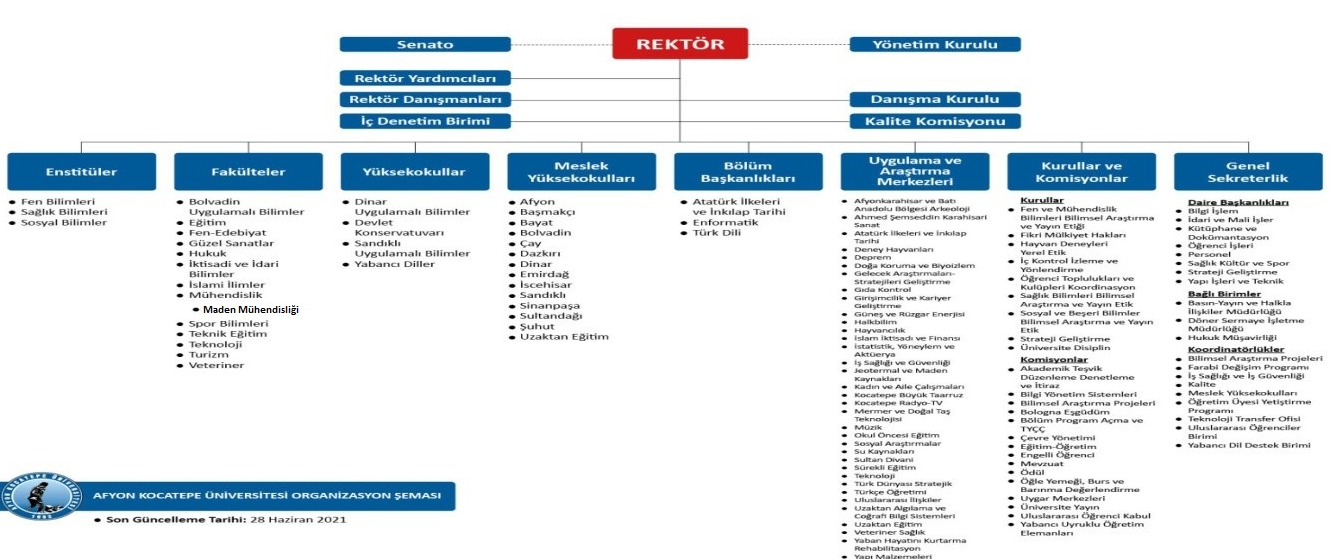 Tablo 9.2 Birim Organizasyon Şeması (Programın bağlı olduğu ana bilim/sanat dalının ve bölümün yer aldığı birime ait organizasyon şeması)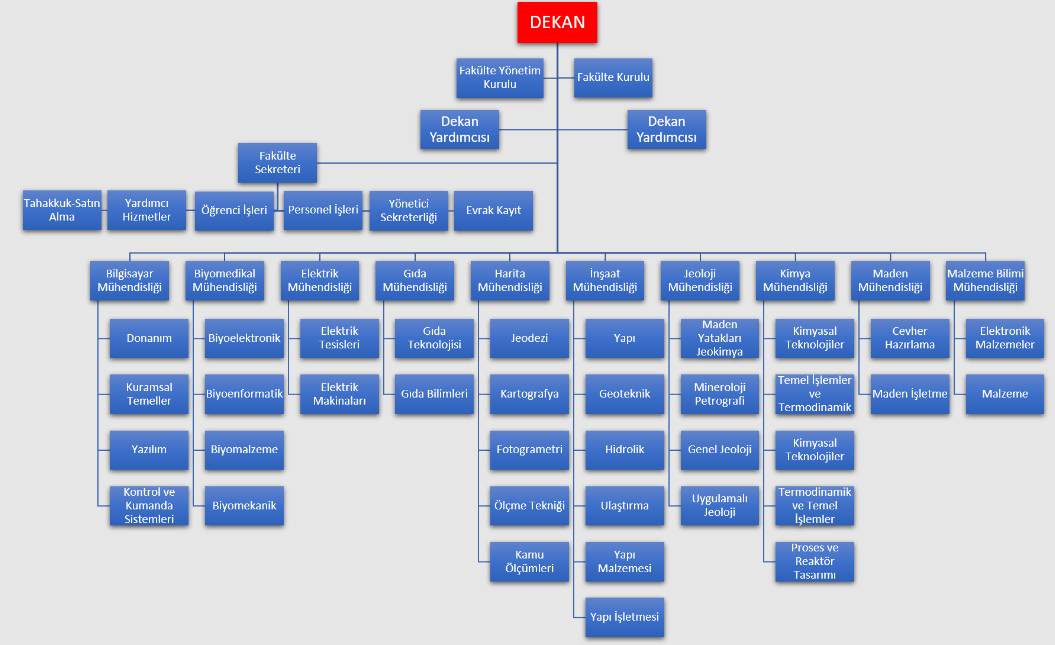 10-PROGRAMA ÖZGÜ ÖLÇÜTLER10.1-Programa Özgü Ölçütler sağlanmalıdır.Program öğretim planı, dersler ve diğer uygulamalarda ölçme-değerlendirme aracılığıyla programa özgü ölçütlerin ne derece kazanıldığı sürekli takip edilmektedir.Madenciliğin kapsadığı alanlar, bu alanlar ile ilgili verilmesi gereken öğretiler, bu alanlarda kullanılan bilgiler, beceriler, hesaplar, yorumlar, kullanılan cihazlar, cihazların sağladığı faydalar ve cihazların seçimi, tüm bu verileri elde etmekte kullanılan matematik, fizik, kimya, akışkanlar mekaniği, mukavemet, termodinamik, maddenin yapısı, coğrafik bilgiler gibi farklı bilim dallarının madencilik yapısına uyarlanması ve uygulamalarla örneklenmesi, işin yürütülmesi kapsamında ekonomi, maliyet analizi, istatistiksel yaklaşımlar, bilgisayar ve programları etkin kullanım, iş sağlığı ve güvenliğinin uygulama alanlarına bağlı olarak nitelendirilmesi gibi ölçütler ile müfredat hazırlanarak, derslerin içerikleri oluşturulmuş, öğrencilerin çıkarımları planlanmış ve bu öğretilerin ne kadarı kalıcı olduğu sınav, uygulama, staj, sunumlar, projeler ile öğrencilerin bilgi dağarcıkları ölçülmüştür. Madencilik gibi risk faktörü yüksek meslek guruplarında ölçme değerlendirmenin önemi gayet açıktır ve mezunlarımızı bu perspektiften değerlendirerek mezun etmekteyiz. SONUÇProgram özdeğerlendirme raporunun hazırlanması, akademik yılın bitişi ile üniversitemiz akademik ve idari personelin izin dönemine yerleştirilmesi nedeniyle verimli olarak gerçekleştirilememiştir.  Rapor döneminin ocak ayı olarak belirlenmesi soruların daha nitelikli olarak yanıtlanmasını sağlayabileceği kanaatindeyiz. Bölümümüz nitelikli laboratuvar imkanları ile akademik kadroya sahiptir, son beş altı yıla kadar yaklaşık 90 kişiye ulaşmış 1. sınıf kayıtları mevcut idi. Son on yıldır yurtdışındaki üniversitelerde yaşanan etki ülkemizde de görülmüş ve öğrencilerin tercihleri farklılaşmıştır. Bu durum çok fazla üniversite ve eğitim alanı açılmasıyla da kendini daha keskin göstermiştir. Öğrenci sayılarımız bu bağlamda düşmüştür. Öğrencilere sunulan kampüs içi imkanlar kısmen yetersizdir, kampüsün çeşitli aktiviteler ile canlandırılması, ışıklandırılması, küçükde olsa bir çarşısının bulunması kampüsün sürekli yaşayan bir mekan olması açsısından önem arz etmektedir.  Araştırma projelerinin daha makul süreçlerde tamamlanmasına imkan verilmesi nitelikli sonuçlar alınması hususunda önem arz etmektedir.Öğrencilerimizin pandemi dönemindeki akademik değerlendirilmesi, alınan senato kararları ile gerçekleştirildiğinden kısmen nitelikli değerlendirme yapılamamıştır. Ayrıca, pandemi dönemi olması nedeniyle öğrenci stajlarının etkin yapılamamasına neden olmuştur.  Madencilik açısından bakıldığında böyle riskli bir sektörde, öğrencinin bir maden ocağı görmeden ve çalışma ortamını deneyimlemeden mezun olması tüm bölüm öğretim üyelerini rahatsız etmektedir. Öğrenci / Mezun[4. sınıfların programa girdiği yıl][3. sınıfların programa girdiği yıl][2. sınıfların programa girdiği yıl][1. sınıfların programa girdiği yıl][İçinde bulunulan yıl]Hazırlık Öğrencisi00000Öğrenci10289928782Mezun272171311Akademik YılKontenjanKayıt Yaptıran Öğrenci SayısıGiriş PuanıGiriş PuanıGiriş Başarı SırasıGiriş Başarı SırasıYerleştirme puan türüAkademik YılKontenjanKayıt Yaptıran Öğrenci SayısıEn yüksekEn düşükEn yüksekEn düşük2020-20211014285,650292,916--SAY2019-2020105350,040285,650--SAY2018-2019106272,679252,331--SAY2017-2018109250,716248,288-232.000SAY2016-2017108292,874242,747-233.000SAYAkademik Yıl1Programa Yatay Geçiş Yapan Öğrenci SayısıPrograma Dikey Geçiş Yapan Öğrenci SayısıProgramda Çift Anadala Başlamış Olan Başka Bölümün Öğrenci SayısıBaşka Bölümlerde Çift Anadala Başlamış Olan Program Öğrenci Sayısı2020-202121002019-202013002018-201911002017-201831002016-20174100ÜniversiteBaşarıKatsayısıÜniversiteBaşarıNotuDiğer KarşılıklarDiğer KarşılıklarDiğer KarşılıklarDiğer KarşılıklarÜniversiteBaşarıNotuAralığı4,0AA5AMükemmel / Excellent> 3,5090 – 1003,5BA4BPekiyi / Very Good3,25 – 3,5085 – 893,0BB3Cİyi / Good2,75 – 3,2475 – 842,5CB2DOrta / Good Satisfactory2,50 – 2,7470 – 742,0CC1EGeçer / Satisfactory2,00 – 2,4960 – 691,5DCFX-FŞartlı Geçer / Pass / Sufficient1,50 – 1,9950 – 591,0DDFX-FBaşarısız / Fail1,00 – 1,4940 – 490,5FDFX-FBaşarısız / Fail0,50 – 0,9930 – 390,0FFFX-FBaşarısız / Fail< 0,500 – 29ÜniversiteÜlkeTU Bergakademie Freiberg ÜniversitesiAlmanyaOstrava Teknik ÜniversitesiÇek CumhuriyetiÜniversiteÜlkeTU Bergakademie Freiberg ÜniversitesiAlmanyaOstrava Teknik ÜniversitesiÇek CumhuriyetiToplantı KonusuTarihYerPandemi nedeniyle 2020 ve 2021  yılında yapılmamıştır.Gittiği ülke ve üniversiteGiden öğrenci bilgileriGiden öğrenci bilgileriGiden öğrenci bilgileriGittiği ülke ve üniversiteProgramSınıfSayıToplamToplamToplam---Geldiği ülke ve üniversiteGelen öğrenci bilgileriGelen öğrenci bilgileriGelen öğrenci bilgileriGeldiği ülke ve üniversiteProgramSınıfSayıToplamToplamToplam---Gittiği üniversiteGiden öğrenci bilgileriGiden öğrenci bilgileriGiden öğrenci bilgileriGittiği üniversiteProgramSınıfSayıToplamToplamToplam---Geldiği üniversiteGelen öğrenci bilgileriGelen öğrenci bilgileriGelen öğrenci bilgileriGeldiği üniversiteProgramSınıfSayıToplamToplamToplamÖĞRENCİ DANIŞMANLIKLARIÖĞRENCİ DANIŞMANLIKLARIÖĞRENCİ DANIŞMANLIKLARIGİRİŞ YILIDANIŞMANSAYI2020Doç. Dr. Erkan ÖZKAN62019Doç. Dr. İrfan C. ENGİN72018Doç. Dr. A. Ekrem ARITAN102017Doç. Dr. M. Fatih CAN8ARTIK YILDr. Öğr. Üyesi Z. Ebru SAYIN51Akademik YılHazırlıkSınıf1Sınıf1Sınıf1Sınıf1Öğrenci Sayıları2Öğrenci Sayıları2Öğrenci Sayıları2Mezun Sayıları2Mezun Sayıları2Mezun Sayıları2Akademik YılHazırlık1.2.3.4.LYLDLYLD2020-20210671088213311212019-20200710858711213402018-20190108511929171412017-20180851178919021402016-20170511791021322700NoProgram Eğitim AmaçlarıPEA1Maden Mühendisi statüsünde maden işletme veya cevher hazırlama/zenginleştirme  içerikli  alanlarda kamu veya yerli ve yabancı özel sektör kuruluşlarında nitelikli mühendis olarak istihdam edilmek,PEA2Maden işletme ve cevher hazırlama/zenginleştirme alanlarında yürütülen özel sektör ve/veya kamu kuruluşları AR-GE projelerinde yer almaktır.PEA3Mühendislik ve madencilik kavramlarını, kültürünü ve işlevini anlayarak madencilikte etik ilkeler ile üretim faaliyetlerinde bulunabilmek,PEA4Daimi nezaretçi, işçi sağlığı ve iş güvenliği uzmanlığı ve diğer denetleme, patlatma gibi alanlarda sorumluluk almak,PEA5ÇED, maden işletme ve cevher hazırlama/zenginleştirme projeleri hazırlamak veya çok disiplinli projelerde yer almak,PEA6Lisansüstü eğitim programına katılmak ve akademik kariyer yapmakAFYON KOCATEPE ÜNİVERSİTESİAFYON KOCATEPE ÜNİVERSİTESİMÜHENDİSLİKFAKÜLTESİMÜHENDİSLİKFAKÜLTESİMADEN BÖLÜMÜMADEN BÖLÜMÜProgram Eğitim Amaçları (PEA)MisyonVizyonMisyonVizyonMisyonVizyonProgram Eğitim Amaçları (PEA)Evrensel düzeyde bilimsel bilgi üretmek, mesleki açıdan çağdaşlarıyla rekabet edebilen, nitelikli bireyler yetiştirmek ve bölgesel kalkınmaya katkı sağlamaktır.Bilimsel araştırma ve eğitim faaliyetlerinde kaliteyi sürekli artırarak bölgesel kalkınmaya katkı sunan, yenilikçi projelerle ulusal düzeyde girişimci üniversiteler arasında yer almak ve uzun vadede uluslararası tanınır bir üniversite haline gelmektir.Misyonumuz, resmi ve özel kurumların ilgili uzmanlık alanlarındaki farklı mühendislik konularına katkıda bulunmaktır. Bu görev, bölgemizde pek çok yeni fırsatların doğmasına katkıda bulunacak ve dünyadaki bilimsel gelişmelere yönelmemizde yeni hedefler belirleyecektir. Yakın gelecekte yeni mühendislik alanlarının kurulması, milli ekonomiye de katkı sağlayacak ve Afyonkarahisar iline yararlı olacaktır.Mühendislik Fakültesinin vizyonu, öğrencilerin mühendislik yeteneklerini geliştirmek ve günümüzün modern mühendislik dünyası ile mühendislik temellerinin bütün alanlarında başarılı öğrenciler yetiştirmektir. Fakültemiz ayrıca dinamik, modern ve yenilikçi eğitim sistemi uygulayarak, iyi eğitimli ve tecrübeli öğretim ve araştırma kadrosu ile birçok araştırma projesini üstlenmeyi hedeflemektedirMadencilik sektörünün aradığı evrensel niteliklere sahip iyi eğitim almış, kaliteli, takım çalışmasına yatkın, yenilikçi ve girişimci maden mühendisleri yetiştirmek, ülkemizin eksikliğini hissettiği üniversite-sanayi işbirliğini hak ettiği seviyeye yükseltmek ve bu işbirliğine dayalı Ar-Ge projeleri ile doğaltaş sektörü başta olmak üzere ülkemiz madenciliğinin sürdürülebilir çevre bilinciyle gelişimine katkı sağlamaktır.Üniversite-sanayi işbirliğine dayalı çağdaş eğitim, öğretim ve araştırma faaliyetleri yürüten, sürdürülebilir uluslararası ilişkiler geliştirerek, ulusal alanda söz sahibi, dünyada saygın bir maden mühendisliği bölümü olmaktır.PEA1.555555PEA2.555555PEA3.555555PEA4.555555PEA5.555555PEA6.555555NoProgram ÇıktısıPÇ1Temel mühendislik dersleri (matematik, fizik, kimya, statik, termodinamik gibi) bilgilerini maden mühendisliği uygulamalarında kullanır.PÇ2Madencilik alanındaki deneyleri tanımlar ve yapar.PÇ3Maden mühendisliği uygulamaları için bir sistem oluşturur ve alt sistemleri tanımlarPÇ4Maden mühendisliği ile ilgili alanlar (kendi alanında) ve diğer alanlarda (disiplinler arası) takım çalışması yaparPÇ5Maden mühendisliği ve farklı alanlardaki problemleri tanımlar, formüle eder ve çözer.PÇ6Mesleki ve etik sorumluluk bilincine sahip olurPÇ7Kendi alanında ve disiplinler arası alanlarda araştırma yapabilecek ve araştırmalarını (sözlü ve yazılı) sunar.PÇ8Maden mühendisliği alanındaki gelişmeleri ve bu gelişmelerin topluma etkilerini değerlendirir.PÇ9Hayat boyu öğrenme bilincine sahip olabilecek ve mesleki gelişimi için bilgi kaynaklarını etkin bir biçimde kullanabilecek.PÇ10Madencilik alanındaki çevresel etkileri değerlendirebilecek, çevre konusunda duyarlı ve sorumluluk sahibi olur.PÇ11Maden mühendisliği uygulamalarında makine, cihaz, ve ekipmanı hakkında teknik bilgiye sahip olur ve bilgisayar programlarını kullananır.PÇ12Maden mühendisliği uygulamalarındaki süreçlerin tasarımını yapar, proje hazırlar ve değerlendirir.PÇ13Maden hukuku ve mevzuatı hakkında bilgilenir.PÇ14Proje yönetimi ve organizasyonu, iletişim teknikleri, halkla ilişkiler, iş güvenliği ve işçi sağlığı konularında bilgi ve beceri sahibi olur.PÇ15Laboratuvar uygulamalarının, teknik gezilerin ve yaz staj uygulamalarının katkılarıyla, madencilik çalışma alanları hakkında bilgi sahibi olur.Program Çıktıları (PÇ)Program Çıktıları (PÇ)Program Çıktıları (PÇ)Program Eğitim Amaçları (PEA)PÇ1PÇ2PÇ3PEA1: Maden Mühendisi statüsünde maden işletme veya cevher hazırlama/zenginleştirme  içerikli  alanlarda kamu veya yerli ve yabancı özel sektör kuruluşlarında nitelikli mühendis olarak istihdam edilmek, 555 PEA2: Maden işletme ve cevher hazırlama/zenginleştirme alanlarında yürütülen özel sektör ve/veya kamu kuruluşları AR-GE projelerinde yer almaktır. 555 PEA3: Mühendislik ve madencilik kavramlarını, kültürünü ve işlevini anlayarak madencilikte etik ilkeler ile üretim faaliyetlerinde bulunabilmek. 555Ders KoduDers adı1Ders adı1Ders adı1Öğretim Dili2Öğretim Dili2Öğretim Dili2Kategori (AKTS Kredisi)3Kategori (AKTS Kredisi)3Kategori (AKTS Kredisi)3Kategori (AKTS Kredisi)3Kategori (AKTS Kredisi)3Kategori (AKTS Kredisi)3Kategori (AKTS Kredisi)3Kategori (AKTS Kredisi)3Kategori (AKTS Kredisi)3Kategori (AKTS Kredisi)3Ders KoduDers adı1Ders adı1Ders adı1Öğretim Dili2Öğretim Dili2Öğretim Dili2Alanına uygun temel öğretimAlanına uygun öğretimAlanına uygun öğretimSeçmeli DerslerSeçmeli DerslerSeçmeli DerslerSeçmeli DerslerDiğer4Diğer4Diğer4Ders KoduDers adı1Ders adı1Ders adı1Öğretim Dili2Öğretim Dili2Öğretim Dili2Alanına uygun temel öğretimAlanına uygun öğretimAlanına uygun öğretimAlan içiAlan içiAlan dışıAlan dışıDiğer4Diğer4Diğer41. Yarıyıl1. Yarıyıl1. Yarıyıl1. YarıyılTUR101Türk Dili ITürk Dili ITürk Dili ITürkçeTürkçeTürkçe22SG101Yabancı Dil IYabancı Dil IYabancı Dil ITürkçeTürkçeTürkçe33AİİT101AİTT IAİTT IAİTT ITürkçeTürkçeTürkçe22MAD101Matematik IMatematik IMatematik ITürkçeTürkçeTürkçe6MAD103Fizik IFizik IFizik ITürkçeTürkçeTürkçe4MAD105Genel Kimya IGenel Kimya IGenel Kimya ITürkçeTürkçeTürkçe4MAD107Maden Mühendisliğine Giriş ve EtikMaden Mühendisliğine Giriş ve EtikMaden Mühendisliğine Giriş ve EtikTürkçeTürkçeTürkçe33MAD109Temel Bilgi TeknolojileriTemel Bilgi TeknolojileriTemel Bilgi TeknolojileriTürkçeTürkçeTürkçe4SG103Seçmeli Ders ISeçmeli Ders ISeçmeli Ders ITürkçeTürkçeTürkçe222. Yarıyıl2. Yarıyıl2. Yarıyıl2. Yarıyıl2. Yarıyıl2. Yarıyıl2. Yarıyıl2. Yarıyıl2. Yarıyıl2. Yarıyıl2. Yarıyıl2. Yarıyıl2. Yarıyıl2. Yarıyıl2. Yarıyıl2. Yarıyıl2. YarıyılTUR102Türk Dili IITürk Dili IITürk Dili IITürkçeTürkçeTürkçe22SG102Yabancı Dil IIYabancı Dil IIYabancı Dil IITürkçeTürkçeTürkçe33AİİT102AİTT IIAİTT IIAİTT IITürkçeTürkçeTürkçe22MAD102Matematik IIMatematik IIMatematik IITürkçeTürkçeTürkçe5MAD104Fizik IIFizik IIFizik IITürkçeTürkçeTürkçe4MAD106Genel Kimya IIGenel Kimya IIGenel Kimya IITürkçeTürkçeTürkçe4MAD108Genel jeolojiGenel jeolojiGenel jeolojiTürkçeTürkçeTürkçe44MAD110StatikStatikStatikTürkçeTürkçeTürkçe5MAD112İş Sağlığı ve Güvenliği Iİş Sağlığı ve Güvenliği Iİş Sağlığı ve Güvenliği ITürkçeTürkçeTürkçe113. Yarıyıl3. Yarıyıl3. Yarıyıl3. Yarıyıl3. Yarıyıl3. Yarıyıl3. Yarıyıl3. Yarıyıl3. Yarıyıl3. Yarıyıl3. Yarıyıl3. Yarıyıl3. Yarıyıl3. Yarıyıl3. Yarıyıl3. Yarıyıl3. YarıyılMAD201MukavemetMukavemetMukavemetTürkçeTürkçeTürkçe3MAD203Diferansiyel DenklemlerDiferansiyel DenklemlerDiferansiyel DenklemlerTürkçeTürkçeTürkçe4MAD205Mineraloji ve PetrografiMineraloji ve PetrografiMineraloji ve PetrografiTürkçeTürkçeTürkçe44MAD207TermodinamikTermodinamikTermodinamikTürkçeTürkçeTürkçe4MAD209Madenlerde Hazırlık ve KazıMadenlerde Hazırlık ve KazıMadenlerde Hazırlık ve KazıTürkçeTürkçeTürkçe33MAD211Malzeme BilgisiMalzeme BilgisiMalzeme BilgisiTürkçeTürkçeTürkçe33MAD213İstatistikİstatistikİstatistikTürkçeTürkçeTürkçe3ALN901Alan Dışı IAlan Dışı IAlan Dışı ITürkçeTürkçeTürkçe224. Yarıyıl4. Yarıyıl4. Yarıyıl4. Yarıyıl4. Yarıyıl4. Yarıyıl4. Yarıyıl4. Yarıyıl4. Yarıyıl4. Yarıyıl4. Yarıyıl4. Yarıyıl4. Yarıyıl4. Yarıyıl4. Yarıyıl4. Yarıyıl4. YarıyılMAD202Cevher Hazırlama Cevher Hazırlama Cevher Hazırlama TürkçeTürkçeTürkçe44MAD204Akışkanlar MekaniğiAkışkanlar MekaniğiAkışkanlar MekaniğiTürkçeTürkçeTürkçe4MAD206Lineer CebirLineer CebirLineer CebirTürkçeTürkçeTürkçe4MAD208Bilgisayar Destekli TasarımBilgisayar Destekli TasarımBilgisayar Destekli TasarımTürkçeTürkçeTürkçe5MAD210Jeolojik Harita BilgisiJeolojik Harita BilgisiJeolojik Harita BilgisiTürkçeTürkçeTürkçe33MAD212Açık İşletmeAçık İşletmeAçık İşletmeTürkçeTürkçeTürkçe33ALN902Alan Dışı IIAlan Dışı IIAlan Dışı IITürkçeTürkçeTürkçe225. Yarıyıl5. Yarıyıl5. Yarıyıl5. Yarıyıl5. Yarıyıl5. Yarıyıl5. Yarıyıl5. Yarıyıl5. Yarıyıl5. Yarıyıl5. Yarıyıl5. Yarıyıl5. Yarıyıl5. Yarıyıl5. Yarıyıl5. Yarıyıl5. Yarıyıl200STAJ ISTAJ ISTAJ ITürkçeTürkçeTürkçe99MAD301Yeraltı Üretim YöntemleriYeraltı Üretim YöntemleriYeraltı Üretim YöntemleriTürkçeTürkçeTürkçe33MAD303Maden YataklarıMaden YataklarıMaden YataklarıTürkçeTürkçeTürkçe22MAD305Cevher ZenginleştirmeCevher ZenginleştirmeCevher ZenginleştirmeTürkçeTürkçeTürkçe55MAD307TopoğrafyaTopoğrafyaTopoğrafyaTürkçeTürkçeTürkçe33MAD309Kaya MekaniğiKaya MekaniğiKaya MekaniğiTürkçeTürkçeTürkçe55SG109Seçmeli Ders IISeçmeli Ders IISeçmeli Ders IITürkçeTürkçeTürkçe44SG111Seçmeli Ders IIISeçmeli Ders IIISeçmeli Ders IIITürkçeTürkçeTürkçe446. Yarıyıl6. Yarıyıl6. Yarıyıl6. Yarıyıl6. Yarıyıl6. Yarıyıl6. Yarıyıl6. Yarıyıl6. Yarıyıl6. Yarıyıl6. Yarıyıl6. Yarıyıl6. Yarıyıl6. Yarıyıl6. Yarıyıl6. Yarıyıl6. YarıyılMAD302MAD302Madenlerde HavalandırmaMadenlerde HavalandırmaMadenlerde HavalandırmaTürkçe33MAD304MAD304TahkimatTahkimatTahkimatTürkçe33MAD306MAD306FlotasyonFlotasyonFlotasyonTürkçe33MAD308MAD308Elektrik Makinaları ve Tesisat TeknolojisiElektrik Makinaları ve Tesisat TeknolojisiElektrik Makinaları ve Tesisat TeknolojisiTürkçe333SG106SG106Seçmeli Ders IVSeçmeli Ders IVSeçmeli Ders IVTürkçe55SG108SG108Seçmeli Ders VSeçmeli Ders VSeçmeli Ders VTürkçe44SG118SG118Seçmeli Ders VISeçmeli Ders VISeçmeli Ders VITürkçe447. Yarıyıl7. Yarıyıl7. Yarıyıl7. Yarıyıl7. Yarıyıl7. Yarıyıl7. Yarıyıl7. Yarıyıl7. Yarıyıl7. Yarıyıl7. Yarıyıl7. Yarıyıl7. Yarıyıl7. Yarıyıl7. Yarıyıl7. Yarıyıl7. Yarıyıl300300STAJ IISTAJ IISTAJ IITürkçe99MAD401MAD401Maden Mühendisliği TasarımıMaden Mühendisliği TasarımıMaden Mühendisliği TasarımıTürkçe66MAD403MAD403İş Sağlığı ve Güvenliği IIİş Sağlığı ve Güvenliği IIİş Sağlığı ve Güvenliği IITürkçe33MAD405MAD405Maden-İş Hukuku ve ÇEDMaden-İş Hukuku ve ÇEDMaden-İş Hukuku ve ÇEDTürkçe33MAD407MAD407Mühendislik EkonomisiMühendislik EkonomisiMühendislik EkonomisiTürkçe444MAD409MAD409Kömür Hazırlama TeknolojisiKömür Hazırlama TeknolojisiKömür Hazırlama TeknolojisiTürkçe55SG105SG105Seçmeli Ders VIISeçmeli Ders VIISeçmeli Ders VIITürkçe55SG107SG107Seçmeli Ders VIIISeçmeli Ders VIIISeçmeli Ders VIIITürkçe448. Yarıyıl8. Yarıyıl8. Yarıyıl8. Yarıyıl8. Yarıyıl8. Yarıyıl8. Yarıyıl8. Yarıyıl8. Yarıyıl8. Yarıyıl8. Yarıyıl8. Yarıyıl8. Yarıyıl8. Yarıyıl8. Yarıyıl8. Yarıyıl8. YarıyılMAD402MAD402Maden Mühendisliği UygulamalarıMaden Mühendisliği UygulamalarıMaden Mühendisliği UygulamalarıTürkçe66MAD404MAD404Standartlar ve Kalite Yönetim SistemleriStandartlar ve Kalite Yönetim SistemleriStandartlar ve Kalite Yönetim SistemleriTürkçe333MAD406MAD406Madenlerde Nakliyat ve Su AtımıMadenlerde Nakliyat ve Su AtımıMadenlerde Nakliyat ve Su AtımıTürkçe55SG110SG110Seçmeli Ders IXSeçmeli Ders IXSeçmeli Ders IXTürkçe44SG112SG112Seçmeli Ders XSeçmeli Ders XSeçmeli Ders XTürkçe44SG114SG114Seçmeli Ders XISeçmeli Ders XISeçmeli Ders XITürkçe44SG116SG116Seçmeli Ders XIISeçmeli Ders XIISeçmeli Ders XIITürkçe44PROGRAMDAKİ KATEGORİ TOPLAMLARI5PROGRAMDAKİ KATEGORİ TOPLAMLARI5PROGRAMDAKİ KATEGORİ TOPLAMLARI5PROGRAMDAKİ KATEGORİ TOPLAMLARI5PROGRAMDAKİ KATEGORİ TOPLAMLARI5PROGRAMDAKİ KATEGORİ TOPLAMLARI573737310110146462020MEZUNİYET İÇİN TOPLAM KREDİ MEZUNİYET İÇİN TOPLAM KREDİ MEZUNİYET İÇİN TOPLAM KREDİ MEZUNİYET İÇİN TOPLAM KREDİ MEZUNİYET İÇİN TOPLAM KREDİ MEZUNİYET İÇİN TOPLAM KREDİ 240240240240240240240240240TOPLAMLARIN GENEL TOPLAMDAKİ YÜZDESİTOPLAMLARIN GENEL TOPLAMDAKİ YÜZDESİTOPLAMLARIN GENEL TOPLAMDAKİ YÜZDESİTOPLAMLARIN GENEL TOPLAMDAKİ YÜZDESİTOPLAMLARIN GENEL TOPLAMDAKİ YÜZDESİTOPLAMLARIN GENEL TOPLAMDAKİ YÜZDESİ%30,4%30,4%30,4%42,1%42,1%27,5%27,5%27,5%27,5Toplamlar bu satırlardan en az birini sağlamalıdırToplamlar bu satırlardan en az birini sağlamalıdırToplamlar bu satırlardan en az birini sağlamalıdırEn düşük AKTS kredisiEn düşük AKTS kredisiEn düşük AKTS kredisi606060909060606060Toplamlar bu satırlardan en az birini sağlamalıdırToplamlar bu satırlardan en az birini sağlamalıdırToplamlar bu satırlardan en az birini sağlamalıdırEn düşük yüzdeEn düşük yüzdeEn düşük yüzde% 25% 25% 25% 37,5% 37,5%25%25%25%252020/2021 AKADEMİK YILI DERS PLANI1,22020/2021 AKADEMİK YILI DERS PLANI1,22020/2021 AKADEMİK YILI DERS PLANI1,22020/2021 AKADEMİK YILI DERS PLANI1,22020/2021 AKADEMİK YILI DERS PLANI1,22020/2021 AKADEMİK YILI DERS PLANI1,22020/2021 AKADEMİK YILI DERS PLANI1,22020/2021 AKADEMİK YILI DERS PLANI1,22020/2021 AKADEMİK YILI DERS PLANI1,22020/2021 AKADEMİK YILI DERS PLANI1,22020/2021 AKADEMİK YILI DERS PLANI1,22020/2021 AKADEMİK YILI DERS PLANI1,2I. YARIYIL / GÜZI. YARIYIL / GÜZI. YARIYIL / GÜZI. YARIYIL / GÜZI. YARIYIL / GÜZI. YARIYIL / GÜZII. YARIYIL / BAHARII. YARIYIL / BAHARII. YARIYIL / BAHARII. YARIYIL / BAHARII. YARIYIL / BAHARII. YARIYIL / BAHARDERSİN KODU ve ADIDERSİN KODU ve ADIHaftalık ders saati3Haftalık ders saati3Haftalık ders saati3AKTSDERSİN KODU ve ADIDERSİN KODU ve ADIHaftalık ders saatiHaftalık ders saatiHaftalık ders saatiAKTSDERSİN KODU ve ADIDERSİN KODU ve ADITUL AKTSDERSİN KODU ve ADIDERSİN KODU ve ADITUL AKTSTUR101Türk Dili I2022TUR102Türk Dili II2022SG101Yabancı Dil I3033SG102Yabancı Dil II3033AİİT101Atatürk İlkeleri Ve İnkılap Tarihi I2022AİİT102Atatürk İlkeleri Ve İnkılap Tarihi II2022MAD101Matematik I3146MAD102Matematik II3145MAD103Fizik I2134MAD104Fizik II2134MAD105Genel Kimya I3144MAD106Genel Kimya II2134MAD107Maden Mühendisliğine Giriş ve Etik3033MAD108Genel Jeoloji2024MAD109Temel Bilgi Teknolojileri1234MAD110Statik3035SG103Seçmeli Ders I2022MAD112İş Sağlığı ve Güvenliği I1011Toplam KrediToplam KrediToplam KrediToplam KrediToplam Kredi30Toplam KrediToplam KrediToplam KrediToplam KrediToplam Kredi30III. YARIYIL / GÜZIII. YARIYIL / GÜZIII. YARIYIL / GÜZIII. YARIYIL / GÜZIII. YARIYIL / GÜZIII. YARIYIL / GÜZIV. YARIYIL / BAHARIV. YARIYIL / BAHARIV. YARIYIL / BAHARIV. YARIYIL / BAHARIV. YARIYIL / BAHARIV. YARIYIL / BAHARDERSİN ADIDERSİN ADIHaftalık ders saatiHaftalık ders saatiHaftalık ders saatiAKTSDERSİN KODU ve ADIDERSİN KODU ve ADIHaftalık ders saatiHaftalık ders saatiHaftalık ders saatiAKTSDERSİN ADIDERSİN ADITUL AKTSDERSİN KODU ve ADIDERSİN KODU ve ADITUL AKTSMAD201Mukavemet2133MAD202Cevher Hazırlama3144MAD203Diferansiyel Denklemler2134MAD204Akışkanlar Mekaniği2134MAD205Mineraloji ve Petrografi3144MAD206Lineer Cebir2024MAD207Termodinamik3034MAD208Bilgisayar Destekli Tasarım1235MAD209Madenlerde Hazırlık ve Kazı3033MAD210Jeolojik Harita Bilgisi2023MAD211Malzeme Bilgisi3033MAD212Açık İşletme3033MAD213İstatistik3033ALN902Alan Dışı Seçmeli Ders II*2022ALN901Alan Dışı Seçmeli Ders I*2022Toplam KrediToplam KrediToplam KrediToplam KrediToplam Kredi26Toplam KrediToplam KrediToplam KrediToplam KrediToplam Kredi25V. YARIYIL / GÜZV. YARIYIL / GÜZV. YARIYIL / GÜZV. YARIYIL / GÜZV. YARIYIL / GÜZV. YARIYIL / GÜZVI. YARIYIL / BAHARVI. YARIYIL / BAHARVI. YARIYIL / BAHARVI. YARIYIL / BAHARVI. YARIYIL / BAHARVI. YARIYIL / BAHARDERSİN KODU ve ADIDERSİN KODU ve ADIHaftalık ders saatiHaftalık ders saatiHaftalık ders saatiAKTSDERSİN KODU ve ADIDERSİN KODU ve ADIHaftalık ders saatiHaftalık ders saatiHaftalık ders saatiAKTSDERSİN KODU ve ADIDERSİN KODU ve ADITUL AKTSDERSİN KODU ve ADIDERSİN KODU ve ADITUL AKTSMAD301Yeraltı Üretim Yöntemleri3033MAD302Madenlerde Havalandırma2023MAD303Maden Yatakları2022MAD304Tahkimat2133MAD305Cevher Zenginleştirme3255MAD306Flotasyon2133MAD307Topoğrafya2133MAD308Elektrik Makinaları ve Tesisat Teknolojisi3033MAD309Kaya Mekaniği2245SG106Seçmeli Ders IV5SG109Seçmeli Ders II4SG108Seçmeli Ders V4SG111Seçmeli Ders III4SG118Seçmeli Ders VI4Toplam KrediToplam KrediToplam KrediToplam KrediToplam Kredi26Toplam KrediToplam KrediToplam KrediToplam KrediToplam Kredi25VII. YARIYIL / GÜZVII. YARIYIL / GÜZVII. YARIYIL / GÜZVII. YARIYIL / GÜZVII. YARIYIL / GÜZVII. YARIYIL / GÜZVIII. YARIYIL / BAHARVIII. YARIYIL / BAHARVIII. YARIYIL / BAHARVIII. YARIYIL / BAHARVIII. YARIYIL / BAHARVIII. YARIYIL / BAHARDERSİN KODU ve ADIDERSİN KODU ve ADIHaftalık ders saatiHaftalık ders saatiHaftalık ders saatiAKTSDERSİN KODU ve ADIDERSİN KODU ve ADIHaftalık ders saatiHaftalık ders saatiHaftalık ders saatiAKTSDERSİN KODU ve ADIDERSİN KODU ve ADITUL AKTSDERSİN KODU ve ADIDERSİN KODU ve ADITUL AKTSMAD401Maden Mühendisliği Tasarımı *0226MAD402Maden Mühendisliği Uygulamaları *0226MAD403İş Sağlığı ve Güvenliği II2023MAD404Standartlar ve Kalite Yönetim Sistemleri2023MAD405Maden-İş Hukuku ve ÇED2023MAD406Madenlerde Nakliyat ve Su Atımı3035MAD407Mühendislik Ekonomisi2024SG110Seçmeli Ders IX4MAD409Kömür Hazırlama Teknolojisi2135SG112Seçmeli Ders X4SG105Seçmeli Ders VII5SG114Seçmeli Ders XI4SG107Seçmeli Ders VIII4SG116Seçmeli Ders XII4Toplam KrediToplam KrediToplam KrediToplam KrediToplam Kredi30Toplam KrediToplam KrediToplam KrediToplam KrediToplam Kredi30I. YARIYIL /GÜZI. YARIYIL /GÜZI. YARIYIL /GÜZI. YARIYIL /GÜZI. YARIYIL /GÜZI. YARIYIL /GÜZI. YARIYIL /GÜZI. YARIYIL /GÜZDERSİN KODU ve ADIDERSİN KODU ve ADIHaftalık ders saati1Haftalık ders saati1Haftalık ders saati1AKTSALAN İÇİ(Evet/Hayır)ALAN DIŞI(Evet/Hayır)DERSİN KODU ve ADIDERSİN KODU ve ADITULAKTSALAN İÇİ(Evet/Hayır)ALAN DIŞI(Evet/Hayır)TUR101Türk Dili I2022HayırEvetSG101Yabancı Dil I3033HayırEvetAİİT101Atatürk İlkeleri Ve İnkılap Tarihi I2022HayırEvetMAD101Matematik I3146HayırEvetMAD103Fizik I2134HayırEvetMAD105Genel Kimya I3144HayırEvetMAD107Maden Mühendisliğine Giriş ve Etik3033EvetHayırMAD109Temel Bilgi Teknolojileri1234HayırEvetSG103Seçmeli Ders I2022EvetHayırToplam KrediToplam KrediToplam KrediToplam KrediToplam Kredi3030II. YARIYIL /GÜZII. YARIYIL /GÜZII. YARIYIL /GÜZII. YARIYIL /GÜZII. YARIYIL /GÜZII. YARIYIL /GÜZII. YARIYIL /GÜZII. YARIYIL /GÜZDERSİN KODU ve ADIDERSİN KODU ve ADIHaftalık ders saati1Haftalık ders saati1Haftalık ders saati1AKTSALAN İÇİ(Evet/Hayır)ALAN DIŞI(Evet/Hayır)DERSİN KODU ve ADIDERSİN KODU ve ADITULAKTSALAN İÇİ(Evet/Hayır)ALAN DIŞI(Evet/Hayır)TUR102Türk Dili II2022HayırEvetSG102Yabancı Dil II3033HayırEvetAİİT102Atatürk İlkeleri Ve İnkılap Tarihi II2022HayırEvetMAD102Matematik II3145HayırEvetMAD104Fizik II2134HayırEvetMAD106Genel Kimya II2134HayırEvetMAD108Genel Jeoloji2024EvetHayırMAD110Statik3035HayırEvetMAD112İş Sağlığı ve Güvenliği I1011HayırEvetToplam KrediToplam KrediToplam KrediToplam KrediToplam Kredi3030III. YARIYIL /GÜZIII. YARIYIL /GÜZIII. YARIYIL /GÜZIII. YARIYIL /GÜZIII. YARIYIL /GÜZIII. YARIYIL /GÜZIII. YARIYIL /GÜZIII. YARIYIL /GÜZDERSİN KODU ve ADIDERSİN KODU ve ADIHaftalık ders saati1Haftalık ders saati1Haftalık ders saati1AKTSALAN İÇİ(Evet/Hayır)ALAN DIŞI(Evet/Hayır)DERSİN KODU ve ADIDERSİN KODU ve ADITULAKTSALAN İÇİ(Evet/Hayır)ALAN DIŞI(Evet/Hayır)MAD201Mukavemet2133HayırEvetMAD203Diferansiyel Denklemler2134HayırEvetMAD205Mineraloji ve Petrografi3144EvetHayırMAD207Termodinamik3034HayırEvetMAD209Madenlerde Hazırlık ve Kazı3033EvetHayırMAD211Malzeme Bilgisi3033EvetHayırMAD213İstatistik3033HayırEvetALN901Alan Dışı Seçmeli Ders I*2022HayırEvetToplam KrediToplam KrediToplam KrediToplam KrediToplam Kredi2626IV. YARIYIL /GÜZIV. YARIYIL /GÜZIV. YARIYIL /GÜZIV. YARIYIL /GÜZIV. YARIYIL /GÜZIV. YARIYIL /GÜZIV. YARIYIL /GÜZIV. YARIYIL /GÜZDERSİN KODU ve ADIDERSİN KODU ve ADIHaftalık ders saati1Haftalık ders saati1Haftalık ders saati1AKTSALAN İÇİ(Evet/Hayır)ALAN DIŞI(Evet/Hayır)DERSİN KODU ve ADIDERSİN KODU ve ADITULAKTSALAN İÇİ(Evet/Hayır)ALAN DIŞI(Evet/Hayır)MAD202Cevher Hazırlama3144EvetHayırMAD204Akışkanlar Mekaniği2134HayırEvetMAD206Lineer Cebir2024EvetHayırMAD208Bilgisayar Destekli Tasarım1235EvetHayırMAD210Jeolojik Harita Bilgisi2023EvetEvetMAD212Açık İşletme3033EvetEvetALN902Alan Dışı Seçmeli Ders II*2022HayırEvetToplam KrediToplam KrediToplam KrediToplam KrediToplam Kredi2525V. YARIYIL /GÜZV. YARIYIL /GÜZV. YARIYIL /GÜZV. YARIYIL /GÜZV. YARIYIL /GÜZV. YARIYIL /GÜZV. YARIYIL /GÜZV. YARIYIL /GÜZDERSİN KODU ve ADIDERSİN KODU ve ADIHaftalık ders saati1Haftalık ders saati1Haftalık ders saati1AKTSALAN İÇİ(Evet/Hayır)ALAN DIŞI(Evet/Hayır)DERSİN KODU ve ADIDERSİN KODU ve ADITULAKTSALAN İÇİ(Evet/Hayır)ALAN DIŞI(Evet/Hayır)MAD301Yeraltı Üretim Yöntemleri3033EvetHayırMAD303Maden Yatakları2022EvetHayırMAD305Cevher Zenginleştirme3255EvetHayırMAD307Topoğrafya2133EvetHayırMAD309Kaya Mekaniği2245EvetHayırSG109Seçmeli Ders II4EvetHayırSG111Seçmeli Ders III4EvetHayırToplam KrediToplam KrediToplam KrediToplam KrediToplam Kredi2626VI. YARIYIL /GÜZVI. YARIYIL /GÜZVI. YARIYIL /GÜZVI. YARIYIL /GÜZVI. YARIYIL /GÜZVI. YARIYIL /GÜZVI. YARIYIL /GÜZVI. YARIYIL /GÜZDERSİN KODU ve ADIDERSİN KODU ve ADIHaftalık ders saati1Haftalık ders saati1Haftalık ders saati1AKTSALAN İÇİ(Evet/Hayır)ALAN DIŞI(Evet/Hayır)DERSİN KODU ve ADIDERSİN KODU ve ADITULAKTSALAN İÇİ(Evet/Hayır)ALAN DIŞI(Evet/Hayır)MAD302Madenlerde Havalandırma2023EvetHayırMAD304Tahkimat2133EvetHayırMAD306Flotasyon2133EvetHayırMAD308Elektrik Makinaları ve Tesisat Teknolojisi3033HayırHayırSG106Seçmeli Ders IV5EvetHayırSG108Seçmeli Ders V4EvetHayırSG118Seçmeli Ders VI4EvetHayırToplam KrediToplam KrediToplam KrediToplam KrediToplam Kredi2525VII. YARIYIL /GÜZVII. YARIYIL /GÜZVII. YARIYIL /GÜZVII. YARIYIL /GÜZVII. YARIYIL /GÜZVII. YARIYIL /GÜZVII. YARIYIL /GÜZVII. YARIYIL /GÜZDERSİN KODU ve ADIDERSİN KODU ve ADIHaftalık ders saati1Haftalık ders saati1Haftalık ders saati1AKTSALAN İÇİ(Evet/Hayır)ALAN DIŞI(Evet/Hayır)DERSİN KODU ve ADIDERSİN KODU ve ADITULAKTSALAN İÇİ(Evet/Hayır)ALAN DIŞI(Evet/Hayır)MAD401Maden Mühendisliği Tasarımı 0226EvetHayırMAD403İş Sağlığı ve Güvenliği II2023EvetHayırMAD405Maden-İş Hukuku ve ÇED2023EvetHayırMAD407Mühendislik Ekonomisi2024HayırEvetMAD409Kömür Hazırlama Teknolojisi2135EvetHayırSG105Seçmeli Ders VII5EvetHayırSG107Seçmeli Ders VIII4EvetHayırToplam KrediToplam KrediToplam KrediToplam KrediToplam Kredi3030VIII. YARIYIL /GÜZVIII. YARIYIL /GÜZVIII. YARIYIL /GÜZVIII. YARIYIL /GÜZVIII. YARIYIL /GÜZVIII. YARIYIL /GÜZVIII. YARIYIL /GÜZVIII. YARIYIL /GÜZDERSİN KODU ve ADIDERSİN KODU ve ADIHaftalık ders saati1Haftalık ders saati1Haftalık ders saati1AKTSALAN İÇİ(Evet/Hayır)ALAN DIŞI(Evet/Hayır)DERSİN KODU ve ADIDERSİN KODU ve ADITULAKTSALAN İÇİ(Evet/Hayır)ALAN DIŞI(Evet/Hayır)MAD402Maden Mühendisliği Uygulamaları 0226EvetHayırMAD404Standartlar ve Kalite Yönetim Sistemleri2023HayırEvetMAD406Madenlerde Nakliyat ve Su Atımı3035EvetHayırSG110Seçmeli Ders IX4EvetHayırSG112Seçmeli Ders X4EvetHayırSG114Seçmeli Ders XI4EvetHayırSG116Seçmeli Ders XII4EvetHayırToplam KrediToplam KrediToplam KrediToplam KrediToplam Kredi3030Dersin koduDersin adıSon İki Yarıyılda Açılan Şube SayısıEn Kalabalık Şubedeki Öğrenci SayısıHaftalık Ders SaatiHaftalık Ders SaatiHaftalık Ders SaatiHaftalık Ders SaatiAKTSDersin koduDersin adıSon İki Yarıyılda Açılan Şube SayısıEn Kalabalık Şubedeki Öğrenci SayısıTeorikUygulama LaboratuvarDiğerAKTSTUR101Türk Dili I162022SG101Yabancı Dil I163033AİİT101Atatürk İlkeleri Ve İnkılap Tarihi I162022MAD101Matematik I163146MAD103Fizik I162134MAD105Genel Kimya I163144MAD107Maden Mühendisliğine Giriş ve Etik163033MAD109Temel Bilgi Teknolojileri161234SG103Seçmeli Ders I162022TUR102Türk Dili II162022SG102Yabancı Dil II163033AİİT102Atatürk İlkeleri Ve İnkılap Tarihi II162022MAD102Matematik II163145MAD104Fizik II162134MAD106Genel Kimya II162134MAD108Genel Jeoloji162024MAD110Statik163035MAD112İş Sağlığı ve Güvenliği I161011MAD201Mukavemet172133MAD203Diferansiyel Denklemler172134MAD205Mineraloji ve Petrografi173144MAD207Termodinamik173034MAD209Madenlerde Hazırlık ve Kazı1103033MAD211Malzeme Bilgisi1153033MAD213İstatistik173033ALN901Alan Dışı Seçmeli Ders I*172022MAD202Cevher Hazırlama173144MAD204Akışkanlar Mekaniği172134MAD206Lineer Cebir172024MAD208Bilgisayar Destekli Tasarım171235MAD210Jeolojik Harita Bilgisi172023MAD212Açık İşletme173033ALN902Alan Dışı Seçmeli Ders II*172022MAD301Yeraltı Üretim Yöntemleri1153033MAD303Maden Yatakları1102022MAD305Cevher Zenginleştirme1153255MAD307Topoğrafya1132133MAD309Kaya Mekaniği1122245SG109Seçmeli Ders II1104SG111Seçmeli Ders III1104MAD302Madenlerde Havalandırma1162023MAD304Tahkimat1132133MAD306Flotasyon1102133MAD308Elektrik Makinaları ve Tesisat Teknolojisi1103033SG106Seçmeli Ders IV1105SG108Seçmeli Ders V1104SG118Seçmeli Ders VI1104MAD401Maden Mühendisliği Tasarımı 180226MAD403İş Sağlığı ve Güvenliği II182023MAD405Maden-İş Hukuku ve ÇED182023MAD407Mühendislik Ekonomisi182024MAD409Kömür Hazırlama Teknolojisi182135SG105Seçmeli Ders VII185SG107Seçmeli Ders VIII184MAD402Maden Mühendisliği Uygulamaları 180226MAD404Standartlar ve Kalite Yönetim Sistemleri182023MAD406Madenlerde Nakliyat ve Su Atımı193035SG110Seçmeli Ders IX184SG112Seçmeli Ders X184SG114Seçmeli Ders XI184SG116Seçmeli Ders XII184Öğretim elemanının adı ve soyadıTZ,YZ, DSÜ1Son iki yarıyılda verdiği dersler (Dersin kodu/kredisi/yarıyılı/yılı)2Toplam etkinlik dağılımı3Toplam etkinlik dağılımı3Toplam etkinlik dağılımı3Öğretim elemanının adı ve soyadıTZ,YZ, DSÜ1Son iki yarıyılda verdiği dersler (Dersin kodu/kredisi/yarıyılı/yılı)2ÖğretimAraştırmaDiğer4Prof. Dr. İ. Sedat BÜYÜKSAĞİŞTZSD302 Maden Makineleri /3,5/Bahar/2021100Prof. Dr. İ. Sedat BÜYÜKSAĞİŞTZSD409 Mermer kes. İşl. Tekno/3/Güz/2020100Prof. Dr. İ. Sedat BÜYÜKSAĞİŞTZMAD404 Stand. Kalite Yön Sist./2/Bahar/2021100Prof. Dr. İ. Sedat BÜYÜKSAĞİŞTZSD308 Doğal Yapı ve Kaplama Taş./3/Bahar/2021100Prof. Dr. İ. Sedat BÜYÜKSAĞİŞTZSD403 Tünel ve Kuyu Açma/3/Güz/2020100Prof. Dr. İ. Sedat BÜYÜKSAĞİŞTZMAD401 Maden Müh Tasarımı/1/Güz/2020100Prof. Dr. İ. Sedat BÜYÜKSAĞİŞTZMAD402 Maden Müh Uyg./1/Bahar/2021100Prof. Dr. İ. Sedat BÜYÜKSAĞİŞTZMAD6045 Madencilikte SG-AG Uygulamaları/3/Bahar/2021100Prof. Dr. İ. Sedat BÜYÜKSAĞİŞTZMAD6044 Uzay ve Okyanus Madenciliği/3/Güz/2020100Prof. Dr. İ. Sedat BÜYÜKSAĞİŞTZMAD5010 Doğaltaşların Tanıtılması ve Üret. Yönt./3/Bahar/2021100Prof. Dr. İ. Sedat BÜYÜKSAĞİŞTZMAD6030 Dünya Doğaltaş Pazarı Projeksiyon ve Stratejileri/3/Güz/2020100Prof. Dr. İ. Sedat BÜYÜKSAĞİŞTZMAD5009 İleri Kazı Mekaniği/3/Güz/2020100Prof. Dr. İ. Sedat BÜYÜKSAĞİŞTZNNT5032 Gelecek Araştırmaları/3/Güz ve Bahar/2020 ve 2021100Doç. Dr. İrfan C. ENGİNTZALN901 (MÜHENDİSLİKTE ARDUİNO İLE PROGRAMLAMAYA GİRİŞ)/2/1/20215050-Doç. Dr. İrfan C. ENGİNTZMAD309 (KAYA MEKANİĞİ)/3/1/20218020-Doç. Dr. İrfan C. ENGİNTZMAD401 (MADEN MÜHENDİSLİĞİ TASARIMI)/1/1/20212080-Doç. Dr. İrfan C. ENGİNTZMAD-6015 (KAYA KÜTLE SINIFLAMA SİSTEMLERİ VE TAHKİMAT TASARIMI)/3/1/20216040-Doç. Dr. İrfan C. ENGİNTZSD401 (MERMER OCAK PROJELENDİRME)/3/1/20217030-Doç. Dr. İrfan C. ENGİNTZMAD212 (AÇIK İŞLETME)/3/2/20218020-Doç. Dr. İrfan C. ENGİNTZMAD304 (TAHKİMAT)/2.5/2/20218020-Doç. Dr. İrfan C. ENGİNTZMAD402 (MADEN MÜHENDİSLİĞİ UYGULAMALARI)/1/2/20212080-Doç. Dr. İrfan C. ENGİNTZMAD-6005 (PATLAYICILARLA KAYAÇ PARÇALAMA VE MADENCİLİKTEKİ UYGULAMALAR)/3/2/20218020-Doç. Dr. İrfan C. ENGİNTZSD314 (PATLATMA UYGULAMALARI VE ÇEVRESEL ETKİLERİ)/3/2/20218020-Doç. Dr. İrfan C. ENGİNTZ330 (KAYA MEKANİĞİ)/2.5/2/20218020-Doç. Dr. M. Fatih CANMAD401 /1/Güz5050-Doç. Dr. M. Fatih CANTZMAD409/2,5/ Güz/2020-20215050-Doç. Dr. M. Fatih CANTZMAD5025/3/Güz/2020-20215050-Doç. Dr. M. Fatih CANTZMAD5039/3/Güz/2020-20215050-Doç. Dr. M. Fatih CANTZSD309/3/Güz/2020-20215050-Doç. Dr. M. Fatih CANTZMAD306/2,5/Bahar/2020-20215050-Doç. Dr. M. Fatih CANTZMAD401/1/Bahar/2020-20215050-Doç. Dr. M. Fatih CANTZMAD402/1/Bahar/2020-20215050-Doç. Dr. M. Fatih CANTZMAD5025/3/Bahar/2020-20215050-Doç. Dr. M. Fatih CANTZMAD5039/3/Bahar/2020-20215050-Doç. Dr. M. Fatih CANTZSD318/4/Bahar/2020-20215050-Doç. Dr. M. Fatih CANTZSD402/3/Bahar/2020-20215050-Doç. Dr. M. Fatih CANTZSD410/3/Bahar/2020-20215050-Dr. Öğr. Üyesi Z. Ebru SAYINTZMAD 305-Cevher Zenginleştirme- 5/GÜZ/2020-20216040Dr. Öğr. Üyesi Z. Ebru SAYINTZSD 405 – Metalik Madenlerin Zenginleştirilmesi 5/GÜZ/2020-20216040Dr. Öğr. Üyesi Z. Ebru SAYINTZSD 407 - Araştırma ve Rapor Yazma  5/GÜZ/2020-20216040Dr. Öğr. Üyesi Z. Ebru SAYINTZMAD 5012 -Cevher Hazırlama Tesislerinin Atıklarının Depolanması 5/GÜZ/2020-20216040Dr. Öğr. Üyesi Z. Ebru SAYINTZMAD 5030 -Altın Cevherlerinin Zenginleştirme Yöntemleri 5/GÜZ/2020-20216040Dr. Öğr. Üyesi Z. Ebru SAYINTZMAD 202 Cevher Hazırlama 4/Bahar/2020-20216040Dr. Öğr. Üyesi Z. Ebru SAYINTZMAD 402 Maden Mü. Uyg.  6/Bahar/2020-20216040Dr. Öğr. Üyesi Z. Ebru SAYINTZSD 406 Madencilik Ve Çevre 4/Bahar/2020-20216040Dr. Öğr. Üyesi Z. Ebru SAYINTZMAD 5026 Metalik Cevherleri Zenginleştirme Yöntemler 5/Bahar/2020-20216040Dr. Öğr. Üyesi Z. Ebru SAYINTZMAD 5027 – Kimyasal Madencilik 5/Bahar/2020-20216040Doç. Dr. Erkan ÖZKANTZBYM402/İŞ SAĞLIĞI VE GÜVENLİĞİ II/3/Güz/2019-2020%90%10Doç. Dr. Erkan ÖZKANTZHRT105	/İŞ SAĞLIĞI VE GÜVENLİĞİ I/2/ Güz/2019-2020%90%10Doç. Dr. Erkan ÖZKANTZİNS305/MÜHENDİSLİK EKONOMİSİ/3/ Güz/2019-2020%90%10Doç. Dr. Erkan ÖZKANTZMAD213/İSTATİSTİK/3/Güz/2019-2020%90%10Doç. Dr. Erkan ÖZKANTZMAD401/MADEN MÜHENDİSLİĞİ TASARIMI/6/ Güz/2019-2020%90%10Doç. Dr. Erkan ÖZKANTZMAD407/MÜHENDİSLİK EKONOMİSİ/3/ Güz/2019-2020%90%10Doç. Dr. Erkan ÖZKANTZ401/ MÜHENDİSLİK EKONOMİSİ/3/ Güz/2019-2020%90%10Doç. Dr. Erkan ÖZKANTZ425/ MÜHENDİSLİK EKONOMİSİ/3/ Güz/2019-2020%90%10Doç. Dr. Erkan ÖZKANTZ431/MÜHENDİSLİK EKONOMİSİ/3/ Güz/2019-2020%90%10Doç. Dr. Erkan ÖZKANTZMAD-6006/MÜHENDİSLİKTE VERİ ANALİZİ/3/ Güz/2019-2020%90%10Doç. Dr. Erkan ÖZKANTZMAD-6034/MADENCİLİKTE BULANIK MANTIK UYGULAMALARI%90%10Doç. Dr. Erkan ÖZKANTZ401/MÜHENDİSLİK EKONOMİSİ/3/ Güz/2019-2020	/%90%10Doç. Dr. Erkan ÖZKANTZIGV-5009/RİSK YÖNETİMİ/5/ Güz/2019-2020	%90%10Doç. Dr. Erkan ÖZKANTZBYM402/İŞ SAĞLIĞI VE GÜVENLİĞİ II/3/Bahar/2020-2021%90%10Doç. Dr. Erkan ÖZKANTZHRT105	/İŞ SAĞLIĞI VE GÜVENLİĞİ I/2/ Bahar/2020-2021 %90%10Doç. Dr. Erkan ÖZKANTZMAD402/MADEN MÜHENDİSLİĞİ UYGULAMALARI/6/ Bahar/2020-2021%90%10Doç. Dr. Erkan ÖZKANTZSD416/MADEN SİSTEM ANALİZİ/4/ Bahar/2020-2021%90%10Doç. Dr. Erkan ÖZKANTZSD420/TOPLAM KALİTE YÖNETİMİ/4/ Bahar/2020-2021%90%10Doç. Dr. Erkan ÖZKANTZMAD-6043/MADENCİLİKTE VERİMLİLİK ANALİZİ/ Bahar/2020-2021%90%10Doç. Dr. Erkan ÖZKANTZMAD-5019/MADEN İŞLETME PLANLAMASI/ Bahar/2020-2021%90%10Doç. Dr. Erkan ÖZKANTZ432/MÜHENDİSLİK EKONOMİSİ/3/ Bahar/2020-2021	%90%10Doç. Dr. Erkan ÖZKANTZIGV-5009/RİSK YÖNETİMİ/5/ Güz/2019-2020	%90%10Doç. Dr. Erkan ÖZKANTZ200/STAJ I/9/ Bahar/2020-2021%90%10Doç. Dr. Erkan ÖZKANTZ300/STAJ II/9/ Bahar/2020-2021%90%10Doç. Dr. Erkan ÖZKANTZHRT105	/İŞ SAĞLIĞI VE GÜVENLİĞİ I/2/ Güz/2020-2021%90%10Doç. Dr. Erkan ÖZKANTZİNS305/MÜHENDİSLİK EKONOMİSİ/3/ Güz/2020-2021%90%10Doç. Dr. Erkan ÖZKANTZMAD213/İSTATİSTİK/3/Güz/2020-2021%90%10Doç. Dr. Erkan ÖZKANTZMAD401/MADEN MÜHENDİSLİĞİ TASARIMI/6/ Güz/2020-2021%90%10Doç. Dr. Erkan ÖZKANTZMAD407/MÜHENDİSLİK EKONOMİSİ/3/ Güz/2019-2020%90%10Doç. Dr. Erkan ÖZKANTZMAD-6006/MÜHENDİSLİKTE VERİ ANALİZİ/3/ Güz/2020-2021%90%10Doç. Dr. Erkan ÖZKANTZMAD-6034/MADENCİLİKTE BULANIK MANTIK UYGULAMALARI%90%10Doç. Dr. Erkan ÖZKANTZ401/MÜHENDİSLİK EKONOMİSİ/3/ Güz/2020-2021%90%10Doç. Dr. Erkan ÖZKANTZIGV-5009/RİSK YÖNETİMİ/5/ Güz/2020-2021%90%10Doç. Dr. Erkan ÖZKANTZSD408/DOĞAL TAŞLARIN TASARIMI VE UYGULAMALARI%90%10Doç. Dr. Erkan ÖZKANTZSD416/MADEN SİSTEM ANALİZİ/4/ Bahar/2020-2021%90%10Doç. Dr. Erkan ÖZKANTZMAD402/MADEN MÜHENDİSLİĞİ UYGULAMALARI/6/ Bahar/2020-2021%90%10Doç. Dr. Erkan ÖZKANTZHRT105	/İŞ SAĞLIĞI VE GÜVENLİĞİ I/2/ Bahar/2020-2021 %90%10Doç. Dr. Erkan ÖZKANTZSD420/TOPLAM KALİTE YÖNETİMİ/4/ Bahar/2020-2021%90%10Doç. Dr. Erkan ÖZKANTZMAD-6006/MÜHENDİSLİKTE VERİ ANALİZİ/3/ Bahar/2020-2021%90%10Doç. Dr. Erkan ÖZKANTZMAD-6034/MADENCİLİKTE BULANIK MANTIK UYGULAMALARI Bahar/2020-2021%90%10Doç. Dr. Erkan ÖZKANTZIGV-5009/RİSK YÖNETİMİ/5/ Bahar/2020-2021%90%10Prof. Dr. M. Yavuz ÇelikProf. Dr. M. Yavuz ÇelikTZMAD210/3/4/2020-202110000Prof. Dr. M. Yavuz ÇelikProf. Dr. M. Yavuz ÇelikTZMAD401/7/6/2020-202110000Prof. Dr. M. Yavuz ÇelikProf. Dr. M. Yavuz ÇelikTZMAD402/8/6/2020-202110000Prof. Dr. M. Yavuz ÇelikProf. Dr. M. Yavuz ÇelikTZMAD-5501/1/9/2020-202150500Prof. Dr. M. Yavuz ÇelikProf. Dr. M. Yavuz ÇelikTZMAD-5601/1/1/2020-202150500Prof. Dr. M. Yavuz ÇelikProf. Dr. M. Yavuz ÇelikTZMAD-5502/2/9/2020-202150500Prof. Dr. M. Yavuz ÇelikProf. Dr. M. Yavuz ÇelikTZMAD-5602/2/1/2020-202150500Prof. Dr. M. Yavuz ÇelikProf. Dr. M. Yavuz ÇelikTZMAD-5701/2/5/2020-202120800Doç. Dr. Metin ERSOYTZMAD5006/5/2/2020-202110000Doç. Dr. Metin ERSOYTZMAD402/6/8/2020-202120800Doç. Dr. Metin ERSOYTZMAD307/3/5/2020-202110000Doç. Dr. Metin ERSOYTZMAD401/6/7/2020-202120800Doç. Dr. Metin ERSOYTZSD301/4/5/2020-202110000Doç. Dr. Metin ERSOYTZMER110/5/2/2020-202110000Doç. Dr. Metin ERSOYTZRAY108/4/2/2020-202110000Doç. Dr. Metin ERSOYTZİNŞ126/3/2/2020-202110000Doç. Dr. Metin ERSOYTZMER136/5/2/2020-202110000Doç. Dr. Metin ERSOYTZMER202/2/4/2020-202110000Doç. Dr. Metin ERSOYTZMER204/2/4/2020-202110000Doç. Dr. Metin ERSOYTZMER214/3/4/2020-202110000Doç. Dr. Metin ERSOYTZMER218/2/4/2020-202110000Doç. Dr. Metin ERSOYTZMER215/4/4/2020-202110000Doç. Dr. Metin ERSOYTZMER217/2/4/2020-202110000Doç. Dr. Metin ERSOYTZMER219/2/4/2020-202110000Prof. Dr. Ahmet YILDIZTZEndüstriyel Hammaddeler100Doç. Dr. Ekrem ARITANTZMADEN MÜHENDİSLİĞİNDE İŞ GÜVENLİĞİ VE İŞÇİ SAĞLIĞI (MÜH)	4060Doç. Dr. Ekrem ARITANTZMADENLERDE İŞ GÜVENLİĞİ	4060Doç. Dr. Ekrem ARITANTZİŞ SAĞLIĞI VE GÜVENLİĞİ I	4060Doç. Dr. Ekrem ARITANTZAKIŞKANLAR MEKANİĞİ	4060Doç. Dr. Ekrem ARITANTZMADENLERDE HAVALANDIRMA	4060Doç. Dr. Ekrem ARITANTZMADEN MÜHENDİSLİĞİ UYGULAMALARI	4060Doç. Dr. Ekrem ARITANTZYER ALTI MADEN İŞLETMECİLİĞİNDE MEKANİZASYON VE GELİŞİMİ	4060Doç. Dr. Ekrem ARITANTZMADEN İŞLETME MAKİNE VE EKİPMAN SEÇİMİ	4060Doç. Dr. Ekrem ARITANTZMADENCİLİKTE GAZ, TOZ VE GÜRÜLTÜ KONTROLÜ4060Doç. Dr. Ekrem ARITANTZİŞ SAĞLIĞI VE GÜVENLİĞİ II	4060Doç. Dr. Ekrem ARITANTZMADENLERDE HAZIRLIK VE KAZI	4060Doç. Dr. Ekrem ARITANTZYERALTI ÜRETİM YÖNTEMLERİ	4060Doç. Dr. Ekrem ARITANTZMADEN MÜHENDİSLİĞİ TASARIMI	4060Doç. Dr. Ekrem ARITANTZYER ALTI MADEN İŞLETMELERİNDE İŞ SAĞLIĞI VE GÜVENLİĞİ	4060Doç. Dr. Ekrem ARITANTZYERALTI KÖMÜR MADENCİLİĞİNDE TASARIM VE VERİMLİLİK	4060Doç. Dr. Ekrem ARITANTZOCAK YANGINLARI, GAZ PÜSKÜRMELERİ VE PATLAMALAR4060Prof. Dr. Çağlar ÖZKAYMAKTZGenel Jeoloji 111/3/I/20206040Prof. Dr. Çağlar ÖZKAYMAKTZYapısal Jeoloji 301/3/I/20206040Prof. Dr. Çağlar ÖZKAYMAKTZJeoturizm ALN901/2/I/20206040Prof. Dr. Çağlar ÖZKAYMAKTZSaha Jeolojisi 302/3/II/20216040Prof. Dr. Çağlar ÖZKAYMAKTZGenel Jeoloji 130/2/II/20216040Prof. Dr. Çağlar ÖZKAYMAKTZGenel Jeoloji 454/3/II/2021 (NÖ)6040Prof. Dr. Çağlar ÖZKAYMAKTZGenel Jeoloji 454/3/II/2021 (İÖ)6040Prof. Dr. Çağlar ÖZKAYMAKTZDeprem Jeolojisi 438/3/II/20216040Doç. Dr. Metin BAĞCIDSÜMAD-303/2+0/5.yarıyıl/3. yıl100Öğr. Gör. Erdoğan BAYRAKTZBYM109/2/Güz/2020-2021100--Öğr. Gör. Erdoğan BAYRAKTZBYM303/2,5/Güz (İÖ)/2020-2021100--Öğr. Gör. Erdoğan BAYRAKTZBYM303/2,5/Güz (NÖ)/2020-2021100--Öğr. Gör. Erdoğan BAYRAKTZMAD201/2,5/Güz/2020-2021100--Öğr. Gör. Erdoğan BAYRAKTZMAK107/3,5/Güz/2020-2021100--Öğr. Gör. Erdoğan BAYRAKTZMAK201/3,5/ Güz/2020-2021100--Öğr. Gör. Erdoğan BAYRAKTZSD203/2/ Güz/2020-2021(NÖ)100--Öğr. Gör. Erdoğan BAYRAKTZSD203/2/ Güz/2020-2021(İÖ)100--Öğr. Gör. Erdoğan BAYRAKTZ137/2,5/ Güz/2020-2021100--Öğr. Gör. Erdoğan BAYRAKTZ233/3,5/ Güz/2020-2021100--Öğr. Gör. Erdoğan BAYRAKTZB337/2,5/Bahar/2020-2021(İÖ)100--Öğr. Gör. Erdoğan BAYRAKTZB337/2,5/Bahar/2020-2021(NÖ)100--Öğr. Gör. Erdoğan BAYRAKTZMAD110/3/ Bahar/2020-2021100--Öğr. Gör. Erdoğan BAYRAKTZMAD208/2/ Bahar/2020-2021100--Öğr. Gör. Erdoğan BAYRAKTZMAK110/2,5/ Bahar/2020-2021100--Öğr. Gör. Erdoğan BAYRAKTZMAK202/3,5/ Bahar/2020-2021100--Öğr. Gör. Erdoğan BAYRAKTZSD302/2,5/ Bahar/2020-2021(NÖ)100--Öğr. Gör. Erdoğan BAYRAKTZSD302/2,5/ Bahar/2020-2021(İÖ)100--Öğr. Gör. Erdoğan BAYRAKTZSD464/2,5/ Bahar/2020-2021(NÖ)100--Öğr. Gör. Erdoğan BAYRAKTZSD464/2,5/ Bahar/2020-2021(İÖ)100--Öğr. Gör. Erdoğan BAYRAKTZ142/2/Bahar/2020-2021100--Öğr. Gör. Erdoğan BAYRAKTZ232/3/ Bahar/2020-2021100--Dr. Öğr. Üyesi Tülay ALTAYTZMineraloji ve Petrografi403030Prof. Dr. Eyüp SABAHTZMAD-5020/3+0/Güz/2020100Prof. Dr. Eyüp SABAHTZMAD-5003/3+0/Güz/2020100Prof. Dr. Eyüp SABAHTZMAD-401/0+2/Güz/20205050Prof. Dr. Eyüp SABAHTZMAD-5003/3+0/Bahar/2021100Prof. Dr. Eyüp SABAHTZSD-304/2+1//Bahar/2021 7030Prof. Dr. Eyüp SABAHTZMAD-402/0+2/Güz/20212080Dr. Öğr. Üyesi Can BAŞARANTZSD312, Sondaj Tekniği, 2+0, Bahar, 2020100Öğretim elemanının adı ve soyadı1UnvanıTZ, YZ, DSÜ2Aldığı son akademik unvanMezun olduğu son kurum ve mezuniyet YılıDeneyim süresi, yılDeneyim süresi, yılDeneyim süresi, yılEtkinlik düzeyi3 (yüksek, orta, düşük, yok)Etkinlik düzeyi3 (yüksek, orta, düşük, yok)Etkinlik düzeyi3 (yüksek, orta, düşük, yok)Öğretim elemanının adı ve soyadı1UnvanıTZ, YZ, DSÜ2Aldığı son akademik unvanMezun olduğu son kurum ve mezuniyet YılıKamu/ özel sektör deneyimiÖğretim deneyimiBu kurumdaki deneyimiMesleki kuruluşlardaAraştırmadaDış paydaşlara verilen danışmanlıktaİ. Sedat BÜYÜKSAĞİŞProf. Dr.TZProf.Osmangazi Üni FBE/19982 Yıl Özel/27 Yıl Üni.29 Yıl27 YılYOKYüksekOrtaMuhammed Fatih CANDoç. Dr.TZDoçentlikİstanbul Teknik Üniversitesi, 2009131111YokYüksekYüksekİrfan Celal ENGİNDOÇENTTZDOÇENTHACETTEPE ÜNİVERSİTESİ, FEN BİLİMLERİ ENSTİTÜSÜ, MADEN MÜHENDİSLİĞİ ABD, 2006-2417Orta Yüksek YüksekAli Ekrem ARITANDoç. Dr.TZDoç. Dr.Dumlupınar Üniversitesi / Doktora / 201119 / 2919YokYüksekYokMustafa Yavuz ÇELİKProf. Dr.TZProf. Dr.Ankara Ünv. Fen Bil. Enst 2003342727YOKYÜKSEKYOKZehra Ebru SAYINDr. Öğr. ÜyesiTZDr. Öğr. ÜyesiDEÜ-2010KAMU 18 YIL11 YIL11 YILDÜŞÜKYÜKSEKYOKÇağlar ÖZKAYMAKProfesörTZProfesörHacettepe Üniversitesi, 200020208düşükyüksekdüşükDoç.Dr. Erkan ÖZKANDoç.DrTZDoç.DrEskişehir Osmangazi Üniversitesi/201102222düşükdüşükyokOğuzhan ALAGÖZDr.Öğr.ÜyesiTZDr.Öğr. ÜyesiAnkara Ünv. 201020 yıl20 yıl12 yılDüşük Orta DüşükMetin BAĞCIDoç. Dr.DSÜDoçentSüleyman Demirel Üniversitesi/20061yıl2711DüşükYüksekOrtaAhmet YıldızProf.Dr.TzProf.Dr.Süleyman Demirel Üniversitesi 2002YüksekYüksekMetin ErsoyDoç. Dr.TZDoçentDokuz Eylül Üniversitesi / 200027 / 32727%20%70%10Erdoğan BayrakÖğr. Gör.TZÖğr. Gör.Gazi Üni. Fen Bilimleri Enstitüsü199331/-3131---Tülay ALTAYDr. Öğr. ÜyesiTZDr. Öğr. ÜyesiKonya Teknik Ünv., 2010 2002-20129 yıl2012-devam9 yılortayüksekYüksekCan BaşaranDr. Öğ. üyesiTZDr. Öğ. üyesiPamukkale Üniversitesi, 2017115050Eyüp SABAHProf. Dr.TZProf. Dr.Eskişehir Osmangazi Üniversitesi / 199842523ADI- SOYADI İsmail Sedat BÜYÜKSAĞİŞUNVANI	Prof. Dr.ALINAN DERECELER ALINAN DERECELER ALINAN DERECELER ALINAN DERECELER Alınan DereceBölüm/programÜniversiteTarihÖn lisansLisansMaden MühendisliğiAnadolu1992Yüksek lisansMaden MühendisliğiEskişehir Osmangazi1994DoktoraMaden MühendisliğiEskişehir Osmangazi1998KURUMLA İLGİLİ BİLGİLERKURUMLA İLGİLİ BİLGİLERKURUMLA İLGİLİ BİLGİLERKURUMLA İLGİLİ BİLGİLERKuruma ilk atanma tarihi199419941994Kurumdaki hizmet süresi272727Kurumda alınan unvanlarKurumda alınan unvanlarBirimTarihProfesörProfesörMühendislik Fak.2013DoçentDoçentMühendislik Fak.2007Yrd. DoçentYrd. DoçentAfyon MYO1999DİĞER İŞ DENEYİMİ DİĞER İŞ DENEYİMİ DİĞER İŞ DENEYİMİ Çalışılan Kurum /işletmeÇalışma süresiPozisyon/UnvanDEMMER Mermer A.Ş.2Üretim Müd.DANIŞMANLIKLAR DANIŞMANLIKLAR DANIŞMANLIKLAR DANIŞMANLIKLAR YılYüksek Lisans/ DoktoraTez AdıBitiş Tarihi2013Yüksek LisansDoğal taşlar için elmas lamalı model makine tasarımı, imalatı ve performans analizi20132014Yüksek LisansMermer tozu katkılı yalıtım levhası yapıştırma harçlarının performanslarının i̇ncelenmesi̇20142020Yüksek LisansYeraltı madenciliği eğitiminde bazı sanal gerçeklik uygulamaları2020PATENTLER /ÖDÜLLER PATENTLER /ÖDÜLLER PATENTLER /ÖDÜLLER PATENTLER /ÖDÜLLER YılPatent / Ödül AdıAlan Kurum2011Doğaltaş Kesme Işleminde Kesme Sıcaklığını Ölçmeye Yönelik Bir Deney ÜnitesiMaden/Makine/Malzeme Müh.AKÜÜYE OLUNAN MESLEKİ VE BİLİMSEL KURULUŞLARÜYE OLUNAN MESLEKİ VE BİLİMSEL KURULUŞLARÜYE OLUNAN MESLEKİ VE BİLİMSEL KURULUŞLARKurum / Kuruluş adıÜye olunan yılGörevMaden Müh. Odası1992ÜyeKURUMSAL VE MESLEKİ HİZMETLER (Görevler) KURUMSAL VE MESLEKİ HİZMETLER (Görevler) KURUMSAL VE MESLEKİ HİZMETLER (Görevler) KURUMSAL VE MESLEKİ HİZMETLER (Görevler) YılGörevBaşlangıç tarihiBitiş Tarihi2013Profesör2013Halen2007Doçent200720131999Yrd. Doçent199920071994Öğr. Grv.19941999ADI- SOYADI BAHRİ ERSOYUNVANI	PROF.DR.ALINAN DERECELER ALINAN DERECELER ALINAN DERECELER ALINAN DERECELER Alınan DereceBölüm/programÜniversiteTarihÖn lisansLisansMADEN MÜH.DOKUZ EYLÜL Ü.20/2/1991Yüksek lisansMADEN MÜH.KÜTAHYA DUMLUPINAR Ü.24/9/1996DoktoraMADEN MÜH.İTÜ21/12/2000KURUMLA İLGİLİ BİLGİLERKURUMLA İLGİLİ BİLGİLERKURUMLA İLGİLİ BİLGİLERKURUMLA İLGİLİ BİLGİLERKuruma ilk atanma tarihi10.11.199610.11.199610.11.1996Kurumdaki hizmet süresi24 Yıl24 Yıl24 YılKurumda alınan unvanlarKurumda alınan unvanlarBirimTarihUzmanUzmanAfyon MYO10.11.1996Öğr.Gör.Dr.Öğr.Gör.Dr.Müh.Fak.30.11.2000Yad.Doç.Dr.Yad.Doç.Dr.Müh.Fak.10.09.2003Doç.Dr.Doç.Dr.Müh.Fak.18.06.2006Prof.Dr.Prof.Dr.Müh.Fak.14.07.2011DİĞER İŞ DENEYİMİ DİĞER İŞ DENEYİMİ DİĞER İŞ DENEYİMİ Çalışılan Kurum /işletmeÇalışma süresiPozisyon/UnvanKral Abdülaziz Üniversitesi (Cidde / Suudi Arabistan)1 YılMisafir Öğretim Üyesi/Doç.Dr.DANIŞMANLIKLAR DANIŞMANLIKLAR DANIŞMANLIKLAR DANIŞMANLIKLAR YılYüksek Lisans/ DoktoraTez AdıBitiş Tarihi2005Yüksek LisansDoğaltaş Atıksularının Flokülasyon/Koagülasyon Yöntemiyle Arıtılması12.05.20052006Yüksek LisansKil-Su Kolloidal Süspansiyonlarının Organik ve İnorganik Elektrolitler Varlığında Reolojik Özelliklerinin İncelenmesi20.05.20062009Yüksek LisansPortland Çimentosunun Zamana Bağlı Zeta Potansiyel Değişimi Ve Prizlenme Davranışı Arasındaki İlişkinin İrdelenmesi03.06.20092010Yüksek LisansVitrifiye Seramik Üretiminde Kullanılan Döküm Kilinin Dispersiyon/Akışkanlık Şartlarının Optimizasyonu ve Bunun  Ham ve Pişmiş Ürün Özelliklerine Etkisi10.06.20102014Yüksek LisansTalkın Yüzey Özelliklerine Öğütmenin Etkisi13.02.20142015Yüksek LisansManyetit/Modifiye Manyetit Nanotaneciklerin Sentezi ve Sulu Ortamlardan Cr(VI) Giderimi24.06.20152016Yüksek LisansÇeşitli Temizlik Kimyasallarının Mermer ve Granitin Yüzey Özelliklerine Etkisi02.05.20162019Yüksek LisansHarçlarda Kullanılan Bazı Puzolinik Malzemelerin Tane Boyutunun Alkali-Silika Reaksiyonuna ve Basınç Dayanımına Etkisinin Araştırılması20.06.20192019Yüksek LisansYeni Fonksiyonel Metakrilat Polimerlerinin Elektrokinetik ve Yüzey Özelliklerinin İncelenmesi24.04.20192019DoktoraBir İlaç Taşıyıcı Olarak Montmorillonit Manyetit Nano-Kompozit Sentezi ve Karekterizasyonu16.06.2019PATENTLER /ÖDÜLLER PATENTLER /ÖDÜLLER PATENTLER /ÖDÜLLER PATENTLER /ÖDÜLLER YılPatent / Ödül AdıAlan KurumÜYE OLUNAN MESLEKİ VE BİLİMSEL KURULUŞLARÜYE OLUNAN MESLEKİ VE BİLİMSEL KURULUŞLARÜYE OLUNAN MESLEKİ VE BİLİMSEL KURULUŞLARKurum / Kuruluş adıÜye olunan yılGörevKURUMSAL VE MESLEKİ HİZMETLER (Görevler) KURUMSAL VE MESLEKİ HİZMETLER (Görevler) KURUMSAL VE MESLEKİ HİZMETLER (Görevler) KURUMSAL VE MESLEKİ HİZMETLER (Görevler) YılGörevBaşlangıç tarihiBitiş Tarihi3TUAM Müdür Yardımcısı 12.09.200326.10.20061TUAM (Teknoloji Uygulama ve Araştırma Merkezi) Müdürü 10.04.200622.05.20076Bölüm Başkanlığı 31.05.201331.05.2019ADI- SOYADI Eyüp SABAHUNVANI	Prof. Dr.ALINAN DERECELER ALINAN DERECELER ALINAN DERECELER ALINAN DERECELER Alınan DereceBölüm/programÜniversiteTarihÖn lisansLisansMaden MühendisliğiAnadolu Üniversitesi1984Yüksek lisansMaden MühendisliğiRWTH Aachen University1990DoktoraMaden MühendisliğiEskişehir Osmangazi Üniversitesi1998KURUMLA İLGİLİ BİLGİLERKURUMLA İLGİLİ BİLGİLERKURUMLA İLGİLİ BİLGİLERKURUMLA İLGİLİ BİLGİLERKuruma ilk atanma tarihiEylül 1998Eylül 1998Eylül 1998Kurumdaki hizmet süresi22 yıl22 yıl22 yılKurumda alınan unvanlarKurumda alınan unvanlarBirimTarihYrd. Doç. Dr.Yrd. Doç. Dr.Afyon Meslek Yüksekokulu1998Doç. Dr.Doç. Dr.Mühendislik Fakültesi2001Prof. Dr.Prof. Dr.Mühendislik Fakültesi2006DİĞER İŞ DENEYİMİ DİĞER İŞ DENEYİMİ DİĞER İŞ DENEYİMİ Çalışılan Kurum /işletmeÇalışma süresiPozisyon/UnvanSelçuk Üniversitesi Mühendislik-Mimarlık FakültesiT.K.İ. Garp Linyitleri İşletmesiETİBANK Mazıdağı Fosfat İşletmeleri2 sene 8 ay2 sene 8 ay5 ayAraştırma GörevlisiMaden Yüksek MühendisiMaden MühendisiDANIŞMANLIKLAR DANIŞMANLIKLAR DANIŞMANLIKLAR DANIŞMANLIKLAR YılYüksek Lisans/ DoktoraTez AdıBitiş Tarihi2004-2006Yüksek LisansKil İçerikli Kömür Hazırlama Tesisi Atıklarından Temiz Kömür Üretimi ve Atık Kilin Tuğla Üretiminde Kullanımı12.06.20062008-2012Yüksek LisansSepiyolitin Reolojik Özelliğinin Geliştirilmesi ve Sepiyolit Katkılı Lif Takviyeli Beton Üretimi28.06.2012PATENTLER /ÖDÜLLER PATENTLER /ÖDÜLLER PATENTLER /ÖDÜLLER PATENTLER /ÖDÜLLER YılPatent / Ödül AdıAlan KurumÜYE OLUNAN MESLEKİ VE BİLİMSEL KURULUŞLARÜYE OLUNAN MESLEKİ VE BİLİMSEL KURULUŞLARÜYE OLUNAN MESLEKİ VE BİLİMSEL KURULUŞLARKurum / Kuruluş adıÜye olunan yılGörevTMMOB Maden Mühendisleri Odaı1984ÜyeKURUMSAL VE MESLEKİ HİZMETLER (Görevler) KURUMSAL VE MESLEKİ HİZMETLER (Görevler) KURUMSAL VE MESLEKİ HİZMETLER (Görevler) KURUMSAL VE MESLEKİ HİZMETLER (Görevler) YılGörevBaşlangıç tarihiBitiş Tarihi2,5 yılMaden Mühendisliği Bölüm BaşkanıNisan 2002Eylül 20031 yılEnformatik Bölüm BaşkanıOcak 2004Şubat 20051 yılCevher Hazırlama Anabilim Dalı BaşkanıEkim 2004Ekim 20056 ayRektör YardımcısıMart 2007Ağustos 20074 ayDekan VekiliMart 2007Haziran 20073 ay DekanTemmuz 2007Eylül 20076 yılMaden Mühendisliği Bölüm BaşkanıMayıs 2007Mayıs 20131 yılCevher Hazırlama Anabilim Dalı BaşkanıMayıs 2008Mayıs 2014ADI- SOYADI İrfan Celal ENGİNUNVANI	DoçentALINAN DERECELER ALINAN DERECELER ALINAN DERECELER ALINAN DERECELER Alınan DereceBölüm/programÜniversiteTarihÖn lisans---LisansMaden MühendisliğiHacettepe Üniversitesi1997Yüksek lisansFen Bilimleri Enstitüsü (Maden M. ABD)Hacettepe Üniversitesi2000DoktoraFen Bilimleri Enstitüsü (Maden M. ABD)Hacettepe Üniversitesi2006KURUMLA İLGİLİ BİLGİLERKURUMLA İLGİLİ BİLGİLERKURUMLA İLGİLİ BİLGİLERKuruma ilk atanma tarihi21.09.200421.09.2004Kurumdaki hizmet süresi17 yıl17 yılKurumda alınan unvanlarBirimTarihÖğr.Gör.Afyon Kocatepe Üniversitesi, İscehisar Meslek Yüksekokulu2004-2006Yrd.Doç.Dr.Afyon Kocatepe Üniversitesi, İscehisar Meslek Yüksekokulu2006-2011Yrd.Doç.Dr.Afyon Kocatepe Üniversitesi, Mühendislik Fakültesi, Maden Mühendisliği Bölümü2011-2013DİĞER İŞ DENEYİMİ DİĞER İŞ DENEYİMİ DİĞER İŞ DENEYİMİ Çalışılan Kurum /işletmeÇalışma süresiPozisyon/UnvanHacettepe Üniversitesi, Mühendislik Fakültesi, Maden Mühendisliği Bölümü	1997-2004 (7 yıl)Arş.Gör.DANIŞMANLIKLAR DANIŞMANLIKLAR DANIŞMANLIKLAR DANIŞMANLIKLAR YılYüksek Lisans/ DoktoraTez AdıBitiş TarihiSelma YONARYüksek LisansAçık Ocak Patlatmalarında Parçalanma Boyutunun Belirlenmesinde Bilgisayar Yazılımlarının Kullanımı, Afyon Kocatepe Üniversitesi Fen Bilimleri Enstitüsü, Maden Mühendisliği Anabilim Dalı.2013Ali ATAŞYüksek LisansBigadiç Bor Açık İşletmesinin Bilgisayar Yardımıyla Modellenerek Revizyonu, Afyon Kocatepe Üniversitesi Fen Bilimleri Enstitüsü, Maden Mühendisliği Anabilim Dalı.2019Haydar BAŞERYüksek LisansAksaray İli Magmatik Kayaçların Çatlatma Performansına Etki Eden Mineralojik-Petrografik, Fiziksel ve Mekanik Özelliklerin Araştırılması, Afyon Kocatepe Üniversitesi Fen Bilimleri Enstitüsü, Maden Mühendisliği Anabilim Dalı.2019Mahmut Esat ÖZCANYüksek LisansMermer Arama ve İşletme Ruhsatlarında Değer Tespiti ve Teminatlaştırabilirliğinin Araştırılması, Afyon Kocatepe Üniversitesi Fen Bilimleri Enstitüsü, Maden Mühendisliği Anabilim Dalı.2019PATENTLER /ÖDÜLLER PATENTLER /ÖDÜLLER PATENTLER /ÖDÜLLER PATENTLER /ÖDÜLLER YılPatent / Ödül AdıAlan Kurum----ÜYE OLUNAN MESLEKİ VE BİLİMSEL KURULUŞLARÜYE OLUNAN MESLEKİ VE BİLİMSEL KURULUŞLARÜYE OLUNAN MESLEKİ VE BİLİMSEL KURULUŞLARKurum / Kuruluş adıÜye olunan yılGörevTürk Ulusal Kaya Mekaniği Derneği 2011ÜyeUluslararası Kaya Mekaniği Derneği (ISRM)2012ÜyeKURUMSAL VE MESLEKİ HİZMETLER (Görevler) KURUMSAL VE MESLEKİ HİZMETLER (Görevler) KURUMSAL VE MESLEKİ HİZMETLER (Görevler) KURUMSAL VE MESLEKİ HİZMETLER (Görevler) YılGörevBaşlangıç tarihiBitiş Tarihi2020Bölüm Başkan Yardımcısı (Afyon Kocatepe Üniversitesi, Mühendislik Fakültesi, Maden Mühendisliği Bölümü)2020-2016Erasmus Koordinatörü (Afyon Kocatepe Üniversitesi, Mühendislik Fakültesi, Maden Mühendisliği Bölümü)2016-2008Yönetim Kurulu Üyesi (Afyon Kocatepe Üniversitesi, Mermer ve Doğal Taş Teknolojisi Uygulama ve Araştırma Merkezi)2008-ADI- SOYADI Fatih BAYRAMUNVANI	Doç. Dr.ALINAN DERECELER ALINAN DERECELER ALINAN DERECELER ALINAN DERECELER Alınan DereceBölüm/programÜniversiteTarihÖn lisansLisansMaden MühendisliğiHacettepe Üniversitesi1994-1999Yüksek lisansMaden MühendisliğiHacettepe Üniversitesi1999-2002DoktoraMaden MühendisliğiHacettepe Üniversitesi2002-2008KURUMLA İLGİLİ BİLGİLERKURUMLA İLGİLİ BİLGİLERKURUMLA İLGİLİ BİLGİLERKURUMLA İLGİLİ BİLGİLERKuruma ilk atanma tarihi03.01.201903.01.201903.01.2019Kurumdaki hizmet süresi2 yıl 6 ay2 yıl 6 ay2 yıl 6 ayKurumda alınan unvanlarKurumda alınan unvanlarBirimTarihDoçentDoçentMaden Mühendisliği2019DİĞER İŞ DENEYİMİ DİĞER İŞ DENEYİMİ DİĞER İŞ DENEYİMİ Çalışılan Kurum /işletmeÇalışma süresiPozisyon/UnvanHacettepe Üniversitesi8 yılAraştırma GörevlisiAksaray Üniversitesi3 yılÖğretim Üyesi (Yrd. Doç.)Aksaray Üniversitesi6 yılÖğretim Üyesi (Doç.)DANIŞMANLIKLAR DANIŞMANLIKLAR DANIŞMANLIKLAR DANIŞMANLIKLAR YılYüksek Lisans/ DoktoraTez AdıBitiş Tarihi2016Yüksek LisansTuz Gölü havzasında doğal gaz depolama amaçlı yeraltı açıklıklarının oluşturulmasında kayaç özelliklerinin çözünme hızına etkisinin incelenmesi01.06.2016PATENTLER /ÖDÜLLER PATENTLER /ÖDÜLLER PATENTLER /ÖDÜLLER PATENTLER /ÖDÜLLER YılPatent / Ödül AdıAlan KurumÜYE OLUNAN MESLEKİ VE BİLİMSEL KURULUŞLARÜYE OLUNAN MESLEKİ VE BİLİMSEL KURULUŞLARÜYE OLUNAN MESLEKİ VE BİLİMSEL KURULUŞLARKurum / Kuruluş adıÜye olunan yılGörevKURUMSAL VE MESLEKİ HİZMETLER (Görevler) KURUMSAL VE MESLEKİ HİZMETLER (Görevler) KURUMSAL VE MESLEKİ HİZMETLER (Görevler) KURUMSAL VE MESLEKİ HİZMETLER (Görevler) YılGörevBaşlangıç tarihiBitiş TarihiADI- SOYADI Ali Ekrem ARITANUNVANI	Doç. Dr.ALINAN DERECELER ALINAN DERECELER ALINAN DERECELER ALINAN DERECELER Alınan DereceBölüm/programÜniversiteTarihÖn lisans---LisansMaden MühendisliğiSelçuk Üniversitesi2000Yüksek lisansMaden MühendisliğiÇukurova Üniversitesi2004DoktoraMaden MühendisliğiDumlupınar Üniversitesi2011KURUMLA İLGİLİ BİLGİLERKURUMLA İLGİLİ BİLGİLERKURUMLA İLGİLİ BİLGİLERKURUMLA İLGİLİ BİLGİLERKuruma ilk atanma tarihi01.08.200201.08.200201.08.2002Kurumdaki hizmet süresi11 ay / 18 yıl11 ay / 18 yıl11 ay / 18 yılKurumda alınan unvanlarKurumda alınan unvanlarBirimTarihArş. Grv.Arş. Grv.Maden Mühendisliği2002Yrd. Doç. Dr.Yrd. Doç. Dr.Maden Mühendisliği2012Doç. Dr.Doç. Dr.Maden Mühendisliği2021DİĞER İŞ DENEYİMİ DİĞER İŞ DENEYİMİ DİĞER İŞ DENEYİMİ Çalışılan Kurum /işletmeÇalışma süresiPozisyon/UnvanSöğütsen Seramik A.Ş.1,5 yılMaden MühendisiDANIŞMANLIKLAR DANIŞMANLIKLAR DANIŞMANLIKLAR DANIŞMANLIKLAR YılYüksek Lisans/ DoktoraTez AdıBitiş Tarihi2016Yüksek LisansÖrnek bir traverten işletmesinde iş sağlığı ve güvenliği açısından ergonomik şartların incelenmesi20182016Yüksek LisansDoğaltaş madenciliğinde oluşan titreşimin çalışanlar açısından değerlendirilmesi20182016Yüksek LisansEickhoff SL 300'ün Çayırhan yeraltı kömür işletmeleri E ve H sahalarındaki üretim performanslarının kömür ve yankayacın fiziko-mekanik özellikleri göz önüne alınarak incelenmesi20192018Yüksek LisansBir Yeraltı Kurşun-Çinko Ocağında Atım Sonrası Oluşan Toz Konsantrasyonunun Değişiminin Modellenmesi2021PATENTLER /ÖDÜLLER PATENTLER /ÖDÜLLER PATENTLER /ÖDÜLLER PATENTLER /ÖDÜLLER YılPatent / Ödül AdıAlan Kurum----ÜYE OLUNAN MESLEKİ VE BİLİMSEL KURULUŞLARÜYE OLUNAN MESLEKİ VE BİLİMSEL KURULUŞLARÜYE OLUNAN MESLEKİ VE BİLİMSEL KURULUŞLARKurum / Kuruluş adıÜye olunan yılGörevTMMOB Maden Mühendisleri Odası2000ÜyeKURUMSAL VE MESLEKİ HİZMETLER (Görevler) KURUMSAL VE MESLEKİ HİZMETLER (Görevler) KURUMSAL VE MESLEKİ HİZMETLER (Görevler) KURUMSAL VE MESLEKİ HİZMETLER (Görevler) YılGörevBaşlangıç tarihiBitiş TarihiADI- SOYADI Erkan ÖZKANUNVANI	Doç.Dr.ALINAN DERECELER ALINAN DERECELER ALINAN DERECELER ALINAN DERECELER Alınan DereceBölüm/programÜniversiteTarihÖn lisansLisansMaden MühendisliğiDokuz Eylül Üniversitesi1999Yüksek lisansİşletme YönetimiAfyon Kocatepe Üniversitesi2003Yüksek LisansMaden MühendisliğiAfyon Kocatepe Üniversitesi2005DoktoraMaden MühendisliğiEskişehir Osmangazi üniversitesi2011KURUMLA İLGİLİ BİLGİLERKURUMLA İLGİLİ BİLGİLERKURUMLA İLGİLİ BİLGİLERKURUMLA İLGİLİ BİLGİLERKuruma ilk atanma tarihi 1999 1999 1999Kurumdaki hizmet süresi222222Kurumda alınan unvanlarKurumda alınan unvanlarBirimTarihÖğretim GörevlisiÖğretim Görevlisiİscehisar Meslek Yüksekokulu1999Öğr.Grv.DrÖğr.Grv.Drİscehisar Meslek Yüksekokulu2011Yrd.Doç.Dr.Yrd.Doç.Dr.Maden Mühendisliği2012Doç.Dr.Doç.Dr.Maden Mühendisliği2020DANIŞMANLIKLAR DANIŞMANLIKLAR DANIŞMANLIKLAR DANIŞMANLIKLAR YılYüksek Lisans/ DoktoraTez AdıBitiş Tarihi2016OGUZHAN ÖZDogal tasların CNC makinesi ile islenmesinde Taguchi Deney Tasarımı Yöntemi uygulanarak yüzey kalitesinin arastırılması20182018DOĞANCAN AYDOĞMUŞDogaltas CNC Makinelerinin Çok Kriterli Karar Verme Yöntemleri20212016MUSTAFA KÖYLÜSivas cimento fabrikasında kullanılan hava soku modellerinin analitik hiyerarşi süreci (AHS) yöntemi ile belirlenmesi20192016NAZMİYE TUĞRALBeyaz renkli gerçek mermerlerin CNC makinesinde islenmesinde kesme genişliğinin yüzey kalitesine etkisinin Taguchi deney tasarımı yöntemi kullanarak arastırılması20192018HÜSEYİN DOĞRUAnalitik hiyerarsi prosesi (AHP) ile sedimanter kökenli kireçtası dogal taş ocaklarının yatırım bölgelerinin belirlenmesi20202016ŞERİF AHEMT KOÇDogaltas ocaklarının etkinliginin veri zarflama analizi yöntemi ile araştırılması2019ÜYE OLUNAN MESLEKİ VE BİLİMSEL KURULUŞLARÜYE OLUNAN MESLEKİ VE BİLİMSEL KURULUŞLARÜYE OLUNAN MESLEKİ VE BİLİMSEL KURULUŞLARKurum / Kuruluş adıÜye olunan yılGörevMaden Mühendisleri Odası1999ÜyeTünelcilik Derneği2015ÜyeKaya Mekeniği Derneği2014ÜyeKURUMSAL VE MESLEKİ HİZMETLER (Görevler) KURUMSAL VE MESLEKİ HİZMETLER (Görevler) KURUMSAL VE MESLEKİ HİZMETLER (Görevler) KURUMSAL VE MESLEKİ HİZMETLER (Görevler) YılGörevBaşlangıç tarihiBitiş Tarihi2015İş Sağlığı ve Güvenliği Eğitim Uygulama Araştırma Merkez Müdürlüğü2015DevamADI- SOYADI ZEHRA EBRU SAYINUNVANI	Dr. Öğr. ÜyesiALINAN DERECELER ALINAN DERECELER ALINAN DERECELER ALINAN DERECELER Alınan DereceBölüm/programÜniversiteTarihÖn lisans--LisansMaden Müh.Dokuz Eylül Üniversitesi07.07.1999Yüksek lisansMaden Müh ABD/Cevher Hazırlama Prog.Dokuz Eylül Üniversitesi01.11.2002DoktoraMaden Müh ABD/Cevher Hazırlama Prog.Dokuz Eylül Üniversitesi07.07.2010KURUMLA İLGİLİ BİLGİLERKURUMLA İLGİLİ BİLGİLERKURUMLA İLGİLİ BİLGİLERKURUMLA İLGİLİ BİLGİLERKuruma ilk atanma tarihiAralık-2002Aralık-2002Aralık-2002Kurumdaki hizmet süresi18 yıl18 yıl18 yılKurumda alınan unvanlarKurumda alınan unvanlarBirimTarihAraştırma GörevlisiAraştırma GörevlisiAKÜ-Maden Müh. Böl.2002-2003Öğr. Gr. Dr.Öğr. Gr. Dr.AKÜ-Maden Müh. Böl.2010-2011Dr. Öğr. ÜyesiDr. Öğr. ÜyesiAKÜ-Maden Müh. Böl.2011-Halen DİĞER İŞ DENEYİMİ DİĞER İŞ DENEYİMİ DİĞER İŞ DENEYİMİ Çalışılan Kurum /işletmeÇalışma süresiPozisyon/UnvanDEÜ-Maden Müh. Böl.2003-2010 (7 yıl)Araştırma GörevlisiDANIŞMANLIKLAR DANIŞMANLIKLAR DANIŞMANLIKLAR DANIŞMANLIKLAR YılYüksek Lisans/ DoktoraTez AdıBitiş TarihiYüksek LisansFındık kabuğundan aktif karbon elde edilmesinde fosforik asit (H3PO4)ve bor kullanılması2015Yüksek LisansKromun zenginleştirme tesis atıklarından geri kazanımında knelson gravite konsantratörün etkisi2017Yüksek LisansEmet kolemanit zenginleştirme tesisi düşük tenörlü konsantresinin bor içeriğinin yükseltilmesi2018Yüksek LisansAcıgöl'den potasyum - magnezyum tuzları ve lityum üretim olanaklarının incelenmesi2019PATENTLER /ÖDÜLLER PATENTLER /ÖDÜLLER PATENTLER /ÖDÜLLER PATENTLER /ÖDÜLLER YılPatent / Ödül AdıAlan KurumÜYE OLUNAN MESLEKİ VE BİLİMSEL KURULUŞLARÜYE OLUNAN MESLEKİ VE BİLİMSEL KURULUŞLARÜYE OLUNAN MESLEKİ VE BİLİMSEL KURULUŞLARKurum / Kuruluş adıÜye olunan yılGörevTMMOB Maden Mühendisleri Odası1999ÜyeKURUMSAL VE MESLEKİ HİZMETLER (Görevler) KURUMSAL VE MESLEKİ HİZMETLER (Görevler) KURUMSAL VE MESLEKİ HİZMETLER (Görevler) KURUMSAL VE MESLEKİ HİZMETLER (Görevler) YılGörevBaşlangıç tarihiBitiş TarihiAFYON KOCATEPE ÜNİVERSİTESİ/İŞ SAĞLIĞI VE GÜVENLİĞİ EĞİTİMİ UYGULAMA VE ARAŞTIRMA MERKEZİ – Müdür Yardımcısı2018HalenAFYON KOCATEPE ÜNİVERSİTESİ/MÜHENDİSLİK FAKÜLTESİ/MADEN MÜHENDİSLİĞİ BÖLÜMÜ – Bölüm Başkan Yardımcısı2013HalenADI- SOYADI Mustafa GÜRSOYUNVANI	Araştırma GörevlisiALINAN DERECELER ALINAN DERECELER ALINAN DERECELER ALINAN DERECELER Alınan DereceBölüm/programÜniversiteTarihÖn lisansLisansMaden MühendisliğiAfyon Kocatepe Ünv.2014Yüksek lisansMaden MühendisliğiAfyon Kocatepe Ünv.2020DoktoraMaden MühendisliğiAfyon Kocatepe Ünv.Devam EdiyorKURUMLA İLGİLİ BİLGİLERKURUMLA İLGİLİ BİLGİLERKURUMLA İLGİLİ BİLGİLERKURUMLA İLGİLİ BİLGİLERKuruma ilk atanma tarihi04.04.201704.04.201704.04.2017Kurumdaki hizmet süresi4 yıl 3 ay4 yıl 3 ay4 yıl 3 ayKurumda alınan unvanlarKurumda alınan unvanlarBirimTarihAraştırma GörevlisiAraştırma GörevlisiMühendislik Fakültesi04.04.2017DİĞER İŞ DENEYİMİ DİĞER İŞ DENEYİMİ DİĞER İŞ DENEYİMİ Çalışılan Kurum /işletmeÇalışma süresiPozisyon/UnvanDANIŞMANLIKLAR DANIŞMANLIKLAR DANIŞMANLIKLAR DANIŞMANLIKLAR YılYüksek Lisans/ DoktoraTez AdıBitiş TarihiPATENTLER /ÖDÜLLER PATENTLER /ÖDÜLLER PATENTLER /ÖDÜLLER PATENTLER /ÖDÜLLER YılPatent / Ödül AdıAlan KurumÜYE OLUNAN MESLEKİ VE BİLİMSEL KURULUŞLARÜYE OLUNAN MESLEKİ VE BİLİMSEL KURULUŞLARÜYE OLUNAN MESLEKİ VE BİLİMSEL KURULUŞLARKurum / Kuruluş adıÜye olunan yılGörevMaden Mühendisleri Odası2010ÜyeKURUMSAL VE MESLEKİ HİZMETLER (Görevler) KURUMSAL VE MESLEKİ HİZMETLER (Görevler) KURUMSAL VE MESLEKİ HİZMETLER (Görevler) KURUMSAL VE MESLEKİ HİZMETLER (Görevler) YılGörevBaşlangıç tarihiBitiş TarihiADI- SOYADI Oğuzhan ÖzUNVANI	Öğretim görevlisiALINAN DERECELER ALINAN DERECELER ALINAN DERECELER ALINAN DERECELER Alınan DereceBölüm/programÜniversiteTarihÖn lisansLisansMaden mühendisliğiAfyon Kocatepe Üniversitesi2008-2014Yüksek lisansMaden mühendisliğiAfyon Kocatepe Üniversitesi2016-2018DoktoraMaden mühendisliğiAfyon Kocatepe Üniversitesi2020-KURUMLA İLGİLİ BİLGİLERKURUMLA İLGİLİ BİLGİLERKURUMLA İLGİLİ BİLGİLERKURUMLA İLGİLİ BİLGİLERKuruma ilk atanma tarihi09.11.202009.11.202009.11.2020Kurumdaki hizmet süresi9 ay9 ay9 ayKurumda alınan unvanlarKurumda alınan unvanlarBirimTarihÖğretim görevlisiÖğretim görevlisiMühendislik fakültesi/Maden mühendisliği09.11.2020DİĞER İŞ DENEYİMİ DİĞER İŞ DENEYİMİ DİĞER İŞ DENEYİMİ Çalışılan Kurum /işletmeÇalışma süresiPozisyon/UnvanKORUYAN OSGB11 ayİş güvenliği uzmanıKOCATEPE OSGB11 ayİş güvenliği uzmanıDerece Bölüm/ProgramÜniversite Yıl Lisans Yapı EğitimiAfyon Kocatepe Üniversitesi 2001 Y. Lisans Yapı Eğitimi A.B.D.Afyon Kocatepe Üniversitesi2005Doktora Yapı Malzemeleri A.B.D.Süleyman Demirel Üniversitesi2008 Görev Unvanı Görev YeriYıl Arş.Gör.Teknik Eğitim Fakültesi, Afyon Kocatepe Üniversitesi2002-2006 Öğr.Gör.   Teknik Eğitim Fakültesi, Afyon Kocatepe Üniversitesi2006-2008Dr.Öğr.Grv.Teknik Eğitim Fakültesi, Afyon Kocatepe Üniversitesi2008-2011Doç.Dr. Mühendislik Fakültesi, Afyon Kocatepe Üniversitesi2011-2017Prof.Dr.Mühendislik Fakültesi, Afyon Kocatepe Üniversitesi2017-SCIETopçu, İ.B., Uygunoğlu, T., Hocaoğlu, İ.; Electrical Resistivity of Fly Ash Blended Cement Paste at Hardening Stage; Materials Science-Kuans University of Technology; 22/3/458-462; 2016SCIEBrostow W, Chetuya N, Hnatchuk N, Uygunoglu T; Reinforcing concrete: Comparison of filler effects; Journal of Cleaner Production; 112/2243-2248; 2016SCIETopçu, İ.B., Uygunoğlu, T.; An Investigation on Properties of Transparent Concretes; İMO Teknik Dergi; 454/7469-7475; 2016 SCIEŞimşek, B., Uygunoglu, T.; Multi-Response Optimization of Polymer Blended Concrete: a TOPSIS based Taguchi Application; Construction and Building Materials; 117/251-262; 2016 SCIEUygunoğlu, T.; Comparison of properties of prefabricated interlocking pavement blocks cured at different conditions; Revista de la Construcción; 15/2/125-134; 2016SCIEUygunoğlu, T., Özgüven, S., Çalış, M.; Effect of plaster thickness on performance of external thermal insulation cladding systems (ETICS) in buildings; Construction and Building Materials; 122/496-504; 2016SCIEKoltka, S., Uygunoğlu, T., Sabah E., Can, M.F.; Usage of natural sepiolite fiber in concrete; Materials and Technology; 51/1/65-74; 2017SCIEUygunoğlu, T., Güneş, İ., Ersoy, B., Evcin, A.; Kendiliğinden yerleşen polimerik harçlarda mineral katkının reolojik özeliklere etkisi; Journal of the Faculty of Engineering and Architecture of Gazi University; 34/4/1365-1367; 2017SCIGunes I., Uygunoglu T., Evcin A., Ersoy B.; Investigation of Wear Strength of Blast Furnace Slag Blended Polymer Materials; Acta Physica Polonica A; 132/3/599-603; 2017SCIEBuyuksagis, İ.S., Uygunoglu, T., Tatar, E.; Investigation on the usage of waste marble powder in cement-based adhesive mortar; Construction and Building Materials; 154/734-742; 2017 SCIEŞimşek, B., Uygunoğlu, T.; A design of experiment application to improve raw materials utilization ratio of polymer concrete composites; Journal of Engineering Research; 5/4/1-18; 2017ESCITopçu İ.B., Demirel, O.E., Uygunoğlu, T., Physical and Mechanical Properties of Polypropylene Fiber Reinforced Mortars, JOURNAL OF POLYTECHNIC-POLITEKNIK DERGISI   Volume: 20   Issue: 1   Pages: 91-96   Published: MAR 2017SCIEŞimşek B., Uygunoğlu T., Korucu H., Kocakerim M.M.; Analysis of the effects of dioctyl terephthalate obtained from polyethylene terephthalate wastes on concrete mortar: A response surface methodology based desirability function approach application; Journal of Cleaner Production; 170/437-445; 2018SCIEUygunoğlu, T., Topçu İ.B., Şimşek B.; Influence of steel-fiber type and content on electrical resistivity of old-concrete; Computers and Concrete; 21/1/1-9; 2018 SCIEvcin, A., Ersoy B., Uygunoğlu T., Güneş İ.; Farklı mineral katkıların epoksi zemin kaplama malzemesinin ıslanmazlığına ve yüzey enerjisine etkisi; Gazi Üniversitesi Mühendislik-Mimarlık Fakültesi Dergisi; 33/2/581-590; 2018SCIEUygunoğlu, T., Hocaoğlu, İ.; Effect of electrical curing application on setting time of concrete with different stress intensity; Construction and Building Materials; 162/298-305; 2018SCIEDavraz, M., Ceylan, H., Topçu, İ.B., Uygunoğlu, T.; Pozzolanic effect of andesite waste powder on mechanical properties of high strength concrete; Construction and Building Materials; 194; 494-503; 2018SCIEŞimşek B., Uygunoğlu T.; Thermal, electrical, mechanical and fluidity properties of polyester-reinforced concrete composites; Sādhanā; 43/4/43-57; 2018SCIEŞimşek B., Uygunoğlu T.; A full factorial-based desirability function approach to investigate optimal mixture ratio of polymer concrete; Polymer Composites; 39/9/3199-3211; 2018ESCITopçu, İ.B., Uygunoğlu, T., Hocaoğlu, İ., Investigation of Electrical Resistivity of Cement Paste Blended with Blast Furnace Slag, JOURNAL OF POLYTECHNIC-POLITEKNIK, DERGISI, 21(2)/257-264; 2018ESCIŞimşek B., Uygunoğlu T., Examination of the effects of CaCO3 reinforced and unreinforced polypropylenes which is substituted with a fine aggregate on traditional concrete properties, PAMUKKALE UNIVERSITY JOURNAL OF ENGINEERING SCIENCES-PAMUKKALE UNIVERSITESI MUHENDISLIK BILIMLERI DERGISI, 24/7/1338-1342; 2018ESCIŞimşek B., Uygunoğlu T., Multi-Response Optimization of Ultrasonic Pulse Velocity and the Modulus of Elasticity of Concrete Containing Polymeric Wastes, JOURNAL OF POLYTECHNIC-POLITEKNIK DERGISI, 20/4/1009-1017; 2017ESCIUygunoğlu, T., Güneş, İ., Çalış, M., Özgüven, S., Investigation of Behavior of EPS and XPS Thermal Insulation Exterior Claddings During Fire, JOURNAL OF POLYTECHNIC-POLITEKNIK DERGISI, 18/1/21-28; 2015.SCIEUygunoglu, T, Topcu, IB, Cinar, E, Resuloğulları, DC., Electrical and mechanical properties of historical mortars in Bursa/Turkey, REVISTA DE LACONSTRUCCION   Volume: 18   Issue: 1   Pages: 54-67   Published: APR 2019SCIECeran, OB, Simsek, B, Uygunoglu, T, et al., PVC concrete composites: comparative study with other polymer concrete in terms of mechanical, thermal and electrical properties, JOURNAL OF MATERIAL CYCLES AND WASTE MANAGEMENT   Volume: 21   Issue: 4   Pages: 818-828   Published: JUL 2019SCIEHocaoğlu, İ., Uygunoğlu, T., Effect of electrical cure of concrete on maturity and compressive strength, REVISTA DE LA CONSTRUCCION   Volume: 18   Issue: 2   Pages: 214-225   Published: JUL 2019SCIEKorucu, Haluk; Simsek, Baris; Uygunoglu, Tayfun; et al., Statistical approach to carbon based materials reinforced cementitious composites: Mechanical, thermal, electrical and sulfuric acid resistance properties, COMPOSITES PART B-ENGINEERING   Volume: 171   Pages: 347-360   Published: AUG 15 2019SCIE Ceran, OB, Simsek, B., Doruk, S., et al., Effects of dispersed and powdered silver nanoparticles on the mechanical, thermal, electrical and durability properties of cementitious composites, CONSTRUCTION AND BUILDING MATERIALS   Volume: 222   Pages: 152-167   Published: OCT 20 2019.SCIEKüçük, VA., Çınar, E., Korucu, H., Thermal, electrical and mechanical properties of filler-doped polymer concrete, CONSTRUCTION AND BUILDING MATERIALS   Volume: 226   Pages: 188-199   Published: NOV 30 2019SCIHocaoğlu, İ., Uygunoğlu, T., Investigation of the Impacts of W/C Ratio and Hyper Plasticizer Ratio on Final Setting Time and Compressive Strength for the Concretes to which Alternating Current Applied, JOURNAL OF POLYTECHNIC-POLITEKNIKDERGISI   Volume: 22   Issue: 4   Pages: 1045 1051, Published: DEC 2019SCIECinar, E, Uygunoglu, T, Şimşek, B., Topcu, IB, Effect of Carbon Black on Electrical Curing of Fresh Concrete for Cold Regions, CONSTRUCTION AND BUILDING MATERIALS   Volume: 247   Pages: 1-10   Published: 2020SCIEKucuk, VA, Ugur, M, Korucu, H, Simsek, B, Uygunoglu, T, Kocakerim, MM, Chemical resistance of dioctyl terephthalate pozzolanic-cement mortar: Comparative study with other waste polymers, CONSTRUCTION AND BUILDING MATERIALS, Volume: 263 Pages: 1-10 Published: 2020.SCIE Güneş, İ., Uygunoğlu, T., Çelik A.G., Tribological Properties of Fly Ash Blended Polymer Composites, Revista Materia, Vol. 26, No.1, 2021.SCIEŞimşek B., Doruk S., Ceran Ö.B., Uygunoğlu, T., Taguchi based Principal Component Analysis of the Dispersed Graphene Oxide Decorated with Sodium Dodecyl Sulfate Cementitious Composites Associating to Hydrophobic Interaction, Accepted, 2021.ADI- SOYADI Ahmet YILDIZUNVANI	Prof. Dr.ALINAN DERECELER ALINAN DERECELER ALINAN DERECELER ALINAN DERECELER Alınan DereceBölüm/programÜniversiteTarihLisansJeoloji Mühendisliği Süleyman Demirel Üniversitesi1994Yüksek lisansSeramik MühendisliğiAfyon Kocatepe Üniversitesi1997DoktoraJeoloji MühendisliğiSüleyman Demirel Üniversitesi2002KURUMLA İLGİLİ BİLGİLERKURUMLA İLGİLİ BİLGİLERKURUMLA İLGİLİ BİLGİLERKURUMLA İLGİLİ BİLGİLERKuruma ilk atanma tarihi199419941994Kurumdaki hizmet süresi272727Kurumda alınan unvanlarKurumda alınan unvanlarBirimTarihÖğr. Gör.Öğr. Gör.İscehisar Meslek Yüksekokulu (AKÜ)1994-1998Arş. Gör.Arş. Gör.Teknik Eğitim Fakültesi (AKÜ)1998-2004Yrd. Doç. Dr.Yrd. Doç. Dr.Mühendislik Fakültesi (AKÜ)2004-2011Doç. Dr.Doç. Dr.Mühendislik Fakültesi (AKÜ)2011-2017Prof. Dr. Prof. Dr. Mühendislik Fakültesi (AKÜ)2017-DİĞER İŞ DENEYİMİ DİĞER İŞ DENEYİMİ DİĞER İŞ DENEYİMİ Çalışılan Kurum /işletmeÇalışma süresiPozisyon/UnvanDANIŞMANLIKLAR DANIŞMANLIKLAR DANIŞMANLIKLAR DANIŞMANLIKLAR YılYüksek Lisans/ DoktoraTez AdıBitiş TarihiYüksek LisansKapıkaya (Eskişehir) bölgesindeki bentonit oluşumlarının jeolojik, mineralojik ve jeokimyasal özellikleri2008Yüksek LisansHallaçlar (Banaz-Uşak) Kaolen yataklarının jeolojik, mineralojik ve jeokimyasal özelliklerinin araştırılması2009Yüksek LisansAfyonkarahisar ili jeotermal konut ısıtma sisteminin irdelenmesi”, Afyon Kocatepe Üniversitesi2015Yüksek LisansIsparta-Keçiborlu Amorf Silis Yataklarının Tarım Teknolojileri Alanında Kullanım Özelliklerinin Belirlenmesi2017Yüksek LisansJeotermal Elektrik Santrallerinin Üretim Performans ve Maliyetlerinin Karşılaştırılması2019Yüksek LisansÖmer-Gecek (Afyonkarahisar) bölgesi jeotermal sularından lityum kazanımı2019Yüksek LisansAfyonkarahisar Kuzeyinin Mikrobölgeleme Çalışmaları2019Yüksek LisansBayatçık Jeotermal Alanının (Afyonkarahisar) Hidrojeolojik ve Hidrojeokimyasal Olarak İncelenmesi2019Yüksek LisansErenler (Afyonkarahisar) Bölgesi Killerinin Jeomühendislik Özelliklerinin İncelenmesi2021Yüksek LisansBolvadin (Afyonkarahisar) Güneybatı Bölümünün Derin Jeotermal Yapısının AraştırılmasıDevam EdiyorYüksek LisansSalar, Sülün ve Karahasan (Afyonkarahisar) Köyleri ve Çevresinin Jeotermal Enerji Potansiyelinin AraştırılmasıDevam EdiyorYüksek LisansEber ve Akşehir Gölleri (Afyonkarahisar) arasındaki alanın jeotermal potansiyelinin jeolojik ve jeofizik yöntemlerle araştırılmasıDevam EdiyorYüksek LisansJeotermal Kaynaklardan Zabuyelit (Li2CO3) Mineralinin EldesiDevam EdiyorYüksek LisansGazlıgöl (Afyonkarahisar) ve Çevresinin Derin Jeotermal Yapısının AraştırılmasıDevam EdiyorDoktoraMetamorfik kökenli mermerlerin parlatılmasında mineralojik ve petrografik etkilerin incelenmesi2011DoktoraAlanyurt (İscehisar/Afyonkarahisar) ve çevresindeki volkanoklastiklerle ilişkili alterasyon zonlarının jeolojik, mineralojik ve jeokimyasal özelliklerinin araştırılması ve alterasyon ürünlerinin seramik hammaddesi olarak değerlendirilmesiDevam EdiyorDoktoraKızgın kuru kaya jeotermal sistemlerinde rezervuar kayaçların hidrolik çatlatma performanslarının laboratuvar şartlarında belirlenmesi: Aksaray ili örnek çalışmasıDevam EdiyorPATENTLER /ÖDÜLLER PATENTLER /ÖDÜLLER PATENTLER /ÖDÜLLER PATENTLER /ÖDÜLLER YılPatent / Ödül AdıAlan KurumÜYE OLUNAN MESLEKİ VE BİLİMSEL KURULUŞLARÜYE OLUNAN MESLEKİ VE BİLİMSEL KURULUŞLARÜYE OLUNAN MESLEKİ VE BİLİMSEL KURULUŞLARKurum / Kuruluş adıÜye olunan yılGörevKURUMSAL VE MESLEKİ HİZMETLER (Görevler) KURUMSAL VE MESLEKİ HİZMETLER (Görevler) KURUMSAL VE MESLEKİ HİZMETLER (Görevler) KURUMSAL VE MESLEKİ HİZMETLER (Görevler) YılGörevBaşlangıç tarihiBitiş TarihiA.K.Ü. Mühendislik Fakültesi Maden Mühendisliği Bölüm Başkan Yardımcılığı20042007A.K.Ü. Fen Bilimleri Enstitüsü Müdür Yardımcılığı20072011A.K.Ü. Dinar Uygulamalı Bilimler Yüksek Okulu Müdürlüğü2017A.K.Ü. Kalite Koordinatörlüğü20172019A.K.Ü. Jeotermal ve Maden Kaynakları Uygulama ve Araştırma Merkezi (JUAM) Müdürlüğü2009Devam EdiyorA.K.Ü. Mühendislik Fakültesi Jeoloji Mühendisliği Bölüm Başkanlığı2010Devam EdiyorA.K.Ü. Mühendislik Fakültesi Dekanlığı2017Devam EdiyorADI- SOYADI Ahmet YÖNETKENUNVANI	Doçent Doktor ALINAN DERECELER ALINAN DERECELER ALINAN DERECELER ALINAN DERECELER Alınan DereceBölüm/programÜniversiteTarihÖn lisansLisansElektrik-Elektronik BölümüGazi Üniversitesi1986-1990Yüksek lisansElektrik Eğitimi (tezli)Gazi Üniversitesi1997-1999DoktoraMetal Eğitimi Afyon Kocatepe Üniversitesi2005-2009KURUMLA İLGİLİ BİLGİLERKURUMLA İLGİLİ BİLGİLERKURUMLA İLGİLİ BİLGİLERKURUMLA İLGİLİ BİLGİLERKuruma ilk atanma tarihiAğustos 1995Ağustos 1995Ağustos 1995Kurumdaki hizmet süresi26 Yıl26 Yıl26 YılKurumda alınan unvanlarKurumda alınan unvanlarBirimTarihAraştırma GörevlisiAraştırma GörevlisiAfyon Kocatepe Üniversitesi, Teknik Eğitim Fakültesi1995-2000Öğretim GörevlisiÖğretim GörevlisiAfyon Kocatepe Üniversitesi, Teknik Eğitim Fakültesi2000-2009Öğretim Görevlisi Dr.Öğretim Görevlisi Dr.Afyon Kocatepe Üniversitesi, Teknik Eğitim Fakültesi2009-2011Doktor Öğretim ÜyesiDoktor Öğretim ÜyesiAfyon Kocatepe Üniversitesi, Mühendislik Fakültesi2011-2020Doçent Doktor Doçent Doktor Afyon Kocatepe Üniversitesi, Mühendislik Fakültesi2020-HalenDİĞER İŞ DENEYİMİ DİĞER İŞ DENEYİMİ DİĞER İŞ DENEYİMİ Çalışılan Kurum /işletmeÇalışma süresiPozisyon/UnvanDirinler Makine Sanayi (İzmir)2005 (Yaz Tatili)TasarımcıHiçyılmaz Madeni Eşya Sanayi Ltd. Şti. (İzmir)2004 (Sömestr ve Yaz Tatili)TasarımcıDANIŞMANLIKLAR DANIŞMANLIKLAR DANIŞMANLIKLAR DANIŞMANLIKLAR YılYüksek Lisans/ DoktoraTez AdıBitiş Tarihi2020Yüksek LisansSayısal Görüntü İşleme ve Destek Vektör Makineleri Kullanarak PV Sistemlerde Güç TahminiDevam Ediyor2020Yüksek LisansFotovoltaik Panellerde Güç Üretiminin Nesnelerin İnterneti Tabanlı Gerçek Zamanlı Uzaktan İzlenmesi ve Verilerin SaklanmasıDevam EdiyorPATENTLER /ÖDÜLLER PATENTLER /ÖDÜLLER PATENTLER /ÖDÜLLER PATENTLER /ÖDÜLLER YılPatent / Ödül AdıAlan KurumÜYE OLUNAN MESLEKİ VE BİLİMSEL KURULUŞLARÜYE OLUNAN MESLEKİ VE BİLİMSEL KURULUŞLARÜYE OLUNAN MESLEKİ VE BİLİMSEL KURULUŞLARKurum / Kuruluş adıÜye olunan yılGörevKURUMSAL VE MESLEKİ HİZMETLER (Görevler) KURUMSAL VE MESLEKİ HİZMETLER (Görevler) KURUMSAL VE MESLEKİ HİZMETLER (Görevler) KURUMSAL VE MESLEKİ HİZMETLER (Görevler) YılGörevBaşlangıç tarihiBitiş TarihiADI- SOYADI CAN BAŞARANUNVANI	DR. ÖĞR. ÜYESİALINAN DERECELER ALINAN DERECELER ALINAN DERECELER ALINAN DERECELER Alınan DereceBölüm/programÜniversiteTarihÖn lisans---------------LisansJeoloji MühendisliğiSüleyman Demirel Üniversitesi03.07.2006Yüksek lisansMaden MühendisliğiAfyon Kocatepe Üniversitesi10.06.2009DoktoraJeoloji MühendisliğiPamukkale Üniversitesi04.08.2017KURUMLA İLGİLİ BİLGİLERKURUMLA İLGİLİ BİLGİLERKURUMLA İLGİLİ BİLGİLERKURUMLA İLGİLİ BİLGİLERKuruma ilk atanma tarihi201020102010Kurumdaki hizmet süresi11 yıl11 yıl11 yılKurumda alınan unvanlarKurumda alınan unvanlarBirimTarihAraştırma GörevlisiAraştırma GörevlisiJeoloji Mühendisliği2010Araştırma Görevlisi DoktorAraştırma Görevlisi DoktorJeoloji Mühendisliği2017Doktor Öğretim ÜyesiDoktor Öğretim ÜyesiJeoloji Mühendisliği2019DİĞER İŞ DENEYİMİ DİĞER İŞ DENEYİMİ DİĞER İŞ DENEYİMİ Çalışılan Kurum /işletmeÇalışma süresiPozisyon/Unvan---------------DANIŞMANLIKLAR DANIŞMANLIKLAR DANIŞMANLIKLAR DANIŞMANLIKLAR YılYüksek Lisans/ DoktoraTez AdıBitiş Tarihi2021Yüksek Lisansİscehisar (Afyonkarahisar) ve çevresindeki termal ve mineralli suların hidrojeokimyası2021--------------------PATENTLER /ÖDÜLLER PATENTLER /ÖDÜLLER PATENTLER /ÖDÜLLER PATENTLER /ÖDÜLLER YılPatent / Ödül AdıAlan KurumÜYE OLUNAN MESLEKİ VE BİLİMSEL KURULUŞLARÜYE OLUNAN MESLEKİ VE BİLİMSEL KURULUŞLARÜYE OLUNAN MESLEKİ VE BİLİMSEL KURULUŞLARKurum / Kuruluş adıÜye olunan yılGörevKURUMSAL VE MESLEKİ HİZMETLER (Görevler) KURUMSAL VE MESLEKİ HİZMETLER (Görevler) KURUMSAL VE MESLEKİ HİZMETLER (Görevler) KURUMSAL VE MESLEKİ HİZMETLER (Görevler) YılGörevBaşlangıç tarihiBitiş TarihiADI- SOYADI ÇAĞLAR ÖZKAYMAKUNVANI	PROFESÖRALINAN DERECELER ALINAN DERECELER ALINAN DERECELER ALINAN DERECELER Alınan DereceBölüm/programÜniversiteTarihÖn lisansLisansJEOLOJİ MÜHENDİSLİĞİHACETTEPE ÜNİVERSİTESİ2000Yüksek lisansJEOLOJİ MÜHENDİSLİĞİYÜZÜNCÜ YIL ÜNİVERSİTESİ2003DoktoraJEOLOJİ MÜHENDİSLİĞİDOKUZ EYLÜL ÜNİVERSİTESİ2012KURUMLA İLGİLİ BİLGİLERKURUMLA İLGİLİ BİLGİLERKURUMLA İLGİLİ BİLGİLERKURUMLA İLGİLİ BİLGİLERKuruma ilk atanma tarihi30.06.201330.06.201330.06.2013Kurumdaki hizmet süresi8 YIL8 YIL8 YILKurumda alınan unvanlarKurumda alınan unvanlarBirimTarihDR. ÖĞRETİM ÜYESİDR. ÖĞRETİM ÜYESİJEOLOJİ MÜHENDİSLİĞİ21.05.2013DOÇENTDOÇENTJEOLOJİ MÜHENDİSLİĞİ23.10.2015PROFESÖRPROFESÖRJEOLOJİ MÜHENDİSLİĞİ22.06.2021DİĞER İŞ DENEYİMİ DİĞER İŞ DENEYİMİ DİĞER İŞ DENEYİMİ Çalışılan Kurum /işletmeÇalışma süresiPozisyon/UnvanYÜZÜNCÜ YIL ÜNİVERSİTESİ3 YILARAŞTIRMA GÖREVLİSİDOKUZ EYLÜL ÜNİVERSİTESİ8 YILARAŞTIRMA GÖREVLİSİYÜZÜNCÜ YIL ÜNİVERSİTESİ1 YILARAŞ.GÖR.DR.DANIŞMANLIKLAR DANIŞMANLIKLAR DANIŞMANLIKLAR DANIŞMANLIKLAR YılYüksek Lisans/ DoktoraTez AdıBitiş TarihiPATENTLER /ÖDÜLLER PATENTLER /ÖDÜLLER PATENTLER /ÖDÜLLER PATENTLER /ÖDÜLLER YılPatent / Ödül AdıAlan KurumÜYE OLUNAN MESLEKİ VE BİLİMSEL KURULUŞLARÜYE OLUNAN MESLEKİ VE BİLİMSEL KURULUŞLARÜYE OLUNAN MESLEKİ VE BİLİMSEL KURULUŞLARKurum / Kuruluş adıÜye olunan yılGörevTMMOB JEOLOJİ MÜH.ODASI2001ÜYEKURUMSAL VE MESLEKİ HİZMETLER (Görevler) KURUMSAL VE MESLEKİ HİZMETLER (Görevler) KURUMSAL VE MESLEKİ HİZMETLER (Görevler) KURUMSAL VE MESLEKİ HİZMETLER (Görevler) YılGörevBaşlangıç tarihiBitiş TarihiADI- SOYADI Erdoğan BAYRAKUNVANI	Öğretim GörevlisiALINAN DERECELER ALINAN DERECELER ALINAN DERECELER ALINAN DERECELER Alınan DereceBölüm/programÜniversiteTarihÖn lisans---LisansMakine EğitimiMarmara Üniversitesi1989Yüksek lisansMakine EğitimiGazi Üniversitesi1993Doktora---KURUMLA İLGİLİ BİLGİLERKURUMLA İLGİLİ BİLGİLERKURUMLA İLGİLİ BİLGİLERKURUMLA İLGİLİ BİLGİLERKuruma ilk atanma tarihi20.06.199020.06.199020.06.1990Kurumdaki hizmet süresi31 Yıl31 Yıl31 YılKurumda alınan unvanlarKurumda alınan unvanlarBirimTarihAraştırma GörevlisiAraştırma GörevlisiBolvadin Meslek Yüksekokulu1990Öğretim GörevlisiÖğretim GörevlisiBolvadin Meslek Yüksekokulu1993----DİĞER İŞ DENEYİMİ DİĞER İŞ DENEYİMİ DİĞER İŞ DENEYİMİ Çalışılan Kurum /işletmeÇalışma süresiPozisyon/Unvan---DANIŞMANLIKLAR DANIŞMANLIKLAR DANIŞMANLIKLAR DANIŞMANLIKLAR YılYüksek Lisans/ DoktoraTez AdıBitiş Tarihi----------------PATENTLER /ÖDÜLLER PATENTLER /ÖDÜLLER PATENTLER /ÖDÜLLER PATENTLER /ÖDÜLLER YılPatent / Ödül AdıAlan Kurum----ÜYE OLUNAN MESLEKİ VE BİLİMSEL KURULUŞLARÜYE OLUNAN MESLEKİ VE BİLİMSEL KURULUŞLARÜYE OLUNAN MESLEKİ VE BİLİMSEL KURULUŞLARKurum / Kuruluş adıÜye olunan yılGörev---KURUMSAL VE MESLEKİ HİZMETLER (Görevler) KURUMSAL VE MESLEKİ HİZMETLER (Görevler) KURUMSAL VE MESLEKİ HİZMETLER (Görevler) KURUMSAL VE MESLEKİ HİZMETLER (Görevler) YılGörevBaşlangıç tarihiBitiş Tarihi2001Müdür Yardımcısı200120072011Müdür Yardımcısı201120132011Bölüm Başkanı (Mekatronik Programı)201120142013Bölüm Başkanı (Gıda Teknolojisi Programı)20132014ADI- SOYADI Metin BAĞCIUNVANI	Doç. Dr.ALINAN DERECELER ALINAN DERECELER ALINAN DERECELER ALINAN DERECELER Alınan DereceBölüm/programÜniversiteTarihÖn lisansLisansJeoloji MühendisliğiÇukurova Üniversitesi1991Yüksek lisansJeoloji MühendisliğiEskişehir Osmangazi Üniversitesi1998DoktoraJeoloji MühendisliğiSüleyman Demirel Üniversitesi2006KURUMLA İLGİLİ BİLGİLERKURUMLA İLGİLİ BİLGİLERKURUMLA İLGİLİ BİLGİLERKURUMLA İLGİLİ BİLGİLERKuruma ilk atanma tarihi199419941994Kurumdaki hizmet süresi27 Yıl27 Yıl27 YılKurumda alınan unvanlarKurumda alınan unvanlarBirimTarihÖğretim GörevlisiÖğretim Görevlisiİscehisar Meslek Yüksekokulu1994Doktor Öğretim ÜyesiDoktor Öğretim Üyesiİscehisar Meslek Yüksekokulu2006Doktor Öğretim ÜyesiDoktor Öğretim ÜyesiMühendislik Fakültesi Jeoloji Müh. Böl2011DİĞER İŞ DENEYİMİ DİĞER İŞ DENEYİMİ DİĞER İŞ DENEYİMİ Çalışılan Kurum /işletmeÇalışma süresiPozisyon/UnvanKonkav Kavala Konserve Anonim Şirketi6 AyAnbar SorumlusuOrkimsen Kimya Sanayi Ticaret Ltd. Şti.4 AyTeknik Müdür Yrd.DANIŞMANLIKLAR DANIŞMANLIKLAR DANIŞMANLIKLAR DANIŞMANLIKLAR YılYüksek Lisans/ DoktoraTez AdıBitiş Tarihi2015Yüksek LisansÇatalca (İstanbul) bölgesi kireçtaşlarının beton agregası olarak kullanılabilirliğinin araştırılması2017PATENTLER /ÖDÜLLER PATENTLER /ÖDÜLLER PATENTLER /ÖDÜLLER PATENTLER /ÖDÜLLER YılPatent / Ödül AdıAlan KurumÜYE OLUNAN MESLEKİ VE BİLİMSEL KURULUŞLARÜYE OLUNAN MESLEKİ VE BİLİMSEL KURULUŞLARÜYE OLUNAN MESLEKİ VE BİLİMSEL KURULUŞLARKurum / Kuruluş adıÜye olunan yılGörevTMMOB Jeoloji Mühendisleri Odası1991-KURUMSAL VE MESLEKİ HİZMETLER (Görevler) KURUMSAL VE MESLEKİ HİZMETLER (Görevler) KURUMSAL VE MESLEKİ HİZMETLER (Görevler) KURUMSAL VE MESLEKİ HİZMETLER (Görevler) YılGörevBaşlangıç tarihiBitiş TarihiADI- SOYADI Metin ERSOYUNVANI	Doç. Dr.ALINAN DERECELER ALINAN DERECELER ALINAN DERECELER ALINAN DERECELER Alınan DereceBölüm/programÜniversiteTarihÖn lisansLisansMaden MühendisiAnadolu Üniversitesi Müh. Mim. Fak.1989Yüksek lisansMaden Yüksek MühendisiAnadolu Üniversitesi Fen Bil. Enst.1992DoktoraDr. MühendisDokuz Eylül Üniversitesi Fen Bil. Enst.2000KURUMLA İLGİLİ BİLGİLERKURUMLA İLGİLİ BİLGİLERKURUMLA İLGİLİ BİLGİLERKURUMLA İLGİLİ BİLGİLERKuruma ilk atanma tarihi199419941994Kurumdaki hizmet süresi272727Kurumda alınan unvanlarKurumda alınan unvanlarBirimTarihÖğr. Grv.Öğr. Grv.Afyon MYO1994Öğr. Grv. Dr.Öğr. Grv. Dr.Afyon MYO2000Yrd. Doç. Dr.Yrd. Doç. Dr.Afyon MYO2001Doç. Dr.Doç. Dr.Afyon MYO2017DİĞER İŞ DENEYİMİ DİĞER İŞ DENEYİMİ DİĞER İŞ DENEYİMİ Çalışılan Kurum /işletmeÇalışma süresiPozisyon/UnvanYapısan Yapı Sanayi ve Tic. AŞ1989-1992Şantiye şefiDANIŞMANLIKLAR DANIŞMANLIKLAR DANIŞMANLIKLAR DANIŞMANLIKLAR YılYüksek Lisans/ DoktoraTez AdıBitiş Tarihi2Yüksek LisansZafer YÜKSEL; İscehisar Aktaşören mevkii mermer ocağında sahanın jeolojik özelliklerinin elmas tel kesme performansına etkisi20102Yüksek LisansKadriye DAĞLI; Doğal Taş Fabrikalarında Üretim Sürecinin Kalite Kontrol Grafikleri İle Değerlendirilmesi2019PATENTLER /ÖDÜLLER PATENTLER /ÖDÜLLER PATENTLER /ÖDÜLLER PATENTLER /ÖDÜLLER YılPatent / Ödül AdıAlan KurumÜYE OLUNAN MESLEKİ VE BİLİMSEL KURULUŞLARÜYE OLUNAN MESLEKİ VE BİLİMSEL KURULUŞLARÜYE OLUNAN MESLEKİ VE BİLİMSEL KURULUŞLARKurum / Kuruluş adıÜye olunan yılGörevTMMOB Maden Mühendisleri Odası1989Üye (1989-DE)KURUMSAL VE MESLEKİ HİZMETLER (Görevler)KURUMSAL VE MESLEKİ HİZMETLER (Görevler)KURUMSAL VE MESLEKİ HİZMETLER (Görevler)KURUMSAL VE MESLEKİ HİZMETLER (Görevler)YılGörevBaşlangıç tarihiBitiş Tarihi12AKÜ Afyon MYO Müdür Yardımcısı199920112TMMOB Maden Müh. Odası Afyonkarahisar İl Temsilcisi200720095TMMOB Maden Müh. Odası Afyonkarahisar İl Temsilcisi Yardımcısı20022007ADI- SOYADI OĞUZHAN ALAGÖZUNVANI	DR. ÖĞR. ÜYESİALINAN DERECELER ALINAN DERECELER ALINAN DERECELER ALINAN DERECELER Alınan DereceBölüm/programÜniversiteTarihÖn lisansLisansKİMYAANKARA2000Yüksek lisansKİMYAANKARA2004DoktoraKİMYAANKARA2010KURUMLA İLGİLİ BİLGİLERKURUMLA İLGİLİ BİLGİLERKURUMLA İLGİLİ BİLGİLERKURUMLA İLGİLİ BİLGİLERKuruma ilk atanma tarihi01.08.200101.08.200101.08.2001Kurumdaki hizmet süresi12 YIL12 YIL12 YILKurumda alınan unvanlarKurumda alınan unvanlarBirimTarihARŞ. GÖR.ARŞ. GÖR.FEN-EDEBİYAT01.08.2001ARŞ. GÖR.DR.ARŞ. GÖR.DR.FEN-EDEBİYAT01.08.2011DR. ÖĞR. ÜYESİDR. ÖĞR. ÜYESİMÜHENDİSLLİK15.11.2012DİĞER İŞ DENEYİMİ DİĞER İŞ DENEYİMİ DİĞER İŞ DENEYİMİ Çalışılan Kurum /işletmeÇalışma süresiPozisyon/UnvanANKARA ÜNİVERSİTESİ8 YILARŞ. GÖR.DANIŞMANLIKLAR DANIŞMANLIKLAR DANIŞMANLIKLAR DANIŞMANLIKLAR YılYüksek Lisans/ DoktoraTez AdıBitiş Tarihi2015Yüksek lisansMermer atıkları katalizörlüğünde haşhaş yağından biyodizel eldesi20152016Yüksek lisansİşlenmiş deri atıklarının pirolizi ile biyoyakıt eldesi20192017Yüksek lisansKalsiyum oksit-magnetit katalizörlüğünde atık yağlardan biyodizel üretimi20192017Yüksek lisansAfyon alkaloidleri fabrikası sıvı – sıvı ekstraksiyonu sırasında atık olarak çıkan kodeinin geri kazanımı20192020Yüksek lisansPirinç Kabuğu Pirolizi ile Elde Edilen Biyoyağın Kauçuk Hamur Karışımında KullanımıDevam ediyor2020Yüksek lisansAtık biyokütleden elde edilen aktif karbonun metilen mavisi adsorpsiyonunda kullanımıDevam ediyorPATENTLER /ÖDÜLLER PATENTLER /ÖDÜLLER PATENTLER /ÖDÜLLER PATENTLER /ÖDÜLLER YılPatent / Ödül AdıAlan Kurum2016Poster birinciliğiKimya CELÂL BAYAR ÜNİVERSİTESİ2015Poster birinciliğiKimya XXII. Prof. Dr. Lütfü TAT SempozyumuÜYE OLUNAN MESLEKİ VE BİLİMSEL KURULUŞLARÜYE OLUNAN MESLEKİ VE BİLİMSEL KURULUŞLARÜYE OLUNAN MESLEKİ VE BİLİMSEL KURULUŞLARKurum / Kuruluş adıÜye olunan yılGörevKURUMSAL VE MESLEKİ HİZMETLER (Görevler) KURUMSAL VE MESLEKİ HİZMETLER (Görevler) KURUMSAL VE MESLEKİ HİZMETLER (Görevler) KURUMSAL VE MESLEKİ HİZMETLER (Görevler) YılGörevBaşlangıç tarihiBitiş Tarihi2012-Bölüm Başkan Yardımcılığı2012Devam ediyorADI- SOYADI Mustafa Yavuz ÇELİKUNVANI	Prof.Dr.ALINAN DERECELER ALINAN DERECELER ALINAN DERECELER ALINAN DERECELER Alınan DereceBölüm/programÜniversiteTarihÖn lisansLisansMaden MühendisliğiAnadolu Üniversitesi1983Yüksek lisansSeramikAfyon Kocatepe Üniversitesi1996DoktoraJeoloji MühendisliğiAnkara Üniversitesi2003KURUMLA İLGİLİ BİLGİLERKURUMLA İLGİLİ BİLGİLERKURUMLA İLGİLİ BİLGİLERKURUMLA İLGİLİ BİLGİLERKuruma ilk atanma tarihi199419941994Kurumdaki hizmet süresi27 yıl 27 yıl 27 yıl Kurumda alınan unvanlarKurumda alınan unvanlarBirimTarihÖğr. Grv.Öğr. Grv.A. K. Ü. Afyon MYO1994-2004Yard.Doç./Doktor Öğr. Ü.Yard.Doç./Doktor Öğr. Ü.A. K. Ü. Afyon MYO2004-2016DoçentDoçentA. K. Ü. Afyon MYO2016-2021ProfesörProfesörA. K. Ü. Afyon MYO2021-DİĞER İŞ DENEYİMİ DİĞER İŞ DENEYİMİ DİĞER İŞ DENEYİMİ Çalışılan Kurum /işletmeÇalışma süresiPozisyon/UnvanAkpınar İnşaat A.Ş./Tavşanlı -Kütahya7 yıl 7 ayVardiye Müh. /Şantiye ŞefiDANIŞMANLIKLAR DANIŞMANLIKLAR DANIŞMANLIKLAR DANIŞMANLIKLAR YılYüksek Lisans/ DoktoraTez AdıBitiş Tarihi(2007)Yüksek LisansTur Şükrü, Afyonkarahisar'da mermer artıklarının depolanması, Afyon Kocatepe Üniversitesi, Fen Bilimleri Enstitüsü, Maden Mühendisliği Ana Bilim Dalı(2007)(2009)Yüksek LisansErgül Ayşe, Afyonkarahisar'da yapıtaşı olarak kullanılan tüflerdeki poroziteye bağlı su içeriğinin fizikomekanik özelliklere etkisinin belirlenmesi, Afyon Kocatepe Üniversitesi, Fen Bilimleri Enstitüsü, Maden Mühendisliği Ana Bilim Dalı(2009)(2010)Yüksek LisansŞahbaz Ahmet, Değişik doğaltaş agregaların, beton bloklarının ve kilitli parke taşının fiziko-mekanik özelliklerine etkisi, Afyon Kocatepe Üniversitesi, Fen Bilimleri Enstitüsü, Maden Mühendisliği Ana Bilim Dalı(2010)(2010)Yüksek LisansTürksoy Velit Orçun, Emirdağ kireçtaşlarının hammadde özelliklerinin incelenmesi, Afyon Kocatepe Üniversitesi, Fen Bilimleri Enstitüsü, Maden Mühendisliği Ana Bilim Dalı(2010)(2014)Yüksek LisansTüre Aygün, Sondaj verilerine göre Koyunağılı kömür havzası e sektörünün açık ocak planlaması, Afyon Kocatepe Üniversitesi, Fen Bilimleri Enstitüsü, Maden Mühendisliği Ana Bilim Dalı(2014)(2019)Yüksek LisansGüven Özlem, Kimyasal koruyucuların restorasyonda kullanılan yapı taşlarının duraylılığına etkisinin incelenmesi, Afyon Kocatepe Üniversitesi, Fen Bilimleri Enstitüsü, Maden Mühendisliği Ana Bilim Dalı(2019)PATENTLER /ÖDÜLLER PATENTLER /ÖDÜLLER PATENTLER /ÖDÜLLER PATENTLER /ÖDÜLLER YılPatent / Ödül AdıAlan KurumÜYE OLUNAN MESLEKİ VE BİLİMSEL KURULUŞLARÜYE OLUNAN MESLEKİ VE BİLİMSEL KURULUŞLARÜYE OLUNAN MESLEKİ VE BİLİMSEL KURULUŞLARKurum / Kuruluş adıÜye olunan yılGörevMaden Mühendisleri Odası1986ÜyeKURUMSAL VE MESLEKİ HİZMETLER (Görevler) KURUMSAL VE MESLEKİ HİZMETLER (Görevler) KURUMSAL VE MESLEKİ HİZMETLER (Görevler) KURUMSAL VE MESLEKİ HİZMETLER (Görevler) YılGörevBaşlangıç tarihiBitiş TarihiADI- SOYADI TÜLAY ALTAYUNVANI	Dr. Öğr. ÜyesiALINAN DERECELER ALINAN DERECELER ALINAN DERECELER ALINAN DERECELER Alınan DereceBölüm/programÜniversiteTarihÖn lisansLisansJeoloji MühendisliğiHacettepe Üniversitesi2001Yüksek lisansJeoloji MühendisliğiKonya Teknik Üniversitesi2004DoktoraJeoloji MühendisliğiKonya Teknik Üniversitesi2010KURUMLA İLGİLİ BİLGİLERKURUMLA İLGİLİ BİLGİLERKURUMLA İLGİLİ BİLGİLERKURUMLA İLGİLİ BİLGİLERKuruma ilk atanma tarihiOcak-2012Ocak-2012Ocak-2012Kurumdaki hizmet süresi999Kurumda alınan unvanlarKurumda alınan unvanlarBirimTarihDr. Öğr. ÜyesiDr. Öğr. ÜyesiJeoloji Mühendisliği2012DİĞER İŞ DENEYİMİ DİĞER İŞ DENEYİMİ DİĞER İŞ DENEYİMİ Çalışılan Kurum /işletmeÇalışma süresiPozisyon/UnvanKonya Teknik Üniversitesi9Arş. Gör.DANIŞMANLIKLAR DANIŞMANLIKLAR DANIŞMANLIKLAR DANIŞMANLIKLAR YılYüksek Lisans/ DoktoraTez AdıBitiş TarihiYüksek LisansÇivril, Karahallı (Denizli) arasında bulunan neojen yaşlı sedimanter birimlerin mineralojik ve jeokimyasal özelliklerinin incelenmesi2018Yüksek LisansBanaz (Uşak) havzasındaki sedimanter birimlerin mineralojik, petrografik ve jeokimyasal özelliklerinin incelenmesi2019Yüksek LisansKale havzasındaki (Denizli) sedimanter birimlerin mineralojik ve jeokimyasal özelliklerinin incelenmesi2019Yüksek LisansKaleboğazı (Amasya) Eosen havzasında bulunan sedimanter birimlerin mineralojik, petrografik ve jeokimyasal özelliklerinin incelenmesi2020PATENTLER /ÖDÜLLER PATENTLER /ÖDÜLLER PATENTLER /ÖDÜLLER PATENTLER /ÖDÜLLER YılPatent / Ödül AdıAlan KurumÜYE OLUNAN MESLEKİ VE BİLİMSEL KURULUŞLARÜYE OLUNAN MESLEKİ VE BİLİMSEL KURULUŞLARÜYE OLUNAN MESLEKİ VE BİLİMSEL KURULUŞLARKurum / Kuruluş adıÜye olunan yılGörevJeoloji Mühendisleri Odası2003ÜyeKURUMSAL VE MESLEKİ HİZMETLER (Görevler) KURUMSAL VE MESLEKİ HİZMETLER (Görevler) KURUMSAL VE MESLEKİ HİZMETLER (Görevler) KURUMSAL VE MESLEKİ HİZMETLER (Görevler) YılGörevBaşlangıç tarihiBitiş Tarihi4AKÜ Mühendislik Fakültesi Dekan Yardımcısı201320179AKÜ Mühendislik Fakültesi Jeoloji Mühendisliği Bölüm Başkan Yardımcısı2012DevamADI- SOYADI Hakan ÇİFTÇİUNVANI	Arş. Gör. Dr.ALINAN DERECELER ALINAN DERECELER ALINAN DERECELER ALINAN DERECELER Alınan DereceBölüm/programÜniversiteTarihÖn lisansLisansMaden Mühendisliğiİstanbul Teknik Üniversitesi2011Yüksek lisansMaden MühendisliğiAfyon Kocatepe Üniversitesi2015DoktoraMaden MühendisliğiAfyon Kocatepe Üniversitesi2019KURUMLA İLGİLİ BİLGİLERKURUMLA İLGİLİ BİLGİLERKURUMLA İLGİLİ BİLGİLERKURUMLA İLGİLİ BİLGİLERKuruma ilk atanma tarihi201220122012Kurumdaki hizmet süresi9 yıl9 yıl9 yılKurumda alınan unvanlarKurumda alınan unvanlarBirimTarihDoktorDoktorMühendislik Fakültesi2019DİĞER İŞ DENEYİMİ DİĞER İŞ DENEYİMİ DİĞER İŞ DENEYİMİ Çalışılan Kurum /işletmeÇalışma süresiPozisyon/UnvanOkan Gökhan Serigrafi Makinaları4 yılTeknikerŞetat Madencilik1 yılProses MühendisiÜçel Madencilik1 yılÜretim MühendisiDANIŞMANLIKLAR DANIŞMANLIKLAR DANIŞMANLIKLAR DANIŞMANLIKLAR YılYüksek Lisans/ DoktoraTez AdıBitiş TarihiPATENTLER /ÖDÜLLER PATENTLER /ÖDÜLLER PATENTLER /ÖDÜLLER PATENTLER /ÖDÜLLER YılPatent / Ödül AdıAlan KurumÜYE OLUNAN MESLEKİ VE BİLİMSEL KURULUŞLARÜYE OLUNAN MESLEKİ VE BİLİMSEL KURULUŞLARÜYE OLUNAN MESLEKİ VE BİLİMSEL KURULUŞLARKurum / Kuruluş adıÜye olunan yılGörevTürkiye Maden Mühendisleri Odası2011ÜyeKURUMSAL VE MESLEKİ HİZMETLER (Görevler) KURUMSAL VE MESLEKİ HİZMETLER (Görevler) KURUMSAL VE MESLEKİ HİZMETLER (Görevler) KURUMSAL VE MESLEKİ HİZMETLER (Görevler) YılGörevBaşlangıç tarihiBitiş Tarihi2012Araştırma Görevlisi2012-Bulunduğu KatMekan Adı (Derslik)Büyüklüğü (m2)Sıra SayısıÖğrenci Kapasitesi3. Kat3018040803. Kat3028040803. Kat3068040803. Kat312402040Bulunduğu KatLaboratuvar NoMekanın Adı (Derslik/Lab)Büyüklüğü(m2)Sıra/MasaSayısıÖğrenciKapasitesiZemin1Maden İşletme110120Zemin2Cevher Hazırlama ve Zenginleştirme218120Zemin3Maden Havalandırma ve İş Sağlığı 55110Zemin4Akredite Doğaltaş Analiz Laboratuvarı90000KÜTÜPHANE BİLGİ KAYNAKLARI (BASILI) :KÜTÜPHANE BİLGİ KAYNAKLARI (BASILI) :KÜTÜPHANE BİLGİ KAYNAKLARI (BASILI) :KÜTÜPHANE BİLGİ KAYNAKLARI (BASILI) :Merkez KütüphaneBasılı Yayınlar392AdetMerkez KütüphaneBasılı Süreli Yayınlar  (Dergiler)11679ÇeşitMerkez KütüphaneTezler26AdetMerkez KütüphaneKitap Dışı Kaynaklar (Ekler, Proje vb.)AdetMerkez KütüphaneNadir Eserler (Matbu)AdetMerkez KütüphaneNadir Eserler (El Yazması)Adetİslami İlimler Fakültesi (Şube)Basılı Yayınlar	AdetTOPLAMTOPLAMKÜTÜPHANE BİLGİ KAYNAKLARI (ELEKTRONİK) :KÜTÜPHANE BİLGİ KAYNAKLARI (ELEKTRONİK) :KÜTÜPHANE BİLGİ KAYNAKLARI (ELEKTRONİK) :KÜTÜPHANE BİLGİ KAYNAKLARI (ELEKTRONİK) :Merkez KütüphaneE-kitap (abone + satın)AdetMerkez KütüphaneE-dergi (abone)AdetMerkez KütüphaneE-tez (abone)AdetTOPLAMTOPLAMVERİTABANLARIAYEUM (Araştırma Yöntemleri Eğitim ve Uygulama Merkezi)Bmj JournalsCab Abstract (ULAKBİM)EBSCO e - BooksEBSCO (EKUAL) VeritabanlarıElsevier e - BookEmerald e - Journals PremierGrammarly Premium AboneliğiIEEE XploreIEEE MIT e - Books LibraryIGI GlobalIThenticateİdealonline Elektronik VeritabanıJSTOR Archive Journal ContentLegal Online Veri TabanıMendeleyNature JournalsOvıd - LWWProQuest Dissertations & ThesesSageScienceDirectScopusSobiad - Sosyal Bilimler Atıf DiziniSpringer LinkTaylor & Francis Online Journals (Informaworld)TurnitinVETİSWiley Online LibraryWiley E-Book LibraryWorld eBook LibraryWoS - Web of ScienceDENEME VERİTABANLARICABI Vetmed Resource Veri Tabanı Deneme ErişimiEducation Source Deneme ErişimiEngineering Source Deneme ErişimiHumanities Source Ultimate Deneme ErişimiRosetta Stone Library Solution Veritabanı Deneme Erişimi